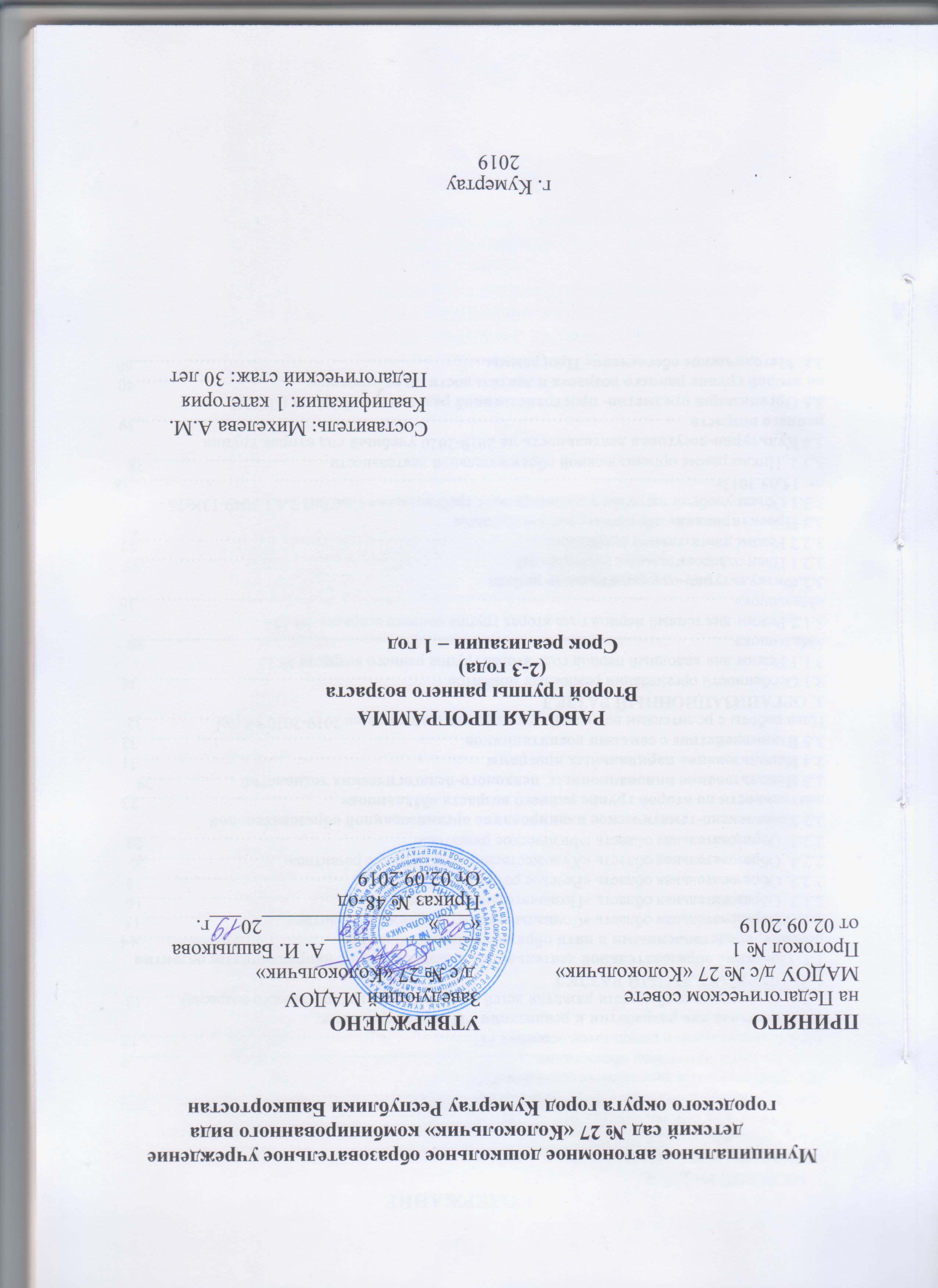 СОДЕРЖАНИЕ 1. ЦЕЛЕВОЙ РАЗДЕЛ1.1 Пояснительная записка1.1.1. Основания разработки РП………………………………………………………..……………3 1.1. 2. Цели и задачи реализации РП…………………………………………………..…………….3 1.1.3. Принципы и подходы к формированию РП……………………………………….………….8 1.2.  Планируемые результаты освоения РП.1.2.1. Целевые ориентиры образования…………………………………………………..…....…….9 1.2.2. Система оценки результатов освоения РП…………………………………………………..121.3. Значимые для разработки и реализации РП характеристики.1.3.1. Возрастные особенности развития детей 2-3 лет (вторая группа раннего возраста)…….132. СОДЕРЖАТЕЛЬНЫЙ РАЗДЕЛ2.1. Описание образовательной деятельности в соответствии с направлениями развития ребёнка, представленными в пяти образовательных областях………………………………142.1.1. Образовательная область «Социально-коммуникативное развитие»…………………......152.1.2. Образовательная область «Познавательное развитие»………………………….…………162.2.3. Образовательная область «Речевое развитие»……………………………………………...182.2.4. Образовательная область «Художественно-эстетическое развитие»…………………….202.2.5. Образовательная область «Физическое развитие»…………………………………………232.2 Комплексно-тематическое планирование организованной образовательной деятельности во второй группе раннего возраста «Малышок»……………………………...232.3 Использование инновационных  психолого-педагогических технологий …...............292.4 Использование парциальных программ……………………………………..…..……….....312.5 Взаимодействие с семьями воспитанников…………………………………………………32План работы с родителями во второй группе раннего возраста на 2019-2020 уч.год………….323. ОРГАНИЗАЦИОННЫЙ РАЗДЕЛ3.1 Особенности организации режимных моментов…………………………………….…….…..343.1.1 Режим дня холодный период года вторая группа раннего возраста № 15 «Малышок»….……………................................................................................................................353.1.2 Режим дня теплый период года вторая группа раннего возраста  № 15 «Малышок»……..……….….………………………………………………………………………...363.2.Физкультурно-оздоровительная работа3.2.1 План оздоровительных мероприятий……………………………………………..………….373.2.2 Режим двигательной активности………………………………………………….…………..373.3 Проектирование образовательного процесса3.3.1 Объем учебной нагрузки в соответствии с требованиями СанПиН 2.4.1.3049-13№26 от  15.05.2013г…………………………………………………………………………………………383.3.2. Циклограмма организованной образовательной деятельности…………………………...383.4 Культурно-досуговая деятельность на 2019-2020 учебный год вторая группа раннего возраста  … ………………………………………………………………………………..393.5 Организация предметно- пространственной развивающей среды (ППРС) во второй группе раннего возраста и деятельности по ее освоению…………………………403.6  Методическое обеспечение Программы……………………………………………………..60 I. ЦЕЛЕВОЙ РАЗДЕЛ1. Пояснительная запискаРабочая программа (далее РП) для детей второй группы раннего возраста МАДОУ д/с № 27 «Колокольчик» является составным компонентом Образовательной программы МАДОУ д/с № 27 «Колокольчик», характеризует систему организации образовательной деятельности педагогов, определяет ценностно-целевые ориентиры, образовательную модель и содержание образования для детей второй группы раннего возраста. В группе детей с ОВЗ нет.Программа разработана в соответствии с Федеральным государственным образовательным стандартом дошкольного образования (далее ФГОС ДО), утвержденным приказом Министерства образования и науки Российской Федерации от 17.10.2013г. № 1155 и с учетом Основной образовательной программы дошкольного образования «От рождения до школы», под ред. Н.Е. Вераксы, Т.С. Комаровой, М.А. Васильевой, по которой работает учреждение. 1.1. Основания разработки РП.Нормативные правовые документы, на основе которых разработана программа:         -Федеральный закон от 29.12.2012 № 273-Ф3 «Об образовании в Российской Федерации»; - Конституция РФ, ст. 43, 72;- Конвенция о правах ребенка (1989 г.); -постановление Главного государственного санитарного врача РФ от 15.05.2013 № 26 «Об утверждении СанПиН 2.4.1.3049-13 "Санитарно - эпидемиологические требования к устройству, содержанию и организации режима работы дошкольных образовательных организаций";-приказ Минобрнауки России от 30.08.2013 № 1014 «Об утверждении Порядка организации и осуществления образовательной деятельности по основным общеобразовательным программам - образовательным программам дошкольного образования»;-приказ Минобрнауки России от 17.10.2013 № 1155 «Об утверждении Федерального государственного образовательного стандарта дошкольного образования»)-Устав МАДОУ д/с № 27 «Колокольчик»;-Положение о рабочей программе.1.2. Цели и задачи РП Основные цели РП соответствуют ФГОС дошкольного образования (п.1.5. ФГОС ДО):-повышение социального статуса дошкольного образования;-обеспечение государством равенства возможностей для каждого ребенка в получении качественного дошкольного образования;-обеспечение государственных гарантий уровня и качества дошкольного образования на основе единства обязательных требований к условиям реализации образовательных программ дошкольного образования, их структуре и результатам их освоения;-сохранение единства образовательного пространства Российской Федерации относительно уровня дошкольного образования.Особое внимание в Программе уделяется развитию личности ребенка, сохранению и укреплению здоровья детей, а также воспитанию у дошкольников таких качеств, как патриотизм, активная жизненная позиция, творческий подход в решении различных жизненных ситуаций, уважение к традиционным ценностям.Целью  РП является:-  создание благоприятных условий для полноценного проживания каждым ребенком дошкольного детства- создание условий для формирования у детей основ базовой культуры личности, всестороннего развития психических и физических качеств каждого ребёнка в соответствии с возрастными и индивидуальными особенностями- подготовка дошкольников к жизни в современном обществе-  обеспечение безопасности жизнедеятельности дошкольника          Цели Рабочей программы реализуются в процессе разнообразных видов детской деятельности:- образовательная деятельность, которая   осуществляется  в процессе организации различных видов детской деятельности  - игровой, коммуникативной, трудовой, познавательно-исследовательской, продуктивной, музыкально-художественной, чтения художественной литературы;- образовательная деятельность, осуществляемая в ходе режимных моментов.- самостоятельная деятельность детей; - взаимодействие с семьями детей по реализации образовательной программы.Для достижения целей программы первостепенное значение имеют:- забота о здоровье, эмоциональном благополучии и своевременном всестороннем развитии каждого ребенка;- создание в группах атмосферы гуманного и доброжелательного отношения ко всем воспитанникам, что позволит растить их общительными, добрыми, любознательными, инициативными, стремящимися к самостоятельности и творчеству;- максимальное использование разнообразных видов детской деятельности; их интеграции в целях повышения эффективности образовательного процесса;творческая организация процесса воспитания и обучения;- вариативность использования образовательного материала, позволяющая развивать творчество в соответствии с интересами и наклонностями каждого ребенка;- уважительное отношение к результатам детского творчества;- единство подходов к воспитанию детей в условиях ДОУ и семьи;- соблюдение в работе детского сада и начальной школы преемственности, исключающей умственные и физические перегрузки в содержании образования детей дошкольного возраста, обеспечивающей отсутствие давления предметного обучения.Программные задачи по образовательным областям.Образовательная область «Социально-коммуникативное развитие»«Социально-коммуникативное развитие направлено на усвоение норм и ценностей, принятых в обществе, включая моральные и нравственные ценности; развитие общения и взаимодействия ребенка со взрослыми и сверстниками; становление самостоятельности, целенаправленности и саморегуляции собственных действий; развитие социального и эмоционального интеллекта, эмоциональной отзывчивости, сопереживания, формирование готовности к совместной деятельности со сверстниками, формирование уважительного отношения и чувства принадлежности к своей семье и к сообществу детей и взрослых в Организации; формирование позитивных установок к различным видам труда и творчества; формирование основ безопасного поведения в быту, социуме, природе»(п.2.6.ФГОС ДО).Основные цели и задачиСоциализация, развитие общения, нравственное воспитание. Усвоение норм и ценностей, принятых в обществе, воспитание моральных и нравственных качеств ребенка, формирование умения правильно оценивать свои поступки и поступки сверстников.Развитие общения и взаимодействия ребенка с взрослыми и сверстниками, развитие социального и эмоционального интеллекта, эмоциональной отзывчивости, сопереживания, уважительного и доброжелательного отношения к окружающим.Формирование готовности детей к совместной деятельности, развитие умения договариваться, самостоятельно разрешать конфликты со сверстниками.Ребенок в семье и сообществе. Формирование образа Я, уважительного отношения и чувства принадлежности к своей семье и к сообществу детей и взрослых в организации; формирование гендерной, семейной принадлежности.Самообслуживание, самостоятельность, трудовое воспитание. Развитие навыков самообслуживания; становление самостоятельности, целенаправленности и саморегуляции собственных действий.Воспитание культурно-гигиенических навыков.Формирование позитивных установок к различным видам труда и творчества, воспитание положительного отношения к труду, желания трудиться.Воспитание ценностного отношения к собственному труду, труду других людей и его результатам. Формирование умения ответственно относиться к порученному заданию (умение и желание доводить дело до конца, стремление сделать его хорошо).Формирование первичных представлений о труде взрослых, его роли в обществе и жизни каждого человека.Формирование основ безопасности. Формирование первичных представлений о безопасном поведении в быту, социуме, природе. Воспитание осознанного отношения к выполнению правил безопасности.Формирование осторожного и осмотрительного отношения к потенциально опасным для человека и окружающего мира природы ситуациям.Формирование представлений о некоторых типичных опасных ситуациях и способах поведения в них.Формирование элементарных представлений о правилах безопасности дорожного движения; воспитание осознанного отношения к необходимости выполнения этих правил.Образовательная область «Познавательное развитие»«Познавательное развитие предполагает развитие интересов детей, любознательности и познавательной мотивации; формирование познавательных действий, становление сознания; развитие воображения и творческой активности; формирование первичных представлений о себе, других людях, объектах окружающего мира, о свойствах и отношениях объектов окружающего мира (форме, цвете, размере, материале, звучании, ритме, темпе, количестве, числе, части и целом, пространстве и времени, движении и покое, причинах и следствиях и др.), о малой родине и Отечестве, представлений о социокультурных ценностях нашего народа, об отечественных традициях и праздниках, о планете Земля как общем доме людей, об особенностях ее природы, многообразии стран и народов мира»(п.2.6. ФГОС ДО).Образовательная область «Речевое развитие»«Речевое развитие включает владение речью как средством общения и культуры; обогащение активного словаря; развитие связной, грамматически правильной диалогической и монологической речи; развитие речевого творчества; развитие звуковой и интонационной культуры речи, фонематического слуха; знакомство с книжной культурой, детской литературой, понимание на слух текстов различных жанров детской литературы; формирование звуковой аналитико-синтетической активности как предпосылки обучения грамоте» (п.2.6. ФГОС ДО).Основные цели и задачи.Развитие речи. Развитие свободного общения с взрослыми и детьми, овладение конструктивными способами и средствами взаимодействия с окружающими.Развитие всех компонентов устной речи детей: грамматического строя речи, связной речи — диалогической и монологической форм; формирование словаря, воспитание звуковой культуры речи.Практическое овладение воспитанниками нормами речи.Художественная литература. Воспитание интереса и любви к чтению; развитие литературной речи.Воспитание желания и умения слушать художественные произведения, следить за развитием действия.Образовательная область «Физическое развитие»«Физическое развитие включает приобретение опыта в следующих видах деятельности детей: двигательной, в том числе связанной с выполнением упражнений, направленных на развитие таких физических качеств, как координация и гибкость; способствующих правильному формированию опорно-двигательной системы организма, развитию равновесия, координации движения, крупной и мелкой моторики обеих рук, а также с правильным, не наносящим ущерба организму, выполнением основных движений (ходьба, бег мягкие прыжки, повороты в обе стороны), формирование начальных представлений о некоторых видах спорта, овладение подвижными играми с правилами; становление целенаправленности и саморегуляции в двигательной сфере; становление ценностей здорового образа жизни, овладение его элементарными нормами и правилами (в питании, двигательном режиме, закаливании, при формировании полезных привычек и др.)» (п.2.6.ФГОС ДО)Основные цели и задачи.Формирование начальных представлений о здоровом образе жизни.Формирование у детей начальных представлений о здоровом образе жизни.Физическая культура. Сохранение, укрепление и охрана здоровья детей; повышение умственной и физической работоспособности, предупреждение утомления.Обеспечение гармоничного физического развития, совершенствование умений и навыков в основных видах движений, воспитание красоты, грациозности, выразительности движений, формирование правильной осанки.Формирование потребности в ежедневной двигательной деятельности. Развитие инициативы, самостоятельности и творчества в двигательной активности, способности к самоконтролю, самооценке при выполнении движений.Развитие интереса к участию в подвижных и спортивных играх и физических упражнениях, активности в самостоятельной двигательной деятельности; интереса и любви к спорту.Образовательная область «Художественно-эстетическое развитие»«Художественно-эстетическое развитие предполагает развитие предпосылок ценностно-смыслового восприятия и понимания произведений искусства (словесного, музыкального, изобразительного), мира природы; становление эстетического отношения к окружающему миру; формирование элементарных представлений о видах искусства; восприятие музыки, художественной литературы, фольклора; стимулирование сопереживания персонажам художественных произведений; реализацию самостоятельной творческой деятельности детей (изобразительной, конструктивно-модельной, музыкальной и др.)» (п.2.6.ФГОС ДО)Основные цели и задачи.Формирование интереса к эстетической стороне окружающей действительности, эстетического отношения к предметам и явлениям окружающего мира, произведениям искусства; воспитание интереса к художественнотворческой деятельности.Развитие эстетических чувств детей, художественного восприятия, образных представлений, воображения, художественно-творческих способностей.Развитие детского художественного творчества, интереса к самостоятельной творческой деятельности (изобразительной, конструктивно-модельной, музыкальной и др.); удовлетворение потребности детей в самовыражении.Приобщение к искусству. Развитие эмоциональной восприимчивости, эмоционального отклика на литературные и музыкальные произведения, красоту окружающего мира, произведения искусства.Приобщение детей к народному и профессиональному искусству (словесному, музыкальному, изобразительному, театральному, к архитектуре) через ознакомление с лучшими образцами отечественного и мирового искусства; воспитание умения понимать содержание произведений искусства.Формирование элементарных представлений о видах и жанрах искусства, средствах выразительности в различных видах искусства.Изобразительная деятельность. Развитие интереса к различным видам изобразительной деятельности; совершенствование умений в рисовании, лепке, аппликации, прикладном творчестве.Воспитание эмоциональной отзывчивости при восприятии произведений изобразительного искусства.Воспитание желания и умения взаимодействовать со сверстниками при создании коллективных работ.Конструктивно-модельная деятельность. Приобщение к конструированию; развитие интереса к конструктивной деятельности, знакомство с различными видами конструкторов.Воспитание умения работать коллективно, объединять свои поделки в соответствии с общим замыслом, договариваться, кто какую часть работы будет выполнять.Музыкальная деятельность. Приобщение к музыкальному искусству; развитие предпосылок ценностно-смыслового восприятия и понимания музыкального искусства; формирование основ музыкальной культуры, ознакомление с элементарными музыкальными понятиями, жанрами; воспитание эмоциональной отзывчивости при восприятии музыкальных произведений.Развитие музыкальных способностей: поэтического и музыкального слуха, чувства ритма, музыкальной памяти; формирование песенного, музыкального вкуса.Воспитание интереса к музыкально-художественной деятельности, совершенствование умений в этом виде деятельности.Развитие детского музыкально-художественного творчества, реализация самостоятельной творческой деятельности детей; удовлетворение потребности в самовыражении.Реализация национально-регионального компонента. Основные цели и задачи. Развитие духовно-нравственной культуры ребенка, формирование ценностных ориентаций средствами традиционной народной культуры родного края; формирование представлений детей о родном городе и его достопримечательностях; ознакомление детей с особенностями живой и неживой природы родного края (темы, посвященные временам года, «В мире животных»); формирование представлений детей о труде взрослых; воспитание любви к малой Родине, бережного отношения к природе.    1.3. Принципы и подходы к формированию РП Основные принципы дошкольного образования, определенные ФГОС дошкольного образования (п.1.4. ФГОС ДО): - полноценное проживание ребенком всех этапов - детства (младенческого, раннего и дошкольного возраста), обогащение (амплификация) детского развития; -построение образовательной деятельности на основе индивидуальных особенностей каждого ребенка, в рамках которой ребенок активно выбирает содержание своего образования, становится субъектом образования (далее - индивидуализация дошкольного образования);-содействие и сотрудничество детей и взрослых, признание ребенка полноценным участником (субъектом) образовательных отношений;-поддержка инициативы детей в различных видах деятельности;-сотрудничество организации с семьей;-приобщение детей к социокультурным нормам, традициям семьи, общества и государства;-стимулирование познавательных интересов и действий ребенка в различных видах деятельности;-возрастная адекватность дошкольного образования (соответствие условий, требований, методов возрасту и особенностям развития);-учет этнокультурной ситуации развития детей.)Рабочая программа:- соответствует принципу развивающего образования, целью которого является развитие ребенка;- сочетает принципы научной обоснованности и практической применимости;- соответствует критериям полноты, необходимости и достаточности (позволяя решать поставленные цели и задачи при использовании разумного «минимума» материала);- обеспечивает единство воспитательных, развивающих и обучающих целей и задач процесса образования детей дошкольного возраста, в ходе реализации которых формируются такие качества, которые являются ключевыми в развитии дошкольников;- строится с учетом принципа интеграции образовательных областей в соответствии с возрастными возможностями и особенностями детей, спецификой и возможностями образовательных областей;- основывается на комплексно-тематическом принципе построения образовательного процесса;- предусматривает решение программных образовательных задач в совместной деятельности взрослого и детей и самостоятельной деятельности дошкольников не только в рамках непосредственно образовательной деятельности, но и при проведении режимных моментов в соответствии со спецификой дошкольного образования;- предполагает построение образовательного процесса на адекватных возрасту формах работы с детьми. Основной формой работы с дошкольниками и ведущим видом их деятельности является игра;- допускает варьирование образовательного процесса в зависимости от региональных особенностей;- строится с учетом соблюдения преемственности между всеми возрастными дошкольными группами и между детским садом и начальной школой.2. Планируемые результаты освоения программы.2.1. Целевые ориентиры образования Целевые ориентиры образования в младенческом и раннем возрасте(п.4.6. ФГОС ДО)• Ребенок интересуется окружающими предметами и активно действует с ними; эмоционально вовлечен в действия с игрушками и другими предметами, стремится проявлять настойчивость в достижении результата своих действий. Использует специфические, культурно фиксированные предметные действия, знает назначение бытовых предметов (ложки, расчески, карандаша и пр.) и умеет пользоваться ими. Владеет простейшими навыками самообслуживания; стремится проявлять самостоятельность в бытовом и игровом поведении; проявляет навыки опрятности. Проявляет отрицательное отношение к грубости, жадности. Соблюдает правила элементарной вежливости (самостоятельно или по напоминанию говорит «спасибо», «здравствуйте», «до свидания», «спокойной ночи» (в семье, в группе)); имеет первичные представления об элементарных правилах поведения в детском саду, дома, на улице и старается соблюдать их. Владеет активной речью, включенной в общение; может обращаться с вопросами и просьбами, понимает речь взрослых; знает названия окружающих предметов и игрушек. Речь становится полноценным средством общения с другими детьми. Стремится к общению со взрослыми и активно подражает им в движениях и действиях; появляются игры, в которых ребенок воспроизводит действия взрослого. Эмоционально откликается на игру, предложенную взрослым, принимает игровую задачу. Проявляет интерес к сверстникам; наблюдает за их действиями и одражает им. Умеет играть рядом со сверстниками, не мешая им. Проявляет интерес к совместным играм небольшими группами. Проявляет интерес к окружающему миру природы, с интересом участвует в сезонных наблюдениях. Проявляет интерес к стихам, песням и сказкам, рассматриванию картинок, стремится двигаться под музыку; эмоционально откликается на различные произведения культуры и искусства. С пониманием следит за действиями героев кукольного театра; проявляет желание участвовать в театрализованных и сюжетно-ролевых играх. Проявляет интерес к продуктивной деятельности (рисование, лепка, конструирование, аппликация). У ребенка развита крупная моторика, он стремится осваивать различные виды движений (бег, лазанье, перешагивание и пр.). С интересом участвует в подвижных играх с простым содержанием, несложными движениями.Целевые ориентиры на этапе завершения дошкольного образования Ребенок овладевает основными культурными средствами, способами деятельности, проявляет инициативу и самостоятельность в разных видах деятельности — игре, общении, познавательно-исследовательской деятельности, конструировании и др.; способен выбирать себе род занятий, участников по совместной деятельности. Ребенок обладает установкой положительного отношения к миру, к разным видам труда, другим людям и самому себе, обладает чувством собственного достоинства; активно взаимодействует со сверстниками и взрослыми, участвует в совместных играх. Способен договариваться, учитывать интересы и чувства других, сопереживать неудачам и радоваться успехам других, адекватно проявляет свои чувства, в том числе чувство веры в себя, старается разрешать конфликты. Умеет выражать и отстаивать свою позицию по разным вопросам. Способен сотрудничать и выполнять как лидерские, так и исполнительские функции в совместной деятельности. Понимает, что все люди равны вне зависимости от их социального происхождения, этнической принадлежности, религиозных и других верований, их физических и психических особенностей. Проявляет эмпатию по отношению к другим людям, готовность прийти на помощь тем, кто в этом нуждается. Проявляет умение слышать других и стремление быть понятым другими. Ребенок обладает развитым воображением, которое реализуется в разных видах деятельности, и прежде всего в игре; владеет разными формами и видами игры, различает условную и реальную ситуации; умеет подчиняться разным правилам и социальным нормам. Умеет распознавать различные ситуации и адекватно их оценивать. Ребенок достаточно хорошо владеет устной речью, может выражать свои мысли и желания, использовать речь для выражения своих мыслей, чувств и желаний, построения речевого высказывания в ситуации общения, выделять звуки в словах, у ребенка складываются предпосылки грамотности. У ребенка развита крупная и мелкая моторика; он подвижен, вынослив, владеет основными движениями, может контролировать свои движения и управлять ими. Ребенок способен к волевым усилиям, может следовать социальным нормам поведения и правилам в разных видах деятельности, во взаимоотношениях со взрослыми и сверстниками, может соблюдать правила безопасного поведения и навыки личной гигиены. Проявляет ответственность за начатое дело. Ребенок проявляет любознательность, задает вопросы взрослым и сверстникам, интересуется причинно-следственными связями, пытается самостоятельно придумывать объяснения явлениям природы и поступкам людей; склонен наблюдать, экспериментировать. Обладает начальными знаниями о себе, о природном и социальном мире, в котором он живет; знаком с произведениями детской литературы, обладает элементарными представлениями из области живой природы, естествознания, математики, истории и т. п.; способен к принятию собственных решений, опираясь на свои знания и умения в различных видах деятельности. Открыт новому, то есть проявляет стремления к получению знаний, положительной мотивации к дальнейшему обучению в школе, институте. Проявляет уважение к жизни (в различных ее формах) и заботу об окружающей среде. Эмоционально отзывается на красоту окружающего мира, произведения народного и профессионального искусства (музыку, танцы, театральную деятельность, изобразительную деятельность и т. д.). Проявляет патриотические чувства, ощущает гордость за свою страну, ее достижения, имеет представление о ее географическом разнообразии, многонациональности, важнейших исторических событиях. Имеет первичные представления о себе, семье, традиционных семейных ценностях, включая традиционные гендерные ориентации, проявляет уважение к своему и противоположному полу. Соблюдает элементарные общепринятые нормы, имеет первичные ценностные представления о том, «что такое хорошо и что такое плохо», стремится поступать хорошо; проявляет уважение к старшим и заботу о младших. Имеет начальные представления о здоровом образе жизни. Воспринимает здоровый образ жизни как ценность.2.2. Система оценки результатов освоения РП (п.3.2.1.  ФГОС ДО)При реализации Программы может проводиться оценка индивидуального развития детей. Такая оценка производится педагогическим работником в рамках педагогической диагностики (оценки индивидуального развития детей дошкольного возраста, связанной с оценкой эффективности педагогических действий и лежащей в основе их дальнейшего планирования).Результаты педагогической диагностики (мониторинга) могут использоваться исключительно для решения следующих образовательных задач: индивидуализации образования (в том числе поддержки ребёнка, построения его образовательной траектории или профессиональной коррекции особенностей его развития); оптимизации работы с группой детей.В МАДОУ д/с № 27 «Колокольчик» используется инновационная  педагогическая диагностика Н.В.Верещагиной. Новизна определяется тем, что она разработана с учетом образовательных областей и их приоритетных направлений (согласно ФГОС).В каждой образовательной области в контексте определенных направлений выделены уровни эффективности педагогических воздействий, т.е. диагностика предполагает не ранжирование детей по их достижениям, а выявление целесообразности и полноты использования педагогами образовательных ресурсов для обеспечения развития каждого ребенка. С учетом того факта, что в раннем и дошкольном возрасте основные линии психического развития находятся в стадии становления и, как следствие, их показатели могут быть недостаточно устойчивы, зависимы от особенностей микросоциума, здоровья ребенка, его эмоционального состояния на момент диагностики, мы предлагаем ввести наряду с устоявшейся уровневой градацией (высокий, средний, низкий, низший уровень) промежуточные уровни эффективности педагогических воздействий: средний/высокий, низкий/средний, низший/низкий. Это позволяет сделать выводы точнее. Предлагаемая модель педагогического мониторинга предполагает, что на основе полученных диагностических данных будет скорректирован образовательный процесс в отношении и конкретного ребенка, и группы детей в целом. Содержание уровней разработано с учетом преемственности в отношении каждой возрастной группы от 2 до 7 лет, что позволяет сделать педагогический мониторинг систематическим, «пролонгированным» и отразить историю развития каждого ребенка в условиях образовательной деятельности в ДОО. Педагогическая диагностика проводится во всех возрастных группах 2 раза в год – в начале года и в конце.  На основании полученных результатов в начале учебного года педагоги проектируют образовательную деятельность с детьми каждой возрастной группы, а также планируют индивидуальную работу по образовательным областям с теми детьми, которые требуют особой педагогической поддержки. В середине учебного года педагогическая диагностика проводится только с детьми «групп риска». В конце учебного года организуется итоговая диагностика. Проводится сравнительный анализ результатов на начало и конец учебного года, показывающий эффективность педагогических воздействий. Данные обсуждаются и интерпретируются, выявляются причины недостатков, определяются ресурсы и пути для их минимизации. Таким образом, определяется основа для конструирования образовательного процесса на новый учебный год.(Приложение №1 «Карта оценки уровней эффективности педагогических воздействий по образовательным областям», приложение №2 «Сводная таблица оценки уровней эффективности педагогических воздействий по областям»3. Значимые для разработки и реализации РП характеристики.3.1. Возрастные особенности развития детей 2-3 лет (Вторая группа раннего возраста)   На третьем году жизни дети становятся самостоятельнее. Продолжает развиваться предметная деятельность, ситуативно-деловое общение ребенка и взрослого; совершенствуются восприятие, речь, начальные формы произвольного поведения, игры, наглядно-действенное мышление. Развитие предметной деятельности связано с усвоением культурных способов действия с различными предметами. Развиваются соотносящие и орудийные действия. Умение выполнять орудийные действия развивает произвольность, преобразуя натуральные формы активности в культурные на основе предлагаемой взрослыми модели, которая выступает в качестве не только объекта для подражания, но и образца, регулирующего собственную активность ребенка. В ходе совместной с взрослыми предметной деятельности продолжает развиваться понимание речи. Слово отделяется от ситуации и приобретает самостоятельное значение. Дети продолжают осваивать названия окружающих предметов, учатся выполнять простые словесные просьбы взрослых в пределах видимой наглядной ситуации. Количество понимаемых слов значительно возрастает. Совершенствуется регуляция поведения в результате обращения взрослых к ребенку, который начинает понимать не только инструкцию, но и рассказ взрослых. Интенсивно развивается активная речь детей. К трем годам они осваивают основные грамматические структуры, пытаются строить простые предложения, в разговоре с взрослым используют практически все части речи. Активный словарь достигает примерно 1000-1500 слов. К концу третьего года жизни речь становится средством общения ребенка со сверстниками. В этом возрасте у детей формируются новые виды деятельности: игра, рисование, конструирование. Игра носит процессуальный характер, главное в ней — действия, которые совершаются с игровыми предметами, приближенными к реальности. В середине третьего года жизни появляются действия с предметами заместителями. Появление собственно изобразительной деятельности обусловлено тем, что ребенок уже способен сформулировать намерение изобразить какой либо предмет.   На третьем году жизни совершенствуются зрительные и слуховые ориентировки, что позволяет детям безошибочно выполнять ряд заданий: осуществлять выбор из 2-3 предметов по форме, величине и цвету; различать мелодии; петь. Совершенствуется слуховое восприятие, прежде всего фонематический слух. К трем годам дети воспринимают все звуки родного языка, но произносят их с большими искажениями. Основной формой мышления становится наглядно-действенное мышление. Ее особенность заключается в том, что возникающие в жизни ребенка проблемные ситуации разрешаются путем реального действия с предметами. Для детей этого возраста характерна неосознанность мотивов, импульсивность и зависимость чувств и желаний от ситуации. Дети легко заражаются эмоциональным состоянием сверстников. Однако в этот период начинает складываться и произвольность поведения. Она обусловлена развитием орудийных действий и речи. У детей появляются чувства гордости и стыда, начинают формироваться элементы самосознания, связанные с идентификацией с именем и полом. Ранний возраст завершается кризисом трех лет. Ребенок осознает себя как отдельного человека, отличного от взрослого. У него формируется образ -    «Я». Кризис часто сопровождается рядом отрицательных проявлений: негативизмом, упрямством, нарушением общения с взрослым и др. Кризис может продолжаться от нескольких месяцев до двух лет.2. СОДЕРЖАТЕЛЬНЫЙ РАЗДЕЛ2.1 Описание образовательной деятельности в соответствии с направлениями развития ребёнка, представленными в пяти образовательных областяхСодержание программы определяется в соответствии с направлениями развития ребенка, соответствует основным положениям возрастной психологии и дошкольной педагогики и обеспечивает единство воспитательных, развивающих и обучающих целей и задач.       Целостность педагогического процесса в ДОУ обеспечивается реализацией Примерной общеобразовательной программой дошкольного образования «От рождения до школы» под редакцией Н. Е. Вераксы, Т. С. Комаровой, М. А. Васильевой в соответствии с ФГОССодержание Программы обеспечивает развитие личности, мотивации и способностей детей в различных видах деятельности и охватывает следующие образовательные области: «Социально-коммуникативное развитие», «Познавательное развитие», «Речевое развитие», «Художественно-эстетическое развитие», «Физическое развитие». Содержание работы ориентировано на разностороннее развитие дошкольников с учетом их возрастных и индивидуальных особенностей. Задачи психолого-педагогической работы по формированию физических, интеллектуальных и личностных качеств детей решаются интегрированно в ходе освоения всех образовательных областей наряду с задачами, отражающими специфику каждой образовательной области, с обязательным психологическим сопровождением.При этом решение программных образовательных задач предусматривается не только в рамках непосредственно образовательной деятельности, но и в ходе режимных моментов — как в совместной деятельности взрослого и детей, так и в самостоятельной деятельности дошкольников.2.1.1 Образовательная область «Социально-коммуникативное развитие».Содержание психолого-педагогической работы с детьми раннего возраста (от 2 до 3 лет)Социализация, развитие общения, нравственное воспитание.Формировать у детей опыт поведения в среде сверстников, воспитывать чувство симпатии к ним. Способствовать накоплению опыта доброжелательных взаимоотношений со сверстниками, воспитывать эмоциональную отзывчивость (обращать внимание детей на ребенка, проявившего заботу о товарище, поощрять умение пожалеть, посочувствовать).Воспитывать отрицательное отношение к грубости, жадности; развивать умение играть не ссорясь, помогать друг другу и вместе радоваться успехам, красивым игрушкам и т. п.Воспитывать элементарные навыки вежливого обращения: здороваться, прощаться, обращаться с просьбой спокойно, употребляя слова «спасибо» и «пожалуйста». Формировать умение спокойно вести себя в помещении и на улице: не шуметь, не бегать, выполнять просьбу взрослого.Воспитывать внимательное отношение и любовь к родителям и близким людям. Приучать детей не перебивать говорящего взрослого, формировать умение подождать, если взрослый занят. Ребенок в семье и сообществе.Образ Я. Формировать у детей элементарные представления о себе, об изменении своего социального статуса (взрослении) в связи с началом посещения детского сада; закреплять умение называть свое имя.Формировать у каждого ребенка уверенность в том, что его, как и всех детей, любят, о нем заботятся; проявлять уважительное отношение к интересам ребенка, его нуждам, желаниям, возможностям.Семья. Воспитывать внимательное отношение к родителям, близким людям. Поощрять умение называть имена членов своей семьи.Детский сад. Развивать представления о положительных сторонах детского сада, его общности с домом (тепло, уют, любовь и др.) и отличиях от домашней обстановки (больше друзей, игрушек, самостоятельности и т. д.).Обращать внимание детей на то, в какой чистой, светлой комнате они играют, как много в ней ярких, красивых игрушек, как аккуратно заправлены кроватки. На прогулке обращать внимание детей на красивые растения, оборудование участка, удобное для игр и отдыха.Развивать умение ориентироваться в помещении группы, на участке.Самообслуживание, самостоятельность, трудовое воспитание. Воспитание культурно-гигиенических навыков. Формировать привычку (сначала под контролем взрослого, а затем самостоятельно) мыть руки по мере загрязнения и перед едой, насухо вытирать лицо и руки личным полотенцем.Учить с помощью взрослого приводить себя в порядок; пользоваться индивидуальными предметами (носовым платком, салфеткой, полотенцем, расческой, горшком).Формировать умение во время еды правильно держать ложку.Самообслуживание. Учить детей одеваться и раздеваться в определенном порядке; при небольшой помощи взрослого снимать одежду, обувь (расстегивать пуговицы спереди, застежки на липучках); в определенном порядке аккуратно складывать снятую одежду. Приучать к опрятности.Общественно-полезный труд. Привлекать детей к выполнению простейших трудовых действий: совместно с взрослым и под его контролем расставлять хлебницы (без хлеба), салфетницы, раскладывать ложки и пр.Приучать поддерживать порядок в игровой комнате, по окончании игр расставлять игровой материал по местам.Уважение к труду взрослых. Поощрять интерес детей к деятельности взрослых. Обращать внимание на то, что и как делает взрослый (как ухаживает за растениями (поливает) и животными (кормит); как дворник подметает двор, убирает снег; как столяр чинит беседку и т.д.), зачем он выполняет те или иные действия. Учить узнавать и называть некоторые трудовые действия (помощник воспитателя моет посуду, приносит еду, меняет полотенца). Формирование основ безопасности.Безопасное поведение в природе. Знакомить с элементарными правилами безопасного поведения в природе (не подходить к незнакомым животным, не гладить их, не дразнить; не рвать и не брать в рот растения и пр.).Безопасность на дорогах. Формировать первичные представления о машинах, улице, дороге.Знакомить с некоторыми видами транспортных средств.Безопасность собственной жизнедеятельности. Знакомить с предметным миром и правилами безопасного обращения с предметами.Знакомить с понятиями «можно — нельзя», «опасно».Формировать представления о правилах безопасного поведения в играх с песком и водой (воду не пить, песком не бросаться и т. д.).2.2.2 Образовательная область «Познавательное развитие»Содержание психолого-педагогической работыФормирование элементарных математических представлений Количество. Привлекать детей к формированию групп однородных предметов. Учить различать количество предметов (один — много).Величина. Привлекать внимание детей к предметам контрастных размеров и их обозначению в речи (большой дом — маленький домик, большая матрешка — маленькая матрешка, большие мячи — маленькие мячи и т. д.).Форма. Учить различать предметы по форме и называть их (кубик, кирпичик, шар и пр.).Ориентировка в пространстве. Продолжать накапливать у детей опыт практического освоения окружающего пространства (помещений группы и участка детского сада).Расширять опыт ориентировки в частях собственного тела (голова, лицо, руки, ноги, спина).Учить двигаться за воспитателем в определенном направлении.Развитие познавательно-исследовательской деятельности.Познавательно-исследовательская деятельность.  Знакомить детей с обобщенными способами исследования разных объектов окружающей жизни. Стимулировать любознательность. Включать детей в совместные с взрослыми практические познавательные действия экспериментального характера.Сенсорное развитие. Продолжать работу по обогащению непосредственного чувственного опыта детей в разных видах деятельности, постепенно включая все виды восприятия. Помогать обследовать предметы, выделяя их цвет, величину, форму; побуждать включать движения рук по предмету в процесс знакомства с ним (обводить руками части предмета, гладить их и т. д.).Дидактические игры. Обогащать в играх с дидактическим материалом сенсорный опыт детей (пирамидки (башенки) из 5-8 колец разной величины; «Геометрическая мозаика» (круг, треугольник, квадрат, прямоугольник); разрезные картинки (из 2-4 частей), складные кубики (4-6 шт.) и др.); развивать аналитические способности (умение сравнивать, соотносить, группировать, устанавливать тождество и различие однородных предметов по одному из сенсорных признаков — цвет, форма, величина).Проводить дидактические игры на развитие внимания и памяти («Чего не стало?» и т. п.); слуховой дифференциации («Что звучит?» и т. п.); тактильных ощущений, температурных различий («Чудесный мешочек», «Теплый — холодный», «Легкий — тяжелый» и т. п.); мелкой моторики руки (игрушки с пуговицами, крючками, молниями, шнуровкой и т. д.).Ознакомление с предметным окружением.Вызвать интерес детей к предметам ближайшего окружения: игрушки, посуда, одежда, обувь, мебель, транспортные средства.Побуждать детей называть цвет, величину предметов, материал, из которого они сделаны (бумага, дерево, ткань, глина); сравнивать знакомые предметы (разные шапки, варежки, обувь и т. п.), подбирать предметы по тождеству (найди такой же, подбери пару), группировать их по способу использования (из чашки пьют и т. д.). Раскрывать разнообразные способы использования предметов.Способствовать реализации потребности ребенка в овладении действиями с предметами. Упражнять в установлении сходства и различия между предметами, имеющими одинаковое название (одинаковые лопатки; красный мяч — синий мяч; большой кубик — маленький кубик). Побуждать детей называть свойства предметов: большой, маленький, мягкий, пушистый и др.Способствовать появлению в словаре детей обобщающих понятий (игрушки, посуда, одежда, обувь, мебель и пр.).Ознакомление с социальным миром. Напоминать детям название города (поселка), в котором они живут.Вызывать интерес к труду близких взрослых. Побуждать узнавать и называть некоторые трудовые действия (помощник воспитателя моет посуду, убирает комнату, приносит еду, меняет полотенца и т. д.). Рассказать, что взрослые проявляют трудолюбие, оно помогает им успешно выполнить трудовые действия.Ознакомление с миром природыЗнакомить детей с доступными явлениями природы.Учить узнавать в натуре, на картинках, в игрушках домашних животных (кошку, собаку, корову, курицу и др.) и их детенышей и называть их. Узнавать на картинке некоторых диких животных (медведя, зайца, лису и др.) и называть их.Вместе с детьми наблюдать за птицами и насекомыми на участке, за рыбками в аквариуме; подкармливать птиц.Учить различать по внешнему виду овощи (помидор, огурец, морковь и др.) и фрукты (яблоко, груша и др.).Помогать детям замечать красоту природы в разное время года.Воспитывать бережное отношение к животным. Учить основам взаимодействия с природой (рассматривать растения и животных, не нанося им вред; одеваться по погоде). Сезонные наблюденияОсень. Обращать внимание детей на осенние изменения в природе: похолодало, на деревьях пожелтели и опадают листья. Формировать представления о том, что осенью созревают многие овощи и фрукты.Зима. Формировать представления о зимних природных явлениях: стало холодно, идет снег. Привлекать к участию в зимних забавах (катание с горки и на санках, игра в снежки, лепка снеговика и т. п.).Весна. Формировать представления о весенних изменениях в природе: потеплело, тает снег; появились лужи, травка, насекомые; набухли почки.Лето. Наблюдать природные изменения: яркое солнце, жарко, летают бабочки.2.2.3 Образовательная область «Речевое развитие»Содержание психолого-педагогической работыРазвитие речиРазвивающая речевая среда.   Способствовать развитию речи как средства общения. Давать детям разнообразные поручения, которые дадут им возможность общаться со сверстниками и взрослыми («Загляни в раздевалку и расскажи мне, кто пришел», «Узнай у тети Оли и расскажи мне...», «Предупреди Митю... Что ты сказал Мите? И что он тебе ответил?»). Добиваться того, чтобы к концу третьего года жизни речь стала полноценным средством общения детей друг с другом.Предлагать для самостоятельного рассматривания картинки, книги, игрушки в качестве наглядного материала для общения детей друг с другом и воспитателем. Рассказывать детям об этих предметах, а также об интересных событиях (например, о повадках и хитростях домашних животных); показывать на картинках состояние людей и животных (радуется, грустит и т. д.).Формирование словаря. На основе расширения ориентировки детей в ближайшем окружении развивать понимание речи и активизировать словарь.Учить понимать речь взрослых без наглядного сопровождения. Развивать умение детей по словесному указанию педагога находить предметы по названию, цвету, размеру («Принеси Машеньке вазочку для варенья», «Возьми красный карандаш», «Спой песенку маленькому медвежонку»); называть их местоположение («Грибок на верхней полочке, высоко», «Стоят рядом»); имитировать действия людей и движения животных («Покажи, как поливают из леечки», «Походи, как медвежонок»).Обогащать словарь детей: существительными, обозначающими названия игрушек, предметов личной гигиены (полотенце, зубная щетка, расческа, носовой платок), одежды, обуви, посуды, мебели, спальных принадлежностей (одеяло, подушка, простыня, пижама), транспортных средств (автомашина, автобус), овощей, фруктов, домашних животных и их детенышей; глаголами, обозначающими трудовые действия (стирать, лечить, поливать), действия, противоположные по значению (открывать — закрывать, снимать — надевать, брать — класть), действия, характеризующие взаимоотношения людей (помочь, пожалеть, подарить, обнять), их эмоциональное состояние (плакать, смеяться, радоваться, обижаться); прилагательными, обозначающими цвет, величину, вкус, температуру предметов (красный, синий, сладкий, кислый, большой, маленький, холодный, горячий); наречиями (близко, далеко, высоко, быстро, темно, тихо, холодно, жарко, скользко).Способствовать употреблению усвоенных слов в самостоятельной речи детей.Звуковая культура речи. Упражнять детей в отчетливом произнесении изолированных гласных и согласных звуков (кроме свистящих, шипящих и сонорных), в правильном воспроизведении звукоподражаний, слов и несложных фраз (из 2-4 слов).Способствовать развитию артикуляционного и голосового аппарата, речевого дыхания, слухового внимания.Формировать умение пользоваться (по подражанию) высотой и силой голоса («Киска, брысь!», «Кто пришел?», «Кто стучит?»).Грамматический строй речи. Учить согласовывать существительные и местоимения с глаголами, употреблять глаголы в будущем и прошедшем времени, изменять их по лицам, использовать в речи предлоги (в, на, у, за, под).Упражнять в употреблении некоторых вопросительных слов (кто, что, где) и несложных фраз, состоящих из 2-4 слов («Кисонька-мурысенька, куда пошла?»).Связная речь. Помогать детям отвечать на простейшие («Что?», «Кто?», «Что делает?») и более сложные вопросы («Во что одет?», «Что везет?», «Кому?», «Какой?», «Где?», «Когда?», «Куда?»).Поощрять попытки детей старше 2 лет 6 месяцев по собственной инициативе или по просьбе воспитателя рассказывать об изображенном на картинке, о новой игрушке (обновке), о событии из личного опыта.Во время игр-инсценировок учить детей повторять несложные фразы. Помогать детям старше 2 лет 6 месяцев драматизировать отрывки из хорошо знакомых сказок.Учить слушать небольшие рассказы без наглядного сопровождения.Приобщение к художественной литературеЧитать детям художественные произведения, предусмотренные программой для второй группы раннего возраста.Продолжать приучать детей слушать народные песенки, сказки, авторские произведения. Сопровождать чтение показом игрушек, картинок, персонажей настольного театра и других средств наглядности, а также учить слушать художественное произведение без наглядного сопровождения.Сопровождать чтение небольших поэтических произведений игровыми действиями.Предоставлять детям возможность договаривать слова, фразы при чтении воспитателем знакомых стихотворений.Поощрять попытки прочесть стихотворный текст целиком с помощью взрослого.Помогать детям старше 2 лет 6 месяцев играть в хорошо знакомую сказку.Продолжать приобщать детей к рассматриванию рисунков в книгах. Побуждать называть знакомые предметы, показывать их по просьбе воспитателя, приучать задавать вопросы: «Кто (что) это?», «Что делает?».2.2.4 Образовательная область «Художественно-эстетическое развитие»Содержание психолого-педагогической работыПриобщение к искусству Развивать художественное восприятие, воспитывать отзывчивость на музыку и пение, доступные пониманию детей произведения изобразительного искусства, литературы.Рассматривать с детьми иллюстрации к произведениям детской литературы. Развивать умение отвечать на вопросы по содержанию картинок.Знакомить с народными игрушками: дымковской, богородской, матрешкой, ванькой-встанькой и другими, соответствующими возрасту детей.Обращать внимание детей на характер игрушек (веселая, забавная и др.), их форму, цветовое оформление.Изобразительная деятельностьВызывать у детей интерес к действиям с карандашами, фломастерами, кистью, красками, глиной.Рисование. Развивать восприятие дошкольников, обогащать их сенсорный опыт путем выделения формы предметов, обведения их по контуру поочередно то одной, то другой рукой.Подводить детей к изображению знакомых предметов, предоставляя им свободу выбора.Обращать внимание детей на то, что карандаш (кисть, фломастер) оставляет след на бумаге, если провести по ней отточенным концом карандаша (фломастером, ворсом кисти). Учить следить за движением карандаша по бумаге.Привлекать внимание детей к изображенным ими на бумаге разнообразным линиям, конфигурациям. Побуждать задумываться над тем, что они нарисовали, на что это похоже. Вызывать чувство радости от штрихов и линий, которые дети нарисовали сами. Побуждать детей к дополнению нарисованного изображения характерными деталями; к осознанному повторению ранее получившихся штрихов, линий, пятен, форм.Развивать эстетическое восприятие окружающих предметов. Учить детей различать цвета карандашей, фломастеров, правильно называть их; рисовать разные линии (длинные, короткие, вертикальные, горизонтальные, наклонные), пересекать их, уподобляя предметам: ленточкам, платочкам, дорожкам, ручейкам, сосулькам, заборчику и др. Подводить детей к рисованию предметов округлой формы.Формировать правильную позу при рисовании (сидеть свободно, не наклоняться низко над листом бумаги), свободная рука поддерживает лист бумаги, на котором рисует малыш.Учить бережно относиться к материалам, правильно их использовать: по окончании рисования класть их на место, предварительно хорошо промыв кисточку в воде.Учить держать карандаш и кисть свободно: карандаш — тремя пальцами выше отточенного конца, кисть — чуть выше железного наконечника; набирать краску на кисть, макая ее всем ворсом в баночку, снимать лишнюю краску, прикасаясь ворсом к краю баночки.Лепка. Вызывать у детей интерес к лепке. Знакомить с пластическими материалами: глиной, пластилином, пластической массой (отдавая предпочтение глине). Учить аккуратно пользоваться материалами.Учить дошкольников отламывать комочки глины от большого куска; лепить палочки и колбаски, раскатывая комочек между ладонями прямыми движениями; соединять концы палочки, плотно прижимая их друг к другу (колечко, бараночка, колесо и др.).Учить раскатывать комочек глины круговыми движениями ладоней для изображения предметов круглой формы (шарик, яблоко, ягода и др.), сплющивать комочек между ладонями (лепешки, печенье, пряники); делать пальцами углубление в середине сплющенного комочка (миска, блюдце). Учить соединять две вылепленные формы в один предмет: палочка и шарик (погремушка или грибок), два шарика (неваляшка) и т. п.Приучать детей класть глину и вылепленные предметы на дощечку или специальную заранее подготовленную клеенку.Конструктивно-модельная деятельностьВ процессе игры с настольным и напольным строительным материалом продолжать знакомить детей с деталями (кубик, кирпичик, трехгранная призма, пластина, цилиндр), с вариантами расположения строительных форм на плоскости.Продолжать учить детей сооружать элементарные постройки по образцу, поддерживать желание строить что-то самостоятельно.Способствовать пониманию пространственных соотношений.Учить пользоваться дополнительными сюжетными игрушками, соразмерными масштабам построек (маленькие машинки для маленьких гаражей и т. п.).По окончании игры приучать убирать все на место.Знакомить детей с простейшими пластмассовыми конструкторами.Учить совместно с взрослым конструировать башенки, домики, машины.Поддерживать желание детей строить самостоятельно.В летнее время способствовать строительным играм с использованием природного материала (песок, вода, желуди, камешки и т. п.).Музыкальная деятельностьВоспитывать интерес к музыке, желание слушать музыку, подпевать, выполнять простейшие танцевальные движения.Слушание. Учить детей внимательно слушать спокойные и бодрые песни, музыкальные пьесы разного характера, понимать, о чем (о ком) поется, и эмоционально реагировать на содержание.Учить различать звуки по высоте (высокое и низкое звучание колокольчика, фортепьяно, металлофона).Пение. Вызывать активность детей при подпевании и пении. Развивать умение подпевать фразы в песне (совместно с воспитателем). Постепенно приучать к сольному пению.Музыкально-ритмические движения. Развивать эмоциональность и образность восприятия музыки через движения. Продолжать формировать способность воспринимать и воспроизводить движения, показываемые взрослым (хлопать, притопывать ногой, полуприседать, совершать повороты кистей рук и т. д.). Учить детей начинать движение с началом музыки и заканчивать с ее окончанием; передавать образы (птичка летает, зайка прыгает, мишка косолапый идет). Совершенствовать умение ходить и бегать (на носках, тихо; высоко и низко поднимая ноги; прямым галопом), выполнять плясовые движения в кругу, врассыпную, менять движения с изменением характера музыки или содержания песни.2.2.5 Образовательная область «Физическое развитие»Содержание психолого-педагогической работыФормирование начальных представлений о здоровом образе жизниФормировать у детей представления о значении разных органов для нормальной жизнедеятельности человека: глаза — смотреть, уши — слышать, нос — нюхать, язык — пробовать (определять) на вкус, руки — хватать, держать, трогать; ноги — стоять, прыгать, бегать, ходить; голова — думать, запоминать.Физическая культураФормировать умение сохранять устойчивое положение тела, правильную осанку.Учить ходить и бегать, не наталкиваясь друг на друга, с согласованными, свободными движениями рук и ног. Приучать действовать сообща, придерживаясь определенного направления передвижения с опорой на зрительные ориентиры, менять направление и характер движения во время ходьбы и бега в соответствии с указанием педагога.Учить ползать, лазать, разнообразно действовать с мячом (брать, держать, переносить, класть, бросать, катать). Учить прыжкам на двух ногах на месте, с продвижением вперед, в длину с места, отталкиваясь двумя ногами.Подвижные игры. Развивать у детей желание играть вместе с воспитателем в подвижные игры с простым содержанием, несложными движениями. Способствовать развитию умения детей играть в игры, в ходе которых совершенствуются основные движения (ходьба, бег, бросание, катание). Учить выразительности движений, умению передавать простейшие действия некоторых персонажей (попрыгать, как зайчики; поклевать зернышки и попить водичку, как цыплята).2.2. Комплексно-тематическое планирование организованной образовательной деятельности во второй группе раннего возраста «Малышок»2.3. Использование инновационных психолого-педагогических технологий2.4. Использование парциальных программВключение парциальных программ в образовательную программу представляет более широкие возможности для познавательного, социального, и личностного развития ребенка, эффективно дополняет основную образовательную программу дошкольного образования. Выбор представленных парциальных программ обусловлен запросами родителей, с учетом специфики условий осуществления образовательной деятельности; потребностей и интересов детей; возможностей педагогического коллектива.2.5  Взаимодействие с семьями воспитанниковВажнейшим условием обеспечения целостного развития личности ребенка является развитие конструктивного взаимодействия с семьей.Ведущая цель — создание необходимых условий для формирования ответственных взаимоотношений с семьями воспитанников и развития компетентности родителей (способности разрешать разные типы социально-педагогических ситуаций, связанных с воспитанием ребенка); обеспечение права родителей на уважение и понимание, на участие в жизни детского сада.Родителям и воспитателям необходимо преодолеть субординацию, отказаться от привычки критиковать друг друга, научиться видеть друг в друге не средство решения своих проблем, а полноправных партнеров, сотрудников.Основные задачи взаимодействия детского сада с семьей: изучение отношения педагогов и родителей к различным вопросам воспитания, обучения, развития детей, условий организации разнообразной деятельности в детском саду и семье; знакомство педагогов и родителей с лучшим опытом воспитания в детском саду и семье, а также с трудностями, возникающими в семейном и общественном воспитании дошкольников; информирование друг друга об актуальных задачах воспитания и обучения детей и о возможностях детского сада и семьи в решении данных задач; привлечение семей воспитанников к участию в совместных с педагогами мероприятиях, организуемых в районе (городе, области); поощрение родителей за внимательное отношение к разнообразным стремлениям и потребностям ребенка, создание необходимых условий для их удовлетворения в семье.ПЛАН  РАБОТЫ С РОДИТЕЛЯМИ НА 2019-2020 УЧЕБНЫЙ ГОД3. ОРГАНИЗАЦИОННЫЙ РАЗДЕЛ3.1 Особенности организации режимных моментовОсуществляя режимные моменты, необходимо учитывать индивидуальные особенности детей (длительность сна, вкусовые предпочтения, темп деятельности и т. д.). Приближенный к индивидуальным особенностям ребенка режим детского сада способствует его комфорту, хорошему настроению и активности.Прием пищи. Не следует заставлять детей есть, важно, чтобы они ели с аппетитом. Дети едят охотнее, если предоставлять им право выбора блюд (хотя бы из двух блюд). Надо учитывать, что дети едят с разной скоростью, поэтому следует предоставлять им возможность принимать пищу в своем темпе.Недопустимо заставлять ребенка сидеть за столом в ожидании еды или после ее приема. Поев, ребенок может поблагодарить и заняться самостоятельными играми.Прогулка. Для укрепления здоровья детей, удовлетворения их потребности в двигательной активности, профилактики утомления необходимы ежедневные прогулки.Нельзя сокращать продолжительность прогулки. Важно обеспечить достаточное пребывание детей на свежем воздухе в течение дня.Ежедневное чтение. В режиме дня целесообразно выделить постоянное время для ежедневного чтения детям. Читать следует не только художественную литературу, но и познавательные книги, детские иллюстрированные энциклопедии, рассказы для детей по истории и культуре родной страны и зарубежных стран. Чтение книг и обсуждение прочитанного помогает на примере литературных героев воспитывать в детях социально-нравственные качества, избегая нудных и бесполезных поучений и нотаций. Задача педагога — сделать процесс чтения увлекательным и интересным для всех детей.Дневной сон. Необходимо создавать условия для полноценного дневного сна детей. Для этого в помещении, где спят дети, следует создать спокойную, тихую обстановку, обеспечить постоянный приток свежего воздуха. Кроме того, быстрому засыпанию и глубокому сну способствуют полноценная двигательная активность в течение дня и спокойные тихие игры, снимающие перевозбуждение.3.1.1  Режим дня холодный период года второй группы раннего возраста №15 «Малышок»3.1.2 Режим дня тёплый период года второй группы раннего возраста №15 «Малышок»3.2. Физкультурно-оздоровительная работа3.2.1 План оздоровительных мероприятий3.2.2 Режим двигательной активности3.3. Проектирование образовательного процесса3.3.1. Объём учебной нагрузки в соответствии с требованиямиСанПиН 2.4.1. 3049-13 №26 от 15.05.2013г.3.3.2. Циклограмма организованной образовательной деятельности3.4.Культурно-досуговая деятельность на 2019-2020 учебный год второй группы раннего возраста3.5. Организация предметно-пространственной развивающей среды (ППРС) 
во второй группе раннего возраста и деятельности по ее освоению Групповое помещение условно подразделяется на три зоны: Спокойная зона: «Центр познания», «Уголок уединения», «Центр книги», «Центр природы»; Зона средней интенсивности: «Центр конструирования», «Центр воды и песка», «Лаборатория», «Центр социально-эмоционального развития», «Центр ИЗО-деятельности»; Зона насыщенного движения: «Центр двигательной активности», «Центр ряженья», «Центр музыки», «Центр театра», «Центр игры».3.6. Методическое обеспечение Программы1. От  рождения  до школы.  Примерная  общеобразовательная программа дошкольного образования / под ред. Н. Е. Вераксы, Т. С. Комаровой, М. А. Васильевой. – М. : Мозаика-Синтез, 2014.2.Н.Е.Вераксы, Т.С.Комарова, М.А.Васильева «Перспективное планирование по программе «От рождения до школы». Первая младшая группа. Волгоград :3.Губанова Н. Ф. Развитие игровой деятельности. Вторая группа раннего возраста (2-3 года).4. Серия наглядно-дидактических пособий «Мир в картинках», «Расскажи детям о…» М. Мозаика-Синтез. 2010-2012 г. 5.Комплексное перспективное планирование первая младшая группа. Методическое пособие под редакцией Н. Е.Вераксы. Волгоград. 2012г. 6. О.А.Соломенникова «Занятия по формированию элементарных экологических представлений в первой младшей группе., М.: Мозаика – Синтез, 2008.7.В.В.Гербова «Занятия по развитию речи во второй младшей группе детского сада», М.: Мозаика – Синтез, 2008г. – 96 с. ·8.И.А.Помораева, В.А.Позина Формированию элементарных математических представлений. Вторая группа раннего возраста (2-3 года) - М.:  Мозаика – Синтез, 20089.С.Ю.Федорова Примерные планы физкультурных занятий с детьми 2—3 лет. Вторая группа раннего возраста. — М.: МОЗАИКА-СИНТЕЗ, 2017. 10. Т.С. Комарова «Детское художественное творчество», М.: Мозаика – Синтез, 2008.-96 с. 11.Ладушки: Хрестоматия для детей от 2 до 4 лет. – М.:ОЛМА-ПРЕСС Экслибрис, 2004. -239 с.: ил. – (Ступеньки.Вып. 1) 12. Правила дорожного движения. Младшая группа/Сост. Л.Б.Поддубная. – Волгоград: ИТД «Корифей».- 96с. Наглядный материал. - Иллюстрации к потешкам. - Иллюстрации к стихам. - Иллюстрации к русским народным сказкам.-  Картины по ознакомлению с окружающим миром Электронные образовательные ресурсы.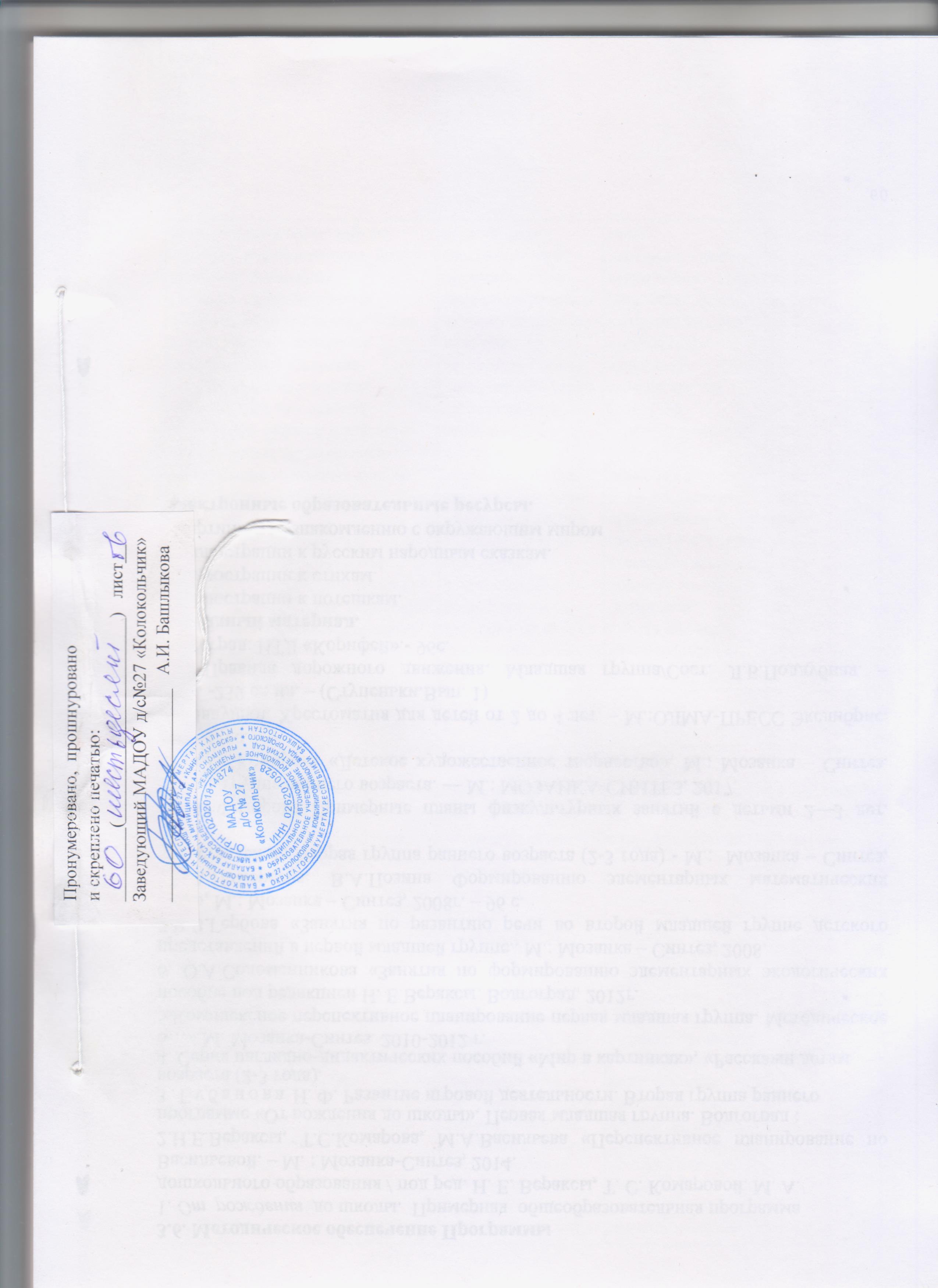 МесяцТема, цели ООД
1-й недели Тема, цели ООД
1-й недели Тема, цели ООД
2-й недели Тема, цели ООД
2-й недели Тема, цели ООД
2-й недели Тема, цели ООД
2-й недели Тема, цели ООД
3-й недели Тема, цели ООД
3-й недели Тема, цели ООД
3-й недели Тема, цели ООД
3-й недели Тема, цели ООД
4-й недели Тема, цели ООД
4-й недели Тема, цели ООД
4-й недели Тема, цели ООД5-й неделиСентябрьТема     Здравствуй, детский сад!  МониторингЗдравствуй, детский сад!  МониторингЗдравствуй, детский сад!  МониторингЗдравствуй, детский сад!  МониторингЗдравствуй, детский сад!  Мониторинг            Игрушки.            Игрушки.            Игрушки.            Игрушки.Наша группаНаша группаНаша группаСентябрьЦелиРасширять представления о окружающем мире, о том кто находится рядом с ребенком.Беседовать о том, с кем живет ребенок, о его семье.Воспитывать уважение и любовь к взрослым.Помочь детям адаптироваться к условиям детского сада, создание положительного эмоционального климата в группе; знакомство детей друг с другом; с названиями, расположением и предназначением отдельных помещений; с групповой комнатой, размещением игрушек и предметов обихода.Помочь детям адаптироваться к условиям детского сада, создание положительного эмоционального климата в группе; знакомство детей друг с другом; с названиями, расположением и предназначением отдельных помещений; с групповой комнатой, размещением игрушек и предметов обихода.Помочь детям адаптироваться к условиям детского сада, создание положительного эмоционального климата в группе; знакомство детей друг с другом; с названиями, расположением и предназначением отдельных помещений; с групповой комнатой, размещением игрушек и предметов обихода.Помочь детям адаптироваться к условиям детского сада, создание положительного эмоционального климата в группе; знакомство детей друг с другом; с названиями, расположением и предназначением отдельных помещений; с групповой комнатой, размещением игрушек и предметов обихода.Формировать у детей представление об игрушках. Воспитывать ценностное, бережное отношение к ним. Учить называть игрушки (мяч, кукла, машинка и т.д.). Учить детей способам игры с различными игрушками. Учить убирать игрушки после игры.Формировать у детей представление об игрушках. Воспитывать ценностное, бережное отношение к ним. Учить называть игрушки (мяч, кукла, машинка и т.д.). Учить детей способам игры с различными игрушками. Учить убирать игрушки после игры.Формировать у детей представление об игрушках. Воспитывать ценностное, бережное отношение к ним. Учить называть игрушки (мяч, кукла, машинка и т.д.). Учить детей способам игры с различными игрушками. Учить убирать игрушки после игры.Формировать у детей представление об игрушках. Воспитывать ценностное, бережное отношение к ним. Учить называть игрушки (мяч, кукла, машинка и т.д.). Учить детей способам игры с различными игрушками. Учить убирать игрушки после игры.Расширять представления о  детском саде, о своей группе, игрушках; объяснить что у каждой вещи есть свое место; рассказать об опасных ситуациях в группе. Вызвать желание помогать взрослым, наводить порядок в группе.Расширять представления о  детском саде, о своей группе, игрушках; объяснить что у каждой вещи есть свое место; рассказать об опасных ситуациях в группе. Вызвать желание помогать взрослым, наводить порядок в группе.Расширять представления о  детском саде, о своей группе, игрушках; объяснить что у каждой вещи есть свое место; рассказать об опасных ситуациях в группе. Вызвать желание помогать взрослым, наводить порядок в группе.ОктябрьТемаЯ - человекОсень. Природные явления.Осень. Природные явления.Осень. Природные явления.Осень. Природные явления.Дары осени. ОвощиДары осени. ОвощиДары осени. ОвощиДары осени. ОвощиДары осени. ФруктыДары осени. ФруктыДары осени. ФруктыОсень.(повторение)ОктябрьЦелиДать представление детям о себе как о человеке; об основных частях тела человека, их назначении; закреплять знание своего имени, имен членов семьи; формировать первичное понимание того, что такое хорошо и что такое плохо; начальное представление о здоровом образе жизни посредством игровой деятельности, рассматривания иллюстраций, бесед.Формирование элементарных представлений об осени (изменения в природе – пасмурно, идет мелкий дождь, опадают листья, становится холодно, изменения в одежде людей, на участке детского сада). Знакомство с многообразиием  красок золотой осени, формирование умений всматриваться, любоваться, радоваться, красоте осенней природы.Формирование элементарных представлений об осени (изменения в природе – пасмурно, идет мелкий дождь, опадают листья, становится холодно, изменения в одежде людей, на участке детского сада). Знакомство с многообразиием  красок золотой осени, формирование умений всматриваться, любоваться, радоваться, красоте осенней природы.Формирование элементарных представлений об осени (изменения в природе – пасмурно, идет мелкий дождь, опадают листья, становится холодно, изменения в одежде людей, на участке детского сада). Знакомство с многообразиием  красок золотой осени, формирование умений всматриваться, любоваться, радоваться, красоте осенней природы.Формирование элементарных представлений об осени (изменения в природе – пасмурно, идет мелкий дождь, опадают листья, становится холодно, изменения в одежде людей, на участке детского сада). Знакомство с многообразиием  красок золотой осени, формирование умений всматриваться, любоваться, радоваться, красоте осенней природы.Дать первичные представления о сборе урожая, о некоторых овощах, фруктах, ягодах. Развивать умение отличать и называть по внешнему виду: овощи (огурец, помидор, морковь, репа).Дать первичные представления о сборе урожая, о некоторых овощах, фруктах, ягодах. Развивать умение отличать и называть по внешнему виду: овощи (огурец, помидор, морковь, репа).Дать первичные представления о сборе урожая, о некоторых овощах, фруктах, ягодах. Развивать умение отличать и называть по внешнему виду: овощи (огурец, помидор, морковь, репа).Дать первичные представления о сборе урожая, о некоторых овощах, фруктах, ягодах. Развивать умение отличать и называть по внешнему виду: овощи (огурец, помидор, морковь, репа).Дать первичные представления о сборе урожая, о некоторых овощах, фруктах, ягодах. Развивать умение отличать и называть по внешнему виду фрукты и ягоды.Дать первичные представления о сборе урожая, о некоторых овощах, фруктах, ягодах. Развивать умение отличать и называть по внешнему виду фрукты и ягоды.Дать первичные представления о сборе урожая, о некоторых овощах, фруктах, ягодах. Развивать умение отличать и называть по внешнему виду фрукты и ягоды.Закреплять знания об осени; осенних явлениях; названия овощей и фруктов; формировать умение выделять разнообразные свойства предметов, ориентируясь на цвет и форму.МесяцТема, цели ООД
1-й недели Тема, цели ООД
1-й недели Тема, цели ООД
1-й недели Тема, цели ООД
2-й недели Тема, цели ООД
2-й недели Тема, цели ООД
2-й недели Тема, цели ООД
2-й недели Тема, цели ООД
3-й недели Тема, цели ООД
3-й недели Тема, цели ООД
3-й недели Тема, цели ООД
3-й недели Тема, цели ООД
4-й недели Тема, цели ООД
4-й недели Тема, цели ООД
4-й недели 122233334444555Ноябрь ТемаПрофессииПрофессииТранспортТранспортТранспортТранспортДомашние животные и птицыДомашние животные и птицыДомашние животные и птицыДомашние животные и птицыМой домМой домМой домНоябрь ЦелиРасширять и обогащать представление детей о профессиях, специальных орудиях труда и трудовых действиях. Упражнять детей в назывании предметов и их качеств, соотнесении орудий труда с профессией; активизировать в речи слова, называющие орудия труда и профессии (повар, врач, шофер); учить группировать предметы  по способу использования.Расширять и обогащать представление детей о профессиях, специальных орудиях труда и трудовых действиях. Упражнять детей в назывании предметов и их качеств, соотнесении орудий труда с профессией; активизировать в речи слова, называющие орудия труда и профессии (повар, врач, шофер); учить группировать предметы  по способу использования.Познакомить с некоторыми видами транспорта, дать элементарные понятия значения транспорта; познакомить детей с машиной грузовой и легковой;  формировать представления о назначении транспорта; дать детям представление о разновидностях транспорта; отметить характерные отличительные признаки транспорта; вызвать познавательный интерес к транспорту.Познакомить с некоторыми видами транспорта, дать элементарные понятия значения транспорта; познакомить детей с машиной грузовой и легковой;  формировать представления о назначении транспорта; дать детям представление о разновидностях транспорта; отметить характерные отличительные признаки транспорта; вызвать познавательный интерес к транспорту.Познакомить с некоторыми видами транспорта, дать элементарные понятия значения транспорта; познакомить детей с машиной грузовой и легковой;  формировать представления о назначении транспорта; дать детям представление о разновидностях транспорта; отметить характерные отличительные признаки транспорта; вызвать познавательный интерес к транспорту.Познакомить с некоторыми видами транспорта, дать элементарные понятия значения транспорта; познакомить детей с машиной грузовой и легковой;  формировать представления о назначении транспорта; дать детям представление о разновидностях транспорта; отметить характерные отличительные признаки транспорта; вызвать познавательный интерес к транспорту.Формирование первоначальных представлений о животном мире, развитие умения узнавать домашних животных, их детенышей на картинках. Учить детей различать характерные признаки внешнего вида. Воспитание бережного отношения к животным.Формирование первоначальных представлений о животном мире, развитие умения узнавать домашних животных, их детенышей на картинках. Учить детей различать характерные признаки внешнего вида. Воспитание бережного отношения к животным.Формирование первоначальных представлений о животном мире, развитие умения узнавать домашних животных, их детенышей на картинках. Учить детей различать характерные признаки внешнего вида. Воспитание бережного отношения к животным.Формирование первоначальных представлений о животном мире, развитие умения узнавать домашних животных, их детенышей на картинках. Учить детей различать характерные признаки внешнего вида. Воспитание бережного отношения к животным.Дать первичное представление о своем доме; знакомить детей с названиями предметов ближайшего окружения; формировать первичные представления правил поведения в быту, на улице; знакомить с частями дома; обогатить словарный запас детей по данной теме. Дать первичное представление о своем доме; знакомить детей с названиями предметов ближайшего окружения; формировать первичные представления правил поведения в быту, на улице; знакомить с частями дома; обогатить словарный запас детей по данной теме. Дать первичное представление о своем доме; знакомить детей с названиями предметов ближайшего окружения; формировать первичные представления правил поведения в быту, на улице; знакомить с частями дома; обогатить словарный запас детей по данной теме. 122244444444555ДекабрьТемаВыпал беленький снежокВыпал беленький снежокДикие животные и их детенышиДикие животные и их детенышиДикие животные и их детенышиДикие животные и их детенышиМы украсим елочкуМы украсим елочкуМы украсим елочкуМы украсим елочкуМы украсим елочкуМы украсим елочкуМы украсим елочкуДекабрьЦелиФормировать элементарные представления о зиме, о ее признаках: идет снег, кружатся снежинки, становится холодно, мороз, сугробы; формировать умение отмечать погодные условия, различать сезонную одежду (зимнюю), способствовать запоминанию последовательности одевания на прогулку; развивать внимание, речь, общую моторику.Формировать элементарные представления о зиме, о ее признаках: идет снег, кружатся снежинки, становится холодно, мороз, сугробы; формировать умение отмечать погодные условия, различать сезонную одежду (зимнюю), способствовать запоминанию последовательности одевания на прогулку; развивать внимание, речь, общую моторику.Дать представление о понятии «дикие животные» (дикие-потому ,что живут в лесу, сами добывают пищу, сами строят жилище, за ними человек не ухаживает); познакомить с местами их обитания и их детенышами. Развивать умение видеть особенности диких животных. Дать детям знания о том, как дикие животные готовятся к зиме (готовят запасы еды; впадают в спячку; меняют шерсть)Дать представление о понятии «дикие животные» (дикие-потому ,что живут в лесу, сами добывают пищу, сами строят жилище, за ними человек не ухаживает); познакомить с местами их обитания и их детенышами. Развивать умение видеть особенности диких животных. Дать детям знания о том, как дикие животные готовятся к зиме (готовят запасы еды; впадают в спячку; меняют шерсть)Дать представление о понятии «дикие животные» (дикие-потому ,что живут в лесу, сами добывают пищу, сами строят жилище, за ними человек не ухаживает); познакомить с местами их обитания и их детенышами. Развивать умение видеть особенности диких животных. Дать детям знания о том, как дикие животные готовятся к зиме (готовят запасы еды; впадают в спячку; меняют шерсть)Дать представление о понятии «дикие животные» (дикие-потому ,что живут в лесу, сами добывают пищу, сами строят жилище, за ними человек не ухаживает); познакомить с местами их обитания и их детенышами. Развивать умение видеть особенности диких животных. Дать детям знания о том, как дикие животные готовятся к зиме (готовят запасы еды; впадают в спячку; меняют шерсть)Формировать интерес малышей к новогоднему празднику в разных видах деятельности.  Дать знания о добром дедушке, который любит детей и приносит им подарки в праздник Новый год. Приобщать к традициям детского сада встречать Новый год.Формировать интерес малышей к новогоднему празднику в разных видах деятельности.  Дать знания о добром дедушке, который любит детей и приносит им подарки в праздник Новый год. Приобщать к традициям детского сада встречать Новый год.Формировать интерес малышей к новогоднему празднику в разных видах деятельности.  Дать знания о добром дедушке, который любит детей и приносит им подарки в праздник Новый год. Приобщать к традициям детского сада встречать Новый год.Формировать интерес малышей к новогоднему празднику в разных видах деятельности.  Дать знания о добром дедушке, который любит детей и приносит им подарки в праздник Новый год. Приобщать к традициям детского сада встречать Новый год.Формировать интерес малышей к новогоднему празднику в разных видах деятельности.  Дать знания о добром дедушке, который любит детей и приносит им подарки в праздник Новый год. Приобщать к традициям детского сада встречать Новый год.Формировать интерес малышей к новогоднему празднику в разных видах деятельности.  Дать знания о добром дедушке, который любит детей и приносит им подарки в праздник Новый год. Приобщать к традициям детского сада встречать Новый год.Формировать интерес малышей к новогоднему празднику в разных видах деятельности.  Дать знания о добром дедушке, который любит детей и приносит им подарки в праздник Новый год. Приобщать к традициям детского сада встречать Новый год.122233334444555                                       ЯнварьТема      Рождественские каникулы      Рождественские каникулы      Рождественские каникулыИгры и забавы зимой. Вот пришел к нам снеговикИгры и забавы зимой. Вот пришел к нам снеговикИгры и забавы зимой. Вот пришел к нам снеговикИгры и забавы зимой. Вот пришел к нам снеговикИгры и забавы зимой. Вот пришел к нам снеговикИгры и забавы зимой. Вот пришел к нам снеговикИгры и забавы зимой. Вот пришел к нам снеговикИгры и забавы зимой. Вот пришел к нам снеговикОдежда. Обувь.Одежда. Обувь.                                       ЯнварьЦелиУточнить представления о зиме, ее признаках; формировать умения отмечать погодные условия, различать сезонную одежду (зимнюю), способствовать запоминанию последовательности одевания на прогулку; развивать внимание, речь, общую моторику.Уточнить представления о зиме, ее признаках; формировать умения отмечать погодные условия, различать сезонную одежду (зимнюю), способствовать запоминанию последовательности одевания на прогулку; развивать внимание, речь, общую моторику.Уточнить представления о зиме, ее признаках; формировать умения отмечать погодные условия, различать сезонную одежду (зимнюю), способствовать запоминанию последовательности одевания на прогулку; развивать внимание, речь, общую моторику.Формировать  элементарные    представления о зимних играх, о  зимних  развлечениях; знакомство с зимними видами спорта (коньки, лыжи, санки); учить рассматривать сюжетную картину, отвечать на вопросы по изображению; активизировать словарь детей.Формировать представления о безопасном поведении зимой.Формировать  элементарные    представления о зимних играх, о  зимних  развлечениях; знакомство с зимними видами спорта (коньки, лыжи, санки); учить рассматривать сюжетную картину, отвечать на вопросы по изображению; активизировать словарь детей.Формировать представления о безопасном поведении зимой.Формировать  элементарные    представления о зимних играх, о  зимних  развлечениях; знакомство с зимними видами спорта (коньки, лыжи, санки); учить рассматривать сюжетную картину, отвечать на вопросы по изображению; активизировать словарь детей.Формировать представления о безопасном поведении зимой.Формировать  элементарные    представления о зимних играх, о  зимних  развлечениях; знакомство с зимними видами спорта (коньки, лыжи, санки); учить рассматривать сюжетную картину, отвечать на вопросы по изображению; активизировать словарь детей.Формировать представления о безопасном поведении зимой.Уточнить представления  о зимних играх, о зимних  развлечениях; развивать исследовательский и познавательный интерес к экспериментированию со снегом и льдом; закрепить и обобщить знания детей о зиме, о существенных признаках зимнего периода, о зимних развлечения и истории появления снеговика.Уточнить представления  о зимних играх, о зимних  развлечениях; развивать исследовательский и познавательный интерес к экспериментированию со снегом и льдом; закрепить и обобщить знания детей о зиме, о существенных признаках зимнего периода, о зимних развлечения и истории появления снеговика.Уточнить представления  о зимних играх, о зимних  развлечениях; развивать исследовательский и познавательный интерес к экспериментированию со снегом и льдом; закрепить и обобщить знания детей о зиме, о существенных признаках зимнего периода, о зимних развлечения и истории появления снеговика.Уточнить представления  о зимних играх, о зимних  развлечениях; развивать исследовательский и познавательный интерес к экспериментированию со снегом и льдом; закрепить и обобщить знания детей о зиме, о существенных признаках зимнего периода, о зимних развлечения и истории появления снеговика.Формировать умения классифицировать одежду и обувь, различать ее по сезону;  отвечать на вопросы о назначении одежды и обуви; развивать внимание, память речь; обогащать словарный запас по теме, обучать порядку одевания; формировать умение складывать одежду в определенной последовательности, умение правильно обуваться.Формировать умения классифицировать одежду и обувь, различать ее по сезону;  отвечать на вопросы о назначении одежды и обуви; развивать внимание, память речь; обогащать словарный запас по теме, обучать порядку одевания; формировать умение складывать одежду в определенной последовательности, умение правильно обуваться.ФевральТемаЗвери и птицы зимой. Зайка беленький сидитЗвери и птицы зимой. Зайка беленький сидитЗвери и птицы зимой. Зайка беленький сидитМебельМебельМебельМебельСамолёты летятСамолёты летятСамолёты летятСамолёты летятБезопасность дома и в детском садуБезопасность дома и в детском садуФевральЦелиПродолжать знакомить детей с дикими животными. Расширить представления детей об образе жизни диких животных в зимний период; развивать интерес к миру живой природы. Развивать наблюдательность, любознательность.Продолжать знакомить детей с дикими животными. Расширить представления детей об образе жизни диких животных в зимний период; развивать интерес к миру живой природы. Развивать наблюдательность, любознательность.Продолжать знакомить детей с дикими животными. Расширить представления детей об образе жизни диких животных в зимний период; развивать интерес к миру живой природы. Развивать наблюдательность, любознательность.Познакомить с понятием «мебель», назначением и предметами мебели. Учить детей различать и называть предметы мебели, рассказывать об их назначении; развивать внимание, речь.  Воспитывать бережное отношение к мебели.Познакомить с понятием «мебель», назначением и предметами мебели. Учить детей различать и называть предметы мебели, рассказывать об их назначении; развивать внимание, речь.  Воспитывать бережное отношение к мебели.Познакомить с понятием «мебель», назначением и предметами мебели. Учить детей различать и называть предметы мебели, рассказывать об их назначении; развивать внимание, речь.  Воспитывать бережное отношение к мебели.Познакомить с понятием «мебель», назначением и предметами мебели. Учить детей различать и называть предметы мебели, рассказывать об их назначении; развивать внимание, речь.  Воспитывать бережное отношение к мебели.Формирование первоначальных представлений о защитниках Отечества (солдатах), о празднике и его атрибутах  (флагах, салюте).  Знакомить с «военными» профессиями. Воспитывать любовь к Родине. Формировать первичные гендерные представления (воспитывать в мальчиках стремление быть сильными, стать защитниками Родины) Формирование первоначальных представлений о защитниках Отечества (солдатах), о празднике и его атрибутах  (флагах, салюте).  Знакомить с «военными» профессиями. Воспитывать любовь к Родине. Формировать первичные гендерные представления (воспитывать в мальчиках стремление быть сильными, стать защитниками Родины) Формирование первоначальных представлений о защитниках Отечества (солдатах), о празднике и его атрибутах  (флагах, салюте).  Знакомить с «военными» профессиями. Воспитывать любовь к Родине. Формировать первичные гендерные представления (воспитывать в мальчиках стремление быть сильными, стать защитниками Родины) Формирование первоначальных представлений о защитниках Отечества (солдатах), о празднике и его атрибутах  (флагах, салюте).  Знакомить с «военными» профессиями. Воспитывать любовь к Родине. Формировать первичные гендерные представления (воспитывать в мальчиках стремление быть сильными, стать защитниками Родины) Знакомство детей с предметным миром и правилами безопасного обращения с предметами. Знакомство с понятиями «можно - нельзя», «опасно», «громко - тихо». Формирование представлений о правилах безопасного поведения в играх.Знакомство детей с предметным миром и правилами безопасного обращения с предметами. Знакомство с понятиями «можно - нельзя», «опасно», «громко - тихо». Формирование представлений о правилах безопасного поведения в играх.МесяцТема, цели ООД
1-й недели Тема, цели ООД
1-й недели Тема, цели ООД
1-й недели Тема, цели ООД
2-й недели Тема, цели ООД
2-й недели Тема, цели ООД
2-й недели Тема, цели ООД
2-й недели Тема, цели ООД
3-й недели Тема, цели ООД
3-й недели Тема, цели ООД
3-й недели Тема, цели ООД
3-й недели Тема, цели ООД
4-й недели Тема, цели ООД
4-й недели Тема, цели ООД
4-й недели 122233334444555МартТемаВот какая мама, золотая прямоВот какая мама, золотая прямоВот какая мама, золотая прямоПосудаПосудаПосудаПосудаНародная игрушкаНародная игрушкаНародная игрушкаНародная игрушкаУстное народное творчествоУстное народное творчествоМартЦелиФормировать у детей любовь и уважение к родным и близким; дать представления о труде мамы дома; побуждать оказывать маме помощь; дать представление о том, что мама проявляет заботу о семье, о своих детях; воспитывать доброе отношение к маме, бабушкевызвать желание заботиться о них, защищать, помогать.Формировать у детей любовь и уважение к родным и близким; дать представления о труде мамы дома; побуждать оказывать маме помощь; дать представление о том, что мама проявляет заботу о семье, о своих детях; воспитывать доброе отношение к маме, бабушкевызвать желание заботиться о них, защищать, помогать.Формировать у детей любовь и уважение к родным и близким; дать представления о труде мамы дома; побуждать оказывать маме помощь; дать представление о том, что мама проявляет заботу о семье, о своих детях; воспитывать доброе отношение к маме, бабушкевызвать желание заботиться о них, защищать, помогать.Познакомить детей с предметами посуды: учить называть их, узнавать по слову, использовать по назначению; уточнить представления детей о том, для чего нужна посуда; учить классифицировать посуду; формировать обобщающее понятие «Посуда»; развивать внимание, память, воображение.Познакомить детей с предметами посуды: учить называть их, узнавать по слову, использовать по назначению; уточнить представления детей о том, для чего нужна посуда; учить классифицировать посуду; формировать обобщающее понятие «Посуда»; развивать внимание, память, воображение.Познакомить детей с предметами посуды: учить называть их, узнавать по слову, использовать по назначению; уточнить представления детей о том, для чего нужна посуда; учить классифицировать посуду; формировать обобщающее понятие «Посуда»; развивать внимание, память, воображение.Познакомить детей с предметами посуды: учить называть их, узнавать по слову, использовать по назначению; уточнить представления детей о том, для чего нужна посуда; учить классифицировать посуду; формировать обобщающее понятие «Посуда»; развивать внимание, память, воображение. Знакомить с народным творчеством на примере народных игрушек; познакомить с содержанием игр с матрешками, возможностью использования их в разных видах детской деятельности; развивать творческие и познавательные способности; речевые умения и мелкую моторику рук; обогащать словарный запас детей; использовать фольклор при организации всех видов деятельности. Расширять представления о народной игрушке (матрёшке, неваляшке, петрушке). Знакомить с народным творчеством на примере народных игрушек; познакомить с содержанием игр с матрешками, возможностью использования их в разных видах детской деятельности; развивать творческие и познавательные способности; речевые умения и мелкую моторику рук; обогащать словарный запас детей; использовать фольклор при организации всех видов деятельности. Расширять представления о народной игрушке (матрёшке, неваляшке, петрушке). Знакомить с народным творчеством на примере народных игрушек; познакомить с содержанием игр с матрешками, возможностью использования их в разных видах детской деятельности; развивать творческие и познавательные способности; речевые умения и мелкую моторику рук; обогащать словарный запас детей; использовать фольклор при организации всех видов деятельности. Расширять представления о народной игрушке (матрёшке, неваляшке, петрушке). Знакомить с народным творчеством на примере народных игрушек; познакомить с содержанием игр с матрешками, возможностью использования их в разных видах детской деятельности; развивать творческие и познавательные способности; речевые умения и мелкую моторику рук; обогащать словарный запас детей; использовать фольклор при организации всех видов деятельности. Расширять представления о народной игрушке (матрёшке, неваляшке, петрушке).Знакомство с устным народным творчеством (песенки, потешки и др..) Использование фольклора при организации всех видов деятельности. Развитие разговорной речи, творческих, познавательных, коммуникативных способностей детей на основе устного народного творчества.Знакомство с устным народным творчеством (песенки, потешки и др..) Использование фольклора при организации всех видов деятельности. Развитие разговорной речи, творческих, познавательных, коммуникативных способностей детей на основе устного народного творчества.122222333344555АпрельТемаВесна-краснаВесна-краснаВесна-краснаВесна-краснаПредметы-помощникиПредметы-помощникиПредметы-помощникиПредметы-помощникиВитамины я люблю, быть здоровым я хочуВитамины я люблю, быть здоровым я хочуЛесные звери и птицы веснойЛесные звери и птицы веснойЛесные звери и птицы веснойАпрельЦелиФормировать элементарные представления о весне (сезонные изменения в природе, одежда людей); развивать слуховое внимание; расширять словарный запас.Формировать элементарные представления о весне (сезонные изменения в природе, одежда людей); развивать слуховое внимание; расширять словарный запас.Формировать элементарные представления о весне (сезонные изменения в природе, одежда людей); развивать слуховое внимание; расширять словарный запас.Формировать элементарные представления о весне (сезонные изменения в природе, одежда людей); развивать слуховое внимание; расширять словарный запас.Развивать общую моторику, слуховое внимание, расширять словарный запас; учить группировать предметы по способу использования, называть цвет, величину предметов. Знакомить с бытовой техникойРазвивать общую моторику, слуховое внимание, расширять словарный запас; учить группировать предметы по способу использования, называть цвет, величину предметов. Знакомить с бытовой техникойРазвивать общую моторику, слуховое внимание, расширять словарный запас; учить группировать предметы по способу использования, называть цвет, величину предметов. Знакомить с бытовой техникойРазвивать общую моторику, слуховое внимание, расширять словарный запас; учить группировать предметы по способу использования, называть цвет, величину предметов. Знакомить с бытовой техникойФормировать первичные представления о здоровом образе жизни; развивать навыки фразовой речи; воспитывать у детей привычку к аккуратности и чистоте; прививать культурно-гигиенические навыки и простейшие навыки самообслуживания. расширять представления детей о том, насколько полезны многие продукты, и как важно правильно питаться.Формировать первичные представления о здоровом образе жизни; развивать навыки фразовой речи; воспитывать у детей привычку к аккуратности и чистоте; прививать культурно-гигиенические навыки и простейшие навыки самообслуживания. расширять представления детей о том, насколько полезны многие продукты, и как важно правильно питаться.Расширять знания о диких животных и птицах. Знакомить с некоторыми особенностями поведения лесных зверей и птиц весной; познакомить с понятием «прилет птиц», как одним из природных явлений весны; воспитывать любовь и заботливое отношение к пернатым.Расширять знания о диких животных и птицах. Знакомить с некоторыми особенностями поведения лесных зверей и птиц весной; познакомить с понятием «прилет птиц», как одним из природных явлений весны; воспитывать любовь и заботливое отношение к пернатым.Расширять знания о диких животных и птицах. Знакомить с некоторыми особенностями поведения лесных зверей и птиц весной; познакомить с понятием «прилет птиц», как одним из природных явлений весны; воспитывать любовь и заботливое отношение к пернатым.122222444444555МайТемаПраздничный салютПраздничный салютПраздничный салютПраздничный салютЦветыЦветыЦветыЦветыНасекомыеНасекомыеЗдравствуй, лето!Здравствуй, лето!Здравствуй, лето!МайЦелиДать детям первоначальные знания и представления о Дне Победы; расширять и закреплять знания детей о профессиях военнослужащих: солдаты, моряки, летчики, танкисты; их вооружении: пушки, автоматы, корабли, самолеты, танки; развивать продуктивную деятельность детей, совершенствовать навыки и умения в рисовании, лепке; развивать творческие способности.Дать детям первоначальные знания и представления о Дне Победы; расширять и закреплять знания детей о профессиях военнослужащих: солдаты, моряки, летчики, танкисты; их вооружении: пушки, автоматы, корабли, самолеты, танки; развивать продуктивную деятельность детей, совершенствовать навыки и умения в рисовании, лепке; развивать творческие способности.Дать детям первоначальные знания и представления о Дне Победы; расширять и закреплять знания детей о профессиях военнослужащих: солдаты, моряки, летчики, танкисты; их вооружении: пушки, автоматы, корабли, самолеты, танки; развивать продуктивную деятельность детей, совершенствовать навыки и умения в рисовании, лепке; развивать творческие способности.Дать детям первоначальные знания и представления о Дне Победы; расширять и закреплять знания детей о профессиях военнослужащих: солдаты, моряки, летчики, танкисты; их вооружении: пушки, автоматы, корабли, самолеты, танки; развивать продуктивную деятельность детей, совершенствовать навыки и умения в рисовании, лепке; развивать творческие способности.Рассматривание первых весенних цветов, цветущих растений; познакомить с трудовой деятельностью на приусадебном участке; расширять словарный запас; развивать игровые навыки; продолжать знакомить с предметами ближайшего окружения (растения на огороде).Рассматривание первых весенних цветов, цветущих растений; познакомить с трудовой деятельностью на приусадебном участке; расширять словарный запас; развивать игровые навыки; продолжать знакомить с предметами ближайшего окружения (растения на огороде).Рассматривание первых весенних цветов, цветущих растений; познакомить с трудовой деятельностью на приусадебном участке; расширять словарный запас; развивать игровые навыки; продолжать знакомить с предметами ближайшего окружения (растения на огороде).Рассматривание первых весенних цветов, цветущих растений; познакомить с трудовой деятельностью на приусадебном участке; расширять словарный запас; развивать игровые навыки; продолжать знакомить с предметами ближайшего окружения (растения на огороде).Познакомить детей с миром насекомых, учить выделять их главные признаки (членистое строение тела, шесть ног, крылья, усики); выделять общие и отличительные признаки насекомых; учить узнавать их в натуре и на картинках, наблюдать за ними на участке; воспитывать бережное отношение (рассматривать,  не нанося им вред); активизировать словарь детей.Познакомить детей с миром насекомых, учить выделять их главные признаки (членистое строение тела, шесть ног, крылья, усики); выделять общие и отличительные признаки насекомых; учить узнавать их в натуре и на картинках, наблюдать за ними на участке; воспитывать бережное отношение (рассматривать,  не нанося им вред); активизировать словарь детей.Формировать элементарные представления о лете (сезонные изменения в природе, одежда людей). Формировать исследовательский и познавательный интерес в ходе экспериментирования с водой и песком. Воспитывать бережное отношение к природе, умение замечать красоту летней природы. Продолжать охранять и укреплять здоровье детей, закаливать детский организмФормировать элементарные представления о лете (сезонные изменения в природе, одежда людей). Формировать исследовательский и познавательный интерес в ходе экспериментирования с водой и песком. Воспитывать бережное отношение к природе, умение замечать красоту летней природы. Продолжать охранять и укреплять здоровье детей, закаливать детский организмФормировать элементарные представления о лете (сезонные изменения в природе, одежда людей). Формировать исследовательский и познавательный интерес в ходе экспериментирования с водой и песком. Воспитывать бережное отношение к природе, умение замечать красоту летней природы. Продолжать охранять и укреплять здоровье детей, закаливать детский организм№Название технологииЦельФормы организации1Личностно-ориентированныетехнологии- технологии, направленные наразностороннее итворческое развитиеребёнка;- гуманно-личностнаятехнология;- технологиисотрудничества.Разностороннее,творческое развитиеребенка в соответствии с природнымиспособностями-Игры, ООД, спортивный досуг;- Упражнения, наблюдения,экспериментальная деятельность;-Упражнения, игры, гимнастика, массаж,самомассаж;-тренинги, этюды, образно-ролевые игры.2Здоровьесберегающие технологии2.1 - Медико-профuлактические;2.2 - Физкультурно-оздоровительные технологии сохранения здоровья;2.3 – технологии воспитания валеологической культуры или культуры здоровья; Обеспечение ребенку возможности сохранения здоровья, формирование у него необходимых знаний, умений, навыков по здоровому образу жизни (ЗОЖ).- ООД – физическая культура; -Пальчиковая гимнастика;-Гимнастика для глаз;- Артикуляционная гимнастика;- Логоритмика;- Динамическая пауза- Игры-имитации;- Подвижная, спортивная игра, игра малой подвижности;- Хороводная, народная игра;- Коммуникативная игра;- Игротерапия;- Релаксация;- Сказкотерапия;- Музыкотерапия;3Проблемно –поисковыетехнологии.ТехнологияисследовательскойдеятельностиСформировать удошкольников основные ключевые компетенции,способность кисследовательскому типу мышления.-Детское экспериментирование- Активизация мыслительной деятельности через выдвижение и перебор гипотез;- Разрешение проблемных ситуаций путем рассуждения на основе наблюдений;- Самостоятельный поиск решения проблемы- наблюдения;- моделирование;- фиксация результатов: наблюдений,опытов, экспериментов, трудовойдеятельности;- д/игры, игровые обучающие ситуации;- трудовые поручения, действия.4Технология проектнойдеятельности(Интегрированныйметод).- Создание мотивации наконкретное познаниечерез все видыдеятельности. Развитие свободной творческой личности.Формированиеоригинальностимышления, уход отстереотипов мышленияпутем выполнениятворческихнестандартных заданий.- Осуществляется в процессе ООД поразвитию речи, ИЗО-деятельности,ФЭМП, ознакомлению с окружающиммиром, в совместной деятельности, врежимных моментах- дидактические игры, игровыеобучающие и творчески развивающиеситуации;5Информационно-коммуникационныетехнологии (ИКТ)-Направлены на создание единогоинформационногопространства ДОУ.-Создание презентаций в программеРowerРoint для повышения эффективности образовательных занятий с детьми и педагогической компетенции у родителей в процессе проведения родительских собраний.- Создание инф. среды; - ООД с использованием икт;- Информирование родителей/общественности;распространение передового опытачерез созданные сайты;- Методические наработки к ООД сприменением ИКТ.Образовательная областьМетодическое обеспечениеСоциально-коммуникативноеразвитиеН.А.Карпухина Программная разработка образовательных областей «Социально- коммуникация», «Познание», «Физическая культура» в первой младшей группе детского сада. ООО «Учитель», 2013Речевое развитие   Г.Я. Затулина Развитие речи дошкольников. Первая младшая группа. Методическое пособие.- М. Центр педагогического образования, 2016Н.С. Голицына. Конспекты комплексно-тематических занятий. Вторая группа раннего возраста. Интегрированный подход.-М.: «Скрипторий 2003», 2017ПознавательноеразвитиеН.А.Карпухина Программная разработка образовательных областей «Социально- коммуникация», «Познание», «Физическая культура» в первой младшей группе детского сада. ООО «Учитель», 2013 Г.Я. Затулина Развитие речи дошкольников. Первая младшая группа. Методическое пособие.- М. Центр педагогического образования, 2016Н.С. Голицына. Конспекты комплексно-тематических занятий. Первая младшая группа. Интегрированный подход.-М.: «Скрипторий 2003», 2017ФизическоеразвитиеН.А.Карпухина Программная разработка образовательных областей «Социально - коммуникация», «Познание», «Физическая культура» в первой младшей группе детского сада. ООО «Учитель», 2013Художественно-эстетическоеразвитие И.А.Лыкова. Программа художественного воспитания, обучения и развития детей 2-7 лет. – М.: «Цветной мир», 2011.И.А.Лыкова. Изобразительная деятельность в детском саду. Ранний возраст. Учебно - методическое пособие.- М.:ИД «Цветной мир», 2014Е.А.Янушко Лепка и рисование с  детьми раннего возраста»- М.: МОЗАИКА-СИНТЕЗ, 2011Д.Н.Колдина Лепка и рисование с детьми 2-3 лет. - М.: МОЗАИКА-СИНТЕЗ, 2012Срок  Тематическое планированиеПроводимые мероприятия СентябрьОктябрь Ноябрь ДекабрьЯнварьФевральМарт  АпрельМай  Здравствуй, детский сад!Будем дружно вместе жить Общение с детьмиИгра - это серьёзно!Мы успешны и талантливыБудущие защитники ОтечестваНаши замечательные мамыВесна идётНаши успехи 1. Оформление наглядной информации для родителей «Возрастные особенности детей», «Режим дня», «Расписание организованной образовательной деятельности».2. Консультация для родителей: «Адаптация ребенка к дошкольному учреждению»3. Памятка для родителей по сопровождению  процесса адаптации ребенка «Ребенок идет в детский сад» 4. Семинар для родителей «Безопасность семейных отношений»5. Общее родительское собрание «Основные направления воспитательно-образовательной  и оздоровительной работы с детьми на новый учебный год »                                                  6. Групповые родительские собрания   1.Консультации «Роль семьи и детского сада в формировании здоровья детей», «Безопасность наших малышей», «Безопасная дорога»  по ПДД2.Оформление памятки для родителей «Чтобы не было пожара, чтобы не было беды»3. Фотовыставка «Осенний праздник».4.Консультация «Самообслуживание у детей раннего возраста»1.Консультация «Развитие речи в первой младшей группе»2.Консультация для родителей « Безопасность в быту: газ»3. Консультация для родителей «Здоровьесберегающие технологии в детском саду» 4. Уголок здоровья: «Профилактика гриппа, ОРЗ», «Точечный массаж при ОРЗ»5. Информация для родителей «Формирование гигиенических навыков и привычек»1. Папка-передвижка «Значение LEGO-конструирования в развитии детей дошкольного возраста» 2. Папка-передвижка «Как развивать творческие способности у детей», «Три основных способа познания окружающего мира», «Кризис трех лет».3.Уголок здоровья «Как уберечь ребёнка от травм»4. Праздничный карнавал «К нам шагает Новый год» 1.Консультация «Какие игрушки необходимы детям»2.Оформление папки-передвижки для родителей на тему:«Сенсорные игры малышей»3. Уголок здоровья: «Основы правильного питания», «Лук от семи недуг»4. Памятка для родителей «Режим дня и его значение»1. Буклет «Вредные привычки у ребенка»2.Папка передвижка «Осторожно-красный свет»3.Тематическая выставка «Внимание, улица!» книги, пособия, игры.4.Консультация «Роль совместного отдыха детей и родителей», «Растим будущего мужчину»1. Выставка «Мама-первое слово…» 2. Консультация  для родителей«Советы родителям о художественно-эстетическом развитии дошкольников» , «Как сделать путешествие в автомобиле безопасным», «Поиграйте с малышом»3. Оформление папки-передвижки «Весна, весна!» 4. Консультация для родителей «Нетрадиционные техники рисования в детском саду детей 2–3 лет»1. Памятка для родителей «Домашний игровой уголок младшего дошкольника. Его безопасность»2 Оформление папки-передвижки «Как и во что играют дети дома» 3. Консультация для родителей «Значение лепки в жизни детей»4. Консультация для родителей: «Права и обязанности родителей» , «Кризис 3 лет»1. Оформление папки-передвижки: «День Победы», «Здравствуй, лето!»2. Уголок здоровья: «Чистота-залог здоровья»3. Консультация «Босиком по росе. Как закаливать ребенка на   даче»4. Родительское собрание "Итоги работы за год"ДомаДомаПодъем, утренний туалет 7.00-7.30В дошкольном учрежденииВ дошкольном учрежденииПрием детей, самостоятельная деятельность7.30-8.00Подготовка к завтраку, завтрак 8.00-8.30Игры, подготовка к организованной детской деятельности8.30-8.45Организованная детская деятельность (по подгруппам)8.45-9.45Игры, самостоятельная деятельность9.45-9.55Подготовка ко второму завтраку. Второй завтрак9.55-10.20Подготовка к прогулке, прогулка10.20-11.15Возвращение с прогулки, самостоятельная деятельность, подготовка к обеду11.15-11.25Обед 11.25-12.20Спокойные игры, подготовка ко сну12.20-12.30Дневной сон 12.30-15.00Постепенный подъем 15.00-15.15Игры, самостоятельная деятельность 15.15-15.50Самостоятельная деятельность /дополнительные платные образовательные услуги 15.40-16.05Подготовка к полднику. 15.50-16.00Полдник16.00-16.30Подготовка к прогулке16.30-16.45Прогулка16.45-17.30Возвращение с прогулки, игры, самостоятельная деятельность, уход детей домой 17.40-18.00ДомаДомаПрогулка 18.00-19.10Спокойные игры, гигиенические процедуры 19.10-20.40Укладывание, ночной сон 20.40-7.30                                                                        Дома                                                                        ДомаПодъем, утренний туалет 7.00-7.30В дошкольном учрежденииВ дошкольном учрежденииПрием детей, самостоятельная деятельность 7.30-8.00Подготовка к завтраку, завтрак 8.00-8.30Игры, самостоятельная деятельность 8.30-9.30Подготовка ко второму завтраку, второй завтрак9.30-10.00Подготовка к прогулке10.00-10.20 Прогулка (образовательная деятельность: физкультурно-оздоровительная, художественное творчество, игры, наблюдения, музыка, воздушные и солнечные ванны, самостоятельная деятельность)10.20-11.15Возвращение с прогулки,  самостоятельная деятельность, подготовка к обеду (образовательная деятельность в режимных моментах)11.15-11.30Обед 11.30-12.20Спокойные игры, подготовка ко сну 12.20-12.30Дневной сон12.30-15.00Постепенный подъем, водные, воздушные процедуры, гимнастика после сна 15.00-15.30Игры, самостоятельная деятельность, чтение художественной литературы15.30-16.00Подготовка к полднику. Полдник.16.00-16.30Подготовка к прогулке, 16.30-16.45Прогулка образовательная деятельность: физкультурно-оздоровительная, художественное творчество, игры, наблюдения, музыка, труд, самостоятельная деятельность), уход детей домой16.45-18.00ДомаДомаПрогулка 18.00-20.00Возвращение домой, легкий ужин, спокойные игры, гигиенические процедуры 20.00-21.00Укладывание, ночной сон 21.00-7.00 (7.30)МероприятиеВремя проведенияПериодичностьУтренняя гимнастика  Утром  ЕжедневноПрогулка и игры на воздухе  Утром и днем  ЕжедневноФизкультминутки во время занятийВо время занятий  ЕжедневноООД по физкультуре  3 раза в неделюУмывание  После прогулки  Ежедневно«Чесночные киндеры»  Во время эпидемииФитонциды (лук, чеснок)  Во время обедаВо время эпидемииДыхательная гимнастика  Во время утренней зарядки, на физкультуре, на прогулкеЕжедневноГимнастика после сна босиком в трусах и майкахПосле сна  ЕжедневноВыполнение режима проветривания помещенияПо графику  ЕжедневноВыполнение  двигательного режимаЕжедневно                              Режим двигательной активности дошкольников ДО                              Режим двигательной активности дошкольников ДО                              Режим двигательной активности дошкольников ДО                              Режим двигательной активности дошкольников ДО№п/пФормы работыВиды занятийКоличество и длительность занятий (в мин.) зависимости от возраста детей№п/пФормы работыВиды занятий2-3 года 1.Физкультурные занятияВ помещении3 раза в неделю 10 минут2.Физкультурно  –  оздоровитель-ная работа в режиме дняУтренняя гимнастикаЕжедневно5 минут2.Физкультурно  –  оздоровитель-ная работа в режиме дняПодвижные  игры и упражнения на прогулкеЕжедневно 2 раза(утром и вечером)10 -15 минут2.Физкультурно  –  оздоровитель-ная работа в режиме дняФизкультминутки(в середине статического занятия)1 -3 ежедневно в зависимости от вида и содержанияния занятий2.Физкультурно  –  оздоровитель-ная работа в режиме дняФизкультурный праздник2 раза в год  103.Самостоятельная   двигательнаядеятельностьЕжедневноЕжедневно3.Самостоятельные подвижные игрыспортивные игрыЕжедневноЕжедневноОрганизованная образовательная деятельностьОрганизованная образовательная деятельностьБазовый вид деятельностивторая группа раннего возрастаФизическая культура в помещении3 раза в неделюПознавательное развитие2 раза в неделюРазвитие речи2 раза в неделюРисование1 раз в неделюЛепка1 раз в неделюМузыка2 раза в неделюИТОГО11 занятий в неделюОбразовательная деятельность в ходе режимных моментовОбразовательная деятельность в ходе режимных моментовУтренняя гимнастикаежедневноКомплексы закаливающих процедурежедневноГигиенические процедурыежедневноСитуативные беседы при проведении режимных моментовежедневноЧтение художественной литературыежедневноПрогулкиежедневноСамостоятельная деятельность детейСамостоятельная деятельность детейИграежедневноСамостоятельная деятельность детей в центрах (уголках) развитияежедневноДень недели  Образовательная область ООД  Времяпонедельник1 Художественно – эстетическое  развитие. (Музыка) 2. Ознакомление с окружающим.8.45– 8.559.20 – 9.30вторник1. Физическая культура. 2 Развитие речи.8.45– 8.559.20 – 9.30среда1. Художественно – эстетическое развитие.  (Музыка)2. Художественно – эстетическое развитие. (Рисование)3. Познавательное развитие. (ФЭМП) (игры)8.45– 8.559.20 – 9.3015.15-15.25четверг1. Физическая культура. 2 Развитие речи.8.45– 8.55       9.20 – 9.30пятница1. Физическая культура  2. Художественно – эстетическое развитие.  (Лепка)8.45– 8.55       9.20 – 9.30Виды
мероприятияНазванияМесяцЦелиУтренники«Здравствуй, Новый Год!»ДекабрьВызвать чувство радости от приближения новогоднего праздника; воспитывать желание участвовать в исполнении праздничных песен и танцев; дать представление о зимних явлениях и приметах.Развлечения«Осень золотая»ОктябрьДать представление о приметах и явлениях природы осенью, вызвать у детей чувство восхищения красотой осеннего пейзажа, праздничное настроение, желание исполнять песни об осени, танцевать под веселую музыку.Развлечения«Мои любимые игрушки»НоябрьРазвивать умение аккуратно обращаться с игрушками, сенсорные и моторные навыки, интерес к совместным играм.
Развлечения«Пришла весна»АпрельДать представление о том, что солнце светит, греет; вызвать радостные чувства от солнечной ясной погоды.
Театрализованные представления«Курочка Ряба»,
«Репка» , «Колобок» и др.В течении годаРазвивать интерес к театрализованной игровой деятельности; помочь детям понять содержание сказок через инсценировку.
Рассказы с музыкальными иллюстрациями

Игры с пением«Кошка» (муз. Ан. Александрова, сл. Н. Френкель), «К нам пришла собачка», «Петушок»«Да,да,да» ( Е.Тиличеевой)«Прятки» р.н.м. обр.Р.Рустамова«Кто у нас хороший?»
(р.н.п.), «Ладушки-ладошки»В течении годаСодействовать созданию эмоционально-положительного климата в группе; развивать интерес к средствам музыкальной выразительности.
Рассказы с музыкальными иллюстрациями

Игры с пением«Кошка» (муз. Ан. Александрова, сл. Н. Френкель), «К нам пришла собачка», «Петушок»«Да,да,да» ( Е.Тиличеевой)«Прятки» р.н.м. обр.Р.Рустамова«Кто у нас хороший?»
(р.н.п.), «Ладушки-ладошки»В течении годаПривлекать детей к посильному участию в играх с пением; вызвать желание исполнять песенные отрывки во время игры.
Инсценирование песен«Неваляшки»
(муз. З.Левиной), «Вышла курочка гулять» (рус.нар.мел.), «Дождик», «Жили у бабуси два веселых гуся», «Зайка серенький сидит»В течении годаУчить инсценировать содержание песни с помощью ритмических движений, мимики, жестов.Забавы«Вот какие мы большие»СентябрьРазвивать интерес к игровой и творческой совместной деятельности с использованием музыкальных и литературных средств.
Спортивные праздники«Мы смелые и умелые»ФевральРазвивать двигательные навыки, интерес к спортивным развлечениям.Основная частьОсновная частьОсновная частьВариативная часть*Вариативная часть*содержание ППРС(пособия, материалы, оборудование)условиявиды и содержание 
деятельности детейнационально-культурный компоненткомпонент ДОО (региональный, климатический, приоритетное направление)12345Функциональное назначение: «Центр познания (познавательно-исследовательской деятельности)»Ведущая (приоритетная, основная) образовательная область программы, реализуемая в различных видах деятельности в «Центре познания»: «Познавательное развитие». Интегрируемые образовательные области программы, реализуемые в различных видах деятельности в «Центре познания»: «Речевое развитие», «Социально-коммуникативное развитие»Функциональное назначение: «Центр познания (познавательно-исследовательской деятельности)»Ведущая (приоритетная, основная) образовательная область программы, реализуемая в различных видах деятельности в «Центре познания»: «Познавательное развитие». Интегрируемые образовательные области программы, реализуемые в различных видах деятельности в «Центре познания»: «Речевое развитие», «Социально-коммуникативное развитие»Функциональное назначение: «Центр познания (познавательно-исследовательской деятельности)»Ведущая (приоритетная, основная) образовательная область программы, реализуемая в различных видах деятельности в «Центре познания»: «Познавательное развитие». Интегрируемые образовательные области программы, реализуемые в различных видах деятельности в «Центре познания»: «Речевое развитие», «Социально-коммуникативное развитие»Функциональное назначение: «Центр познания (познавательно-исследовательской деятельности)»Ведущая (приоритетная, основная) образовательная область программы, реализуемая в различных видах деятельности в «Центре познания»: «Познавательное развитие». Интегрируемые образовательные области программы, реализуемые в различных видах деятельности в «Центре познания»: «Речевое развитие», «Социально-коммуникативное развитие»Функциональное назначение: «Центр познания (познавательно-исследовательской деятельности)»Ведущая (приоритетная, основная) образовательная область программы, реализуемая в различных видах деятельности в «Центре познания»: «Познавательное развитие». Интегрируемые образовательные области программы, реализуемые в различных видах деятельности в «Центре познания»: «Речевое развитие», «Социально-коммуникативное развитие»12345 •  Геометрические плоскостные фигуры и объемные формы (шар, куб, круг, квадрат).•  Лото, домино.•  Предметные и сюжетные картинки, тематические наборы картинок (одежда, обувь, мебель, посуда, овощи, животные, игрушки).•  Картинки с изображением последовательности событий (например, иллюстрации к сказкам).•  Иллюстрации трудовых действий, орудий, необходимых в труде. •  Иллюстрации с изображением предметов, используемых детьми в самообслуживании, процессов самообслуживания.•  Мелкая и крупная геометрическая мозаика. •  Предметы и игрушки, различные по цвету и размеру, форме и размеру.•  Матрешки трех- и четырехсоставные. •  Пирамидки на конусной основе из колец одного размера, чередующихся в определенной последовательности, двух или трех цветов, из уменьшающихся по размеру одноцветных колец.•  Напольная пирамида (из 6–7 элементов). •  Сборно-разборные игрушки. •  Пособия на липучках. •  Материал на развитие мелкой моторики кистей рук (бусы, леска для нанизывания, выключатели, различные виды застежек, пуговицы, шнуровки, молнии).•  Наборы разрезных картинок (2–4 части).•  Кубики с предметными картинками (2–4 кубика). •  Коробки разных размеров, пузырьки пластмассовые, банки с закручивающимися крышками.•  Стержни для нанизывания с цветными кольцами, шарами, катушками, полусферами (5–7 элементов) (8 шт.).•  Набор: грибочки-втулки на стойке (4–6 элементов) 
(4 шт.).•  Объемные вкладыши из 3 элементов (миски, конусы) 
(6–8 шт.).•  Рамки-вкладыши с геометрическими формами, разными по величине, 4 цветов (8 шт.).1. Недопустимы предметы из стекла, мелкие игрушки и предметы диаметром менее 3 см.2. Предметы и игрушки должны быть выполнены из разного материала 
(дерева, пластмассы, металла, ткани, резины, меха и др.), иметь разные размеры, фактуру, цвет, звучание.3. Размер предметов должен быть удобен для манипулирования.  4. Свободный доступ. 5. Центр познания требует частичной изоляции.6. Необходимо наличие нескольких пособий и игрушек одного наименования, так как детям это го возраста свойственна подражательность 7.Наличие заданий различной степени сложности.8. Сменяемость и наполняемость материала по мере изучения. 9. Обеспечение накопления представлений о форме, величине, цвете, о навыках самообслуживания•  Деятельность по формированию представлений о ярко  отличительных признаках и свойствах различных веществ и материалов.•  Игры-занятия по накоплению представлений о цвете, форме, величине.•  Познавательно-отобразительная деятельность – освоение системы орудийных действий, овладение способами использования предметов для решения практических задач. •  Деятельность по ознакомлению и расширению впечатлений о предметах, обладающих различными свойствами и возможностями превращений. Дидактические игры по сенсорному воспитанию:«Курочка и цыплята», «Домики и флажки», «Огоньки ночью», «Листочки деревьев», «Апельсин», «Одуванчик и жук на лугу», «Елочки и грибочки», «Гуси с гусятами» •  Дидактические игры по развитию речи:  «Кто что делает?», Какой?», «Что за форма?», «Отгадай и назови», «Подбери перышко», «Кто рассказывает?», «Высоко – низко», «Устроим кукле комнату» •  Мозаика (восьмигранная, цветная, крупная) (3 шт.).•  Набор кубиков с цветными гранями (4 цвета).•  Емкости с крышками разного размера и мелкими предметами разного цвета (для сортировки мелких предметов)
(10 шт.).•  Игрушки-забавы с зависимостью эффекта от действия (неваляшка, клюющие курочки)•  Заводные игрушки-забавы. •  Ящик для манипулирования со звуковыми эффектами.•  Набор для забивания: молоточек с втулочками. •  Набор шумовых коробочек.•  «Чудесные мешочки» («хлопушка», «фонарик» и пр.).•  Клеенчатые полоски различной длины, ширины.•  Игры для интеллектуального и сенсорного развития.•  Парные картинки (мяч большой – мяч маленький; лопата красная – лопата зеленая; ведерки – красное и желтое
и пр.).•  Серии предметных картинок, составленные по принципу функционального использования предметов: «Что люди надевают?»; «Для чего нужны тарелки, ложки, чашки?»; «На чем люди ездят?».10. Материалы в основном должны быть  представлены объектами для исследования в реальном действии, яркими и привлекательными, вызывающими интерес ребенка. Это объекты со специально выделенными физическими свойствами (цвет, форма, величина), заключающими в себе возможности освоения внешних свойств вещей (в процессе простой группировки с ориентацией на одно из свойств, парного соотнесения и т. п.), а также возможности освоения простых орудий, опосредующих человеческую деятельность.•  Дидактические игры на формирование элементарных математических представлений: «Размещение вкладышей по форме и величине», «Сделаем бусы для куклы», «Нанизывание больших и маленьких бусин», «Нанизывание бусин разной формы» • Театрализованные игры-ситуации: «Солнечные зайчики» (материал: зеркало, набор картинок для театра: солнышко освещает полянку, на которой спит серый зайчик; серый зайчик радуется солнышку, зайчики играют)  «Карусели» (материал: столбик или шест, установленный на полу вертикально, к верхушке которого привязаны длинные ленты), игрушки-зверята (лев, черепаха, лошадки), платочки  •  Настольно-печатные игры разнообразной тематики и содержания.•  Наглядно-дидактические пособия, серия «Мир в картинках»: – Автомобильный транспорт. М.: Мозаика-Синтез, 2005.– Бытовая техника. М.: Мозаика-Синтез, 2005.– Посуда. М.: Мозаика-Синтез, 2005.  - Мой дом. М.: Мозаика-Синтез, 2005. •  Материалы, связанные с тематикой по ОБЖ (иллюстрации, игры).•  Фланелеграф.•  Мягконабивные игрушки из разных тканей, заполненные различными материалами (крупами, бумагой, лоскутками и пр.)11. Необходимы также простые материалы, относящиеся к типу образно-символических, позволяющие расширять круг представлений ребенка. 12. Объекты для исследования и образно-символический материал воспитатель располагает в поле зрения детей (непосредственно перед началом самостоятельной деятельности детей)Функциональное назначение: «Центр воды и песка»Ведущая (приоритетная, основная) образовательная область программы, реализуемая в различных видах деятельности в «Центре воды и песка»: «Познавательное развитие». Интегрируемые образовательные области программы, реализуемые в различных видах деятельности в «Центре воды и песка»: «Речевое развитие», «Социально-коммуникативное развитие», «Физическое развитие», «Художественно-эстетическое развитие»Функциональное назначение: «Центр воды и песка»Ведущая (приоритетная, основная) образовательная область программы, реализуемая в различных видах деятельности в «Центре воды и песка»: «Познавательное развитие». Интегрируемые образовательные области программы, реализуемые в различных видах деятельности в «Центре воды и песка»: «Речевое развитие», «Социально-коммуникативное развитие», «Физическое развитие», «Художественно-эстетическое развитие»Функциональное назначение: «Центр воды и песка»Ведущая (приоритетная, основная) образовательная область программы, реализуемая в различных видах деятельности в «Центре воды и песка»: «Познавательное развитие». Интегрируемые образовательные области программы, реализуемые в различных видах деятельности в «Центре воды и песка»: «Речевое развитие», «Социально-коммуникативное развитие», «Физическое развитие», «Художественно-эстетическое развитие»Функциональное назначение: «Центр воды и песка»Ведущая (приоритетная, основная) образовательная область программы, реализуемая в различных видах деятельности в «Центре воды и песка»: «Познавательное развитие». Интегрируемые образовательные области программы, реализуемые в различных видах деятельности в «Центре воды и песка»: «Речевое развитие», «Социально-коммуникативное развитие», «Физическое развитие», «Художественно-эстетическое развитие»Функциональное назначение: «Центр воды и песка»Ведущая (приоритетная, основная) образовательная область программы, реализуемая в различных видах деятельности в «Центре воды и песка»: «Познавательное развитие». Интегрируемые образовательные области программы, реализуемые в различных видах деятельности в «Центре воды и песка»: «Речевое развитие», «Социально-коммуникативное развитие», «Физическое развитие», «Художественно-эстетическое развитие»Функциональное назначение: «Центр воды и песка»Ведущая (приоритетная, основная) образовательная область программы, реализуемая в различных видах деятельности в «Центре воды и песка»: «Познавательное развитие». Интегрируемые образовательные области программы, реализуемые в различных видах деятельности в «Центре воды и песка»: «Речевое развитие», «Социально-коммуникативное развитие», «Физическое развитие», «Художественно-эстетическое развитие»Функциональное назначение: «Центр воды и песка»Ведущая (приоритетная, основная) образовательная область программы, реализуемая в различных видах деятельности в «Центре воды и песка»: «Познавательное развитие». Интегрируемые образовательные области программы, реализуемые в различных видах деятельности в «Центре воды и песка»: «Речевое развитие», «Социально-коммуникативное развитие», «Физическое развитие», «Художественно-эстетическое развитие»Функциональное назначение: «Центр воды и песка»Ведущая (приоритетная, основная) образовательная область программы, реализуемая в различных видах деятельности в «Центре воды и песка»: «Познавательное развитие». Интегрируемые образовательные области программы, реализуемые в различных видах деятельности в «Центре воды и песка»: «Речевое развитие», «Социально-коммуникативное развитие», «Физическое развитие», «Художественно-эстетическое развитие»Функциональное назначение: «Центр воды и песка»Ведущая (приоритетная, основная) образовательная область программы, реализуемая в различных видах деятельности в «Центре воды и песка»: «Познавательное развитие». Интегрируемые образовательные области программы, реализуемые в различных видах деятельности в «Центре воды и песка»: «Речевое развитие», «Социально-коммуникативное развитие», «Физическое развитие», «Художественно-эстетическое развитие»Функциональное назначение: «Центр воды и песка»Ведущая (приоритетная, основная) образовательная область программы, реализуемая в различных видах деятельности в «Центре воды и песка»: «Познавательное развитие». Интегрируемые образовательные области программы, реализуемые в различных видах деятельности в «Центре воды и песка»: «Речевое развитие», «Социально-коммуникативное развитие», «Физическое развитие», «Художественно-эстетическое развитие»Функциональное назначение: «Центр воды и песка»Ведущая (приоритетная, основная) образовательная область программы, реализуемая в различных видах деятельности в «Центре воды и песка»: «Познавательное развитие». Интегрируемые образовательные области программы, реализуемые в различных видах деятельности в «Центре воды и песка»: «Речевое развитие», «Социально-коммуникативное развитие», «Физическое развитие», «Художественно-эстетическое развитие»Функциональное назначение: «Центр воды и песка»Ведущая (приоритетная, основная) образовательная область программы, реализуемая в различных видах деятельности в «Центре воды и песка»: «Познавательное развитие». Интегрируемые образовательные области программы, реализуемые в различных видах деятельности в «Центре воды и песка»: «Речевое развитие», «Социально-коммуникативное развитие», «Физическое развитие», «Художественно-эстетическое развитие»Функциональное назначение: «Центр воды и песка»Ведущая (приоритетная, основная) образовательная область программы, реализуемая в различных видах деятельности в «Центре воды и песка»: «Познавательное развитие». Интегрируемые образовательные области программы, реализуемые в различных видах деятельности в «Центре воды и песка»: «Речевое развитие», «Социально-коммуникативное развитие», «Физическое развитие», «Художественно-эстетическое развитие»Функциональное назначение: «Центр воды и песка»Ведущая (приоритетная, основная) образовательная область программы, реализуемая в различных видах деятельности в «Центре воды и песка»: «Познавательное развитие». Интегрируемые образовательные области программы, реализуемые в различных видах деятельности в «Центре воды и песка»: «Речевое развитие», «Социально-коммуникативное развитие», «Физическое развитие», «Художественно-эстетическое развитие»Функциональное назначение: «Центр воды и песка»Ведущая (приоритетная, основная) образовательная область программы, реализуемая в различных видах деятельности в «Центре воды и песка»: «Познавательное развитие». Интегрируемые образовательные области программы, реализуемые в различных видах деятельности в «Центре воды и песка»: «Речевое развитие», «Социально-коммуникативное развитие», «Физическое развитие», «Художественно-эстетическое развитие»Функциональное назначение: «Центр воды и песка»Ведущая (приоритетная, основная) образовательная область программы, реализуемая в различных видах деятельности в «Центре воды и песка»: «Познавательное развитие». Интегрируемые образовательные области программы, реализуемые в различных видах деятельности в «Центре воды и песка»: «Речевое развитие», «Социально-коммуникативное развитие», «Физическое развитие», «Художественно-эстетическое развитие»Функциональное назначение: «Центр воды и песка»Ведущая (приоритетная, основная) образовательная область программы, реализуемая в различных видах деятельности в «Центре воды и песка»: «Познавательное развитие». Интегрируемые образовательные области программы, реализуемые в различных видах деятельности в «Центре воды и песка»: «Речевое развитие», «Социально-коммуникативное развитие», «Физическое развитие», «Художественно-эстетическое развитие»Функциональное назначение: «Центр воды и песка»Ведущая (приоритетная, основная) образовательная область программы, реализуемая в различных видах деятельности в «Центре воды и песка»: «Познавательное развитие». Интегрируемые образовательные области программы, реализуемые в различных видах деятельности в «Центре воды и песка»: «Речевое развитие», «Социально-коммуникативное развитие», «Физическое развитие», «Художественно-эстетическое развитие»•  Набор для экспериментирования с водой: стол-поддон, емкости 2–3 размеров и разной формы, предметы – ору-дия для переливания и вылавливания – черпачки, сачки,•  Набор для экспериментирования с водой: стол-поддон, емкости 2–3 размеров и разной формы, предметы – ору-дия для переливания и вылавливания – черпачки, сачки,1. Соответствующая высота размещения оборудования.1. Игры-опыты с водой: «Узнаем, какая вода»,
«Налей и отмерь», «Игра1. Игры-опыты с водой: «Узнаем, какая вода»,
«Налей и отмерь», «Игра1. Игры-опыты с водой: «Узнаем, какая вода»,
«Налей и отмерь», «Игра1. Игры-опыты с водой: «Узнаем, какая вода»,
«Налей и отмерь», «Играплавающие и тонущие игрушки и предметы (губки, дощечки, металлические предметы, предметы из резины, пластмассы и т. д.), различные формочки; рыбки, черепашки, дельфинчики, лягушки – мелкие и средних размеров (надувные, пластмассовые, резиновые, простые, заводные).•  Набор для экспериментирования с песком: стол-песочница, формочки разной конфигурации, емкости разного размера, предметы-орудия: совочки, лопатки, ведерки, игрушкиплавающие и тонущие игрушки и предметы (губки, дощечки, металлические предметы, предметы из резины, пластмассы и т. д.), различные формочки; рыбки, черепашки, дельфинчики, лягушки – мелкие и средних размеров (надувные, пластмассовые, резиновые, простые, заводные).•  Набор для экспериментирования с песком: стол-песочница, формочки разной конфигурации, емкости разного размера, предметы-орудия: совочки, лопатки, ведерки, игрушки2. Располагается рядом или вместе с «Лабораторией», а также в непосредственной близости от «Центра познания» и «Центра природы»с мыльной пеной», «Тонет или плавает».2. Игра-ситуация «Плывут кораблики» (материал: бумажные кораблики, емкость с водой, шапочки матросов)  с мыльной пеной», «Тонет или плавает».2. Игра-ситуация «Плывут кораблики» (материал: бумажные кораблики, емкость с водой, шапочки матросов)  с мыльной пеной», «Тонет или плавает».2. Игра-ситуация «Плывут кораблики» (материал: бумажные кораблики, емкость с водой, шапочки матросов)  с мыльной пеной», «Тонет или плавает».2. Игра-ситуация «Плывут кораблики» (материал: бумажные кораблики, емкость с водой, шапочки матросов)  Функциональное назначение: «Лаборатория», или 
«Мини-лаборатории для проведения опытов», или «Центр экспериментирования»Ведущая (приоритетная, основная) образовательная область программы, реализуемая в различных видах деятельности в «Лаборатории»: «Познавательное развитие». Интегрируемые образовательные области программы, реализуемые в различных видах деятельности в «Лаборатории»: «Речевое развитие», «Социально-коммуникативное развитие», «Физическое развитие», «Художественно-эстетическое развитие»Функциональное назначение: «Лаборатория», или 
«Мини-лаборатории для проведения опытов», или «Центр экспериментирования»Ведущая (приоритетная, основная) образовательная область программы, реализуемая в различных видах деятельности в «Лаборатории»: «Познавательное развитие». Интегрируемые образовательные области программы, реализуемые в различных видах деятельности в «Лаборатории»: «Речевое развитие», «Социально-коммуникативное развитие», «Физическое развитие», «Художественно-эстетическое развитие»Функциональное назначение: «Лаборатория», или 
«Мини-лаборатории для проведения опытов», или «Центр экспериментирования»Ведущая (приоритетная, основная) образовательная область программы, реализуемая в различных видах деятельности в «Лаборатории»: «Познавательное развитие». Интегрируемые образовательные области программы, реализуемые в различных видах деятельности в «Лаборатории»: «Речевое развитие», «Социально-коммуникативное развитие», «Физическое развитие», «Художественно-эстетическое развитие»Функциональное назначение: «Лаборатория», или 
«Мини-лаборатории для проведения опытов», или «Центр экспериментирования»Ведущая (приоритетная, основная) образовательная область программы, реализуемая в различных видах деятельности в «Лаборатории»: «Познавательное развитие». Интегрируемые образовательные области программы, реализуемые в различных видах деятельности в «Лаборатории»: «Речевое развитие», «Социально-коммуникативное развитие», «Физическое развитие», «Художественно-эстетическое развитие»Функциональное назначение: «Лаборатория», или 
«Мини-лаборатории для проведения опытов», или «Центр экспериментирования»Ведущая (приоритетная, основная) образовательная область программы, реализуемая в различных видах деятельности в «Лаборатории»: «Познавательное развитие». Интегрируемые образовательные области программы, реализуемые в различных видах деятельности в «Лаборатории»: «Речевое развитие», «Социально-коммуникативное развитие», «Физическое развитие», «Художественно-эстетическое развитие»Функциональное назначение: «Лаборатория», или 
«Мини-лаборатории для проведения опытов», или «Центр экспериментирования»Ведущая (приоритетная, основная) образовательная область программы, реализуемая в различных видах деятельности в «Лаборатории»: «Познавательное развитие». Интегрируемые образовательные области программы, реализуемые в различных видах деятельности в «Лаборатории»: «Речевое развитие», «Социально-коммуникативное развитие», «Физическое развитие», «Художественно-эстетическое развитие»Функциональное назначение: «Лаборатория», или 
«Мини-лаборатории для проведения опытов», или «Центр экспериментирования»Ведущая (приоритетная, основная) образовательная область программы, реализуемая в различных видах деятельности в «Лаборатории»: «Познавательное развитие». Интегрируемые образовательные области программы, реализуемые в различных видах деятельности в «Лаборатории»: «Речевое развитие», «Социально-коммуникативное развитие», «Физическое развитие», «Художественно-эстетическое развитие»Функциональное назначение: «Лаборатория», или 
«Мини-лаборатории для проведения опытов», или «Центр экспериментирования»Ведущая (приоритетная, основная) образовательная область программы, реализуемая в различных видах деятельности в «Лаборатории»: «Познавательное развитие». Интегрируемые образовательные области программы, реализуемые в различных видах деятельности в «Лаборатории»: «Речевое развитие», «Социально-коммуникативное развитие», «Физическое развитие», «Художественно-эстетическое развитие»Функциональное назначение: «Лаборатория», или 
«Мини-лаборатории для проведения опытов», или «Центр экспериментирования»Ведущая (приоритетная, основная) образовательная область программы, реализуемая в различных видах деятельности в «Лаборатории»: «Познавательное развитие». Интегрируемые образовательные области программы, реализуемые в различных видах деятельности в «Лаборатории»: «Речевое развитие», «Социально-коммуникативное развитие», «Физическое развитие», «Художественно-эстетическое развитие»Функциональное назначение: «Лаборатория», или 
«Мини-лаборатории для проведения опытов», или «Центр экспериментирования»Ведущая (приоритетная, основная) образовательная область программы, реализуемая в различных видах деятельности в «Лаборатории»: «Познавательное развитие». Интегрируемые образовательные области программы, реализуемые в различных видах деятельности в «Лаборатории»: «Речевое развитие», «Социально-коммуникативное развитие», «Физическое развитие», «Художественно-эстетическое развитие»Функциональное назначение: «Лаборатория», или 
«Мини-лаборатории для проведения опытов», или «Центр экспериментирования»Ведущая (приоритетная, основная) образовательная область программы, реализуемая в различных видах деятельности в «Лаборатории»: «Познавательное развитие». Интегрируемые образовательные области программы, реализуемые в различных видах деятельности в «Лаборатории»: «Речевое развитие», «Социально-коммуникативное развитие», «Физическое развитие», «Художественно-эстетическое развитие»Функциональное назначение: «Лаборатория», или 
«Мини-лаборатории для проведения опытов», или «Центр экспериментирования»Ведущая (приоритетная, основная) образовательная область программы, реализуемая в различных видах деятельности в «Лаборатории»: «Познавательное развитие». Интегрируемые образовательные области программы, реализуемые в различных видах деятельности в «Лаборатории»: «Речевое развитие», «Социально-коммуникативное развитие», «Физическое развитие», «Художественно-эстетическое развитие»Функциональное назначение: «Лаборатория», или 
«Мини-лаборатории для проведения опытов», или «Центр экспериментирования»Ведущая (приоритетная, основная) образовательная область программы, реализуемая в различных видах деятельности в «Лаборатории»: «Познавательное развитие». Интегрируемые образовательные области программы, реализуемые в различных видах деятельности в «Лаборатории»: «Речевое развитие», «Социально-коммуникативное развитие», «Физическое развитие», «Художественно-эстетическое развитие»Функциональное назначение: «Лаборатория», или 
«Мини-лаборатории для проведения опытов», или «Центр экспериментирования»Ведущая (приоритетная, основная) образовательная область программы, реализуемая в различных видах деятельности в «Лаборатории»: «Познавательное развитие». Интегрируемые образовательные области программы, реализуемые в различных видах деятельности в «Лаборатории»: «Речевое развитие», «Социально-коммуникативное развитие», «Физическое развитие», «Художественно-эстетическое развитие»Функциональное назначение: «Лаборатория», или 
«Мини-лаборатории для проведения опытов», или «Центр экспериментирования»Ведущая (приоритетная, основная) образовательная область программы, реализуемая в различных видах деятельности в «Лаборатории»: «Познавательное развитие». Интегрируемые образовательные области программы, реализуемые в различных видах деятельности в «Лаборатории»: «Речевое развитие», «Социально-коммуникативное развитие», «Физическое развитие», «Художественно-эстетическое развитие»Функциональное назначение: «Лаборатория», или 
«Мини-лаборатории для проведения опытов», или «Центр экспериментирования»Ведущая (приоритетная, основная) образовательная область программы, реализуемая в различных видах деятельности в «Лаборатории»: «Познавательное развитие». Интегрируемые образовательные области программы, реализуемые в различных видах деятельности в «Лаборатории»: «Речевое развитие», «Социально-коммуникативное развитие», «Физическое развитие», «Художественно-эстетическое развитие»Функциональное назначение: «Лаборатория», или 
«Мини-лаборатории для проведения опытов», или «Центр экспериментирования»Ведущая (приоритетная, основная) образовательная область программы, реализуемая в различных видах деятельности в «Лаборатории»: «Познавательное развитие». Интегрируемые образовательные области программы, реализуемые в различных видах деятельности в «Лаборатории»: «Речевое развитие», «Социально-коммуникативное развитие», «Физическое развитие», «Художественно-эстетическое развитие»•  Камни, земля, глина, снег. •  Емкости для измерения, пересыпания, исследования, хранения.•  Стол с клеенкой.•  Подносы.•  Клеенчатые фартуки и нарукавники на подгруппу детей.•  Пластичные материалы, интересные для исследования и наблюдения предметы. •  Формочки для изготовления цветных льдинок. •  Материалы для пересыпания и переливания (пустые пластиковые бутылки, банки, фасоль, горох, макароны).•  Трубочки для продувания, просовывания.•  Игрушки со светозвуковым эффектом.1. Размещается подальше от игровых зон.2. Деятельность осуществляется под руководством воспитателя.3. Стеклянный материал размещается в закрытом шкафу, а пластмассовый – в открытом и предназначается для самостоятельного пользования детей.4. Располагается вблизи источника света1. Размещается подальше от игровых зон.2. Деятельность осуществляется под руководством воспитателя.3. Стеклянный материал размещается в закрытом шкафу, а пластмассовый – в открытом и предназначается для самостоятельного пользования детей.4. Располагается вблизи источника света1. Размещается подальше от игровых зон.2. Деятельность осуществляется под руководством воспитателя.3. Стеклянный материал размещается в закрытом шкафу, а пластмассовый – в открытом и предназначается для самостоятельного пользования детей.4. Располагается вблизи источника света1. Размещается подальше от игровых зон.2. Деятельность осуществляется под руководством воспитателя.3. Стеклянный материал размещается в закрытом шкафу, а пластмассовый – в открытом и предназначается для самостоятельного пользования детей.4. Располагается вблизи источника света•Экспериментирование с зеркалом, магнитом, электрическим фонариком (пускание солнечных зайчиков, прикладывание магнита к игрушкам из различных материалов, освещение фонариком различных предметов). • Игры на установление физических закономерностей,•Экспериментирование с зеркалом, магнитом, электрическим фонариком (пускание солнечных зайчиков, прикладывание магнита к игрушкам из различных материалов, освещение фонариком различных предметов). • Игры на установление физических закономерностей,•Экспериментирование с зеркалом, магнитом, электрическим фонариком (пускание солнечных зайчиков, прикладывание магнита к игрушкам из различных материалов, освещение фонариком различных предметов). • Игры на установление физических закономерностей,•Экспериментирование с зеркалом, магнитом, электрическим фонариком (пускание солнечных зайчиков, прикладывание магнита к игрушкам из различных материалов, освещение фонариком различных предметов). • Игры на установление физических закономерностей,•Экспериментирование с зеркалом, магнитом, электрическим фонариком (пускание солнечных зайчиков, прикладывание магнита к игрушкам из различных материалов, освещение фонариком различных предметов). • Игры на установление физических закономерностей,•  Волшебный мешочек.•  Мыльные пузыри.•  Маленькие зеркала.•  Магниты.•  Электрические фонарики5. Лаборатория для детей младшего возраста содержит материал для проведения опытов без приборов5. Лаборатория для детей младшего возраста содержит материал для проведения опытов без приборов5. Лаборатория для детей младшего возраста содержит материал для проведения опытов без приборов5. Лаборатория для детей младшего возраста содержит материал для проведения опытов без приборововладение представлениями об объеме, форме, изменениях веществ и познание свойств и возможностей материалов (переливание воды из одного сосуда в другой, пускание мыльных пузырей)овладение представлениями об объеме, форме, изменениях веществ и познание свойств и возможностей материалов (переливание воды из одного сосуда в другой, пускание мыльных пузырей)овладение представлениями об объеме, форме, изменениях веществ и познание свойств и возможностей материалов (переливание воды из одного сосуда в другой, пускание мыльных пузырей)овладение представлениями об объеме, форме, изменениях веществ и познание свойств и возможностей материалов (переливание воды из одного сосуда в другой, пускание мыльных пузырей)овладение представлениями об объеме, форме, изменениях веществ и познание свойств и возможностей материалов (переливание воды из одного сосуда в другой, пускание мыльных пузырей)Функциональное назначение: «Центр природы»Ведущая (приоритетная, основная) образовательная область программы, реализуемая в различных видах деятельности в «Центре природы»: «Познавательное развитие». Интегрируемые образовательные области программы, реализуемые в различных видах деятельности в «Центре природы»: «Речевое развитие», «Социально-коммуникативное развитие», «Физическое развитие», «Художественно-эстетическое развитие»Функциональное назначение: «Центр природы»Ведущая (приоритетная, основная) образовательная область программы, реализуемая в различных видах деятельности в «Центре природы»: «Познавательное развитие». Интегрируемые образовательные области программы, реализуемые в различных видах деятельности в «Центре природы»: «Речевое развитие», «Социально-коммуникативное развитие», «Физическое развитие», «Художественно-эстетическое развитие»Функциональное назначение: «Центр природы»Ведущая (приоритетная, основная) образовательная область программы, реализуемая в различных видах деятельности в «Центре природы»: «Познавательное развитие». Интегрируемые образовательные области программы, реализуемые в различных видах деятельности в «Центре природы»: «Речевое развитие», «Социально-коммуникативное развитие», «Физическое развитие», «Художественно-эстетическое развитие»Функциональное назначение: «Центр природы»Ведущая (приоритетная, основная) образовательная область программы, реализуемая в различных видах деятельности в «Центре природы»: «Познавательное развитие». Интегрируемые образовательные области программы, реализуемые в различных видах деятельности в «Центре природы»: «Речевое развитие», «Социально-коммуникативное развитие», «Физическое развитие», «Художественно-эстетическое развитие»Функциональное назначение: «Центр природы»Ведущая (приоритетная, основная) образовательная область программы, реализуемая в различных видах деятельности в «Центре природы»: «Познавательное развитие». Интегрируемые образовательные области программы, реализуемые в различных видах деятельности в «Центре природы»: «Речевое развитие», «Социально-коммуникативное развитие», «Физическое развитие», «Художественно-эстетическое развитие»Функциональное назначение: «Центр природы»Ведущая (приоритетная, основная) образовательная область программы, реализуемая в различных видах деятельности в «Центре природы»: «Познавательное развитие». Интегрируемые образовательные области программы, реализуемые в различных видах деятельности в «Центре природы»: «Речевое развитие», «Социально-коммуникативное развитие», «Физическое развитие», «Художественно-эстетическое развитие»Функциональное назначение: «Центр природы»Ведущая (приоритетная, основная) образовательная область программы, реализуемая в различных видах деятельности в «Центре природы»: «Познавательное развитие». Интегрируемые образовательные области программы, реализуемые в различных видах деятельности в «Центре природы»: «Речевое развитие», «Социально-коммуникативное развитие», «Физическое развитие», «Художественно-эстетическое развитие»Функциональное назначение: «Центр природы»Ведущая (приоритетная, основная) образовательная область программы, реализуемая в различных видах деятельности в «Центре природы»: «Познавательное развитие». Интегрируемые образовательные области программы, реализуемые в различных видах деятельности в «Центре природы»: «Речевое развитие», «Социально-коммуникативное развитие», «Физическое развитие», «Художественно-эстетическое развитие»Функциональное назначение: «Центр природы»Ведущая (приоритетная, основная) образовательная область программы, реализуемая в различных видах деятельности в «Центре природы»: «Познавательное развитие». Интегрируемые образовательные области программы, реализуемые в различных видах деятельности в «Центре природы»: «Речевое развитие», «Социально-коммуникативное развитие», «Физическое развитие», «Художественно-эстетическое развитие»Функциональное назначение: «Центр природы»Ведущая (приоритетная, основная) образовательная область программы, реализуемая в различных видах деятельности в «Центре природы»: «Познавательное развитие». Интегрируемые образовательные области программы, реализуемые в различных видах деятельности в «Центре природы»: «Речевое развитие», «Социально-коммуникативное развитие», «Физическое развитие», «Художественно-эстетическое развитие»Функциональное назначение: «Центр природы»Ведущая (приоритетная, основная) образовательная область программы, реализуемая в различных видах деятельности в «Центре природы»: «Познавательное развитие». Интегрируемые образовательные области программы, реализуемые в различных видах деятельности в «Центре природы»: «Речевое развитие», «Социально-коммуникативное развитие», «Физическое развитие», «Художественно-эстетическое развитие»Функциональное назначение: «Центр природы»Ведущая (приоритетная, основная) образовательная область программы, реализуемая в различных видах деятельности в «Центре природы»: «Познавательное развитие». Интегрируемые образовательные области программы, реализуемые в различных видах деятельности в «Центре природы»: «Речевое развитие», «Социально-коммуникативное развитие», «Физическое развитие», «Художественно-эстетическое развитие»Функциональное назначение: «Центр природы»Ведущая (приоритетная, основная) образовательная область программы, реализуемая в различных видах деятельности в «Центре природы»: «Познавательное развитие». Интегрируемые образовательные области программы, реализуемые в различных видах деятельности в «Центре природы»: «Речевое развитие», «Социально-коммуникативное развитие», «Физическое развитие», «Художественно-эстетическое развитие»Функциональное назначение: «Центр природы»Ведущая (приоритетная, основная) образовательная область программы, реализуемая в различных видах деятельности в «Центре природы»: «Познавательное развитие». Интегрируемые образовательные области программы, реализуемые в различных видах деятельности в «Центре природы»: «Речевое развитие», «Социально-коммуникативное развитие», «Физическое развитие», «Художественно-эстетическое развитие»Функциональное назначение: «Центр природы»Ведущая (приоритетная, основная) образовательная область программы, реализуемая в различных видах деятельности в «Центре природы»: «Познавательное развитие». Интегрируемые образовательные области программы, реализуемые в различных видах деятельности в «Центре природы»: «Речевое развитие», «Социально-коммуникативное развитие», «Физическое развитие», «Художественно-эстетическое развитие»Функциональное назначение: «Центр природы»Ведущая (приоритетная, основная) образовательная область программы, реализуемая в различных видах деятельности в «Центре природы»: «Познавательное развитие». Интегрируемые образовательные области программы, реализуемые в различных видах деятельности в «Центре природы»: «Речевое развитие», «Социально-коммуникативное развитие», «Физическое развитие», «Художественно-эстетическое развитие»Функциональное назначение: «Центр природы»Ведущая (приоритетная, основная) образовательная область программы, реализуемая в различных видах деятельности в «Центре природы»: «Познавательное развитие». Интегрируемые образовательные области программы, реализуемые в различных видах деятельности в «Центре природы»: «Речевое развитие», «Социально-коммуникативное развитие», «Физическое развитие», «Художественно-эстетическое развитие»•  Дидактическая кукла с набором одежды по временам года.•  Оборудование для игр с песком на прогулке (ведерки, лопатки, формочки, совочки, ситечки и т. д.).•  Макеты: «У бабушки в деревне», «На лугу», «В лесу».•  Коллекции камней, ракушек, семян.•  Игротека экологических развивающих игр.•  Библиотека познавательной природоведческой литературы.•  Картины-пейзажи по времени года. 1. Располагается вблизи «Лаборатории».2. Свободный доступ к объектам и материалам.3. Подбираются растения, не требующие для содержания много времени и сложного оборудования. 1. Располагается вблизи «Лаборатории».2. Свободный доступ к объектам и материалам.3. Подбираются растения, не требующие для содержания много времени и сложного оборудования. 1. Располагается вблизи «Лаборатории».2. Свободный доступ к объектам и материалам.3. Подбираются растения, не требующие для содержания много времени и сложного оборудования. 1. Располагается вблизи «Лаборатории».2. Свободный доступ к объектам и материалам.3. Подбираются растения, не требующие для содержания много времени и сложного оборудования. 1. Располагается вблизи «Лаборатории».2. Свободный доступ к объектам и материалам.3. Подбираются растения, не требующие для содержания много времени и сложного оборудования. •  Дидактические игры: «Что растет на огороде»
(муляжи)«Овощной магазин», «Кто за елкой»; «Найди, что покажу», «Найди, что назову», «Угадай, что в руке», «Угадай, что съел», «Найди, о чем расскажу»,•  Дидактические игры: «Что растет на огороде»
(муляжи)«Овощной магазин», «Кто за елкой»; «Найди, что покажу», «Найди, что назову», «Угадай, что в руке», «Угадай, что съел», «Найди, о чем расскажу»,•  Дидактические игры: «Что растет на огороде»
(муляжи)«Овощной магазин», «Кто за елкой»; «Найди, что покажу», «Найди, что назову», «Угадай, что в руке», «Угадай, что съел», «Найди, о чем расскажу»,•  Дидактические игры: «Что растет на огороде»
(муляжи)«Овощной магазин», «Кто за елкой»; «Найди, что покажу», «Найди, что назову», «Угадай, что в руке», «Угадай, что съел», «Найди, о чем расскажу»,•  Дидактические игры: «Что растет на огороде»
(муляжи)«Овощной магазин», «Кто за елкой»; «Найди, что покажу», «Найди, что назову», «Угадай, что в руке», «Угадай, что съел», «Найди, о чем расскажу»,•  Дидактические игры: «Что растет на огороде»
(муляжи)«Овощной магазин», «Кто за елкой»; «Найди, что покажу», «Найди, что назову», «Угадай, что в руке», «Угадай, что съел», «Найди, о чем расскажу»,•  Комнатные растения с крупными листьями: бегония. •  Комнатные растения с мелкими листьями: аспарагус, бальзамин.•  Реалистические игрушки-животные из папье-маше и озвученные (поющий петушок, мычащая корова и т. п.).•  Муляжи овощей и фруктов (огурец, помидор, морковь, яблоко). •  Календарь погоды. •  Календарь природы.•  Материал для развития трудовых навыков (лейки для полива комнатных растений, маленькие деревянные лопатки для уборки снега, пластмассовые ведерки).•  Зеленый огород (выращивание корма для животных).•  Иллюстрации, изображающие необходимые условия для роста и развития растений и животных.•  Иллюстрации растений различных мест произрастания
(комнатных, сада, огорода, цветника, луга, леса, парка): кустов, деревьев, трав.•  Иллюстрации зверей (домашних и диких), птиц, аквариумных рыб, насекомых: бабочек, жуков, мух, комаров, лягушек.•  Растения, характерные для времен года.•  Серии картин среднего размера «Животные и их детеныши» (собака со щенком; кошка с котятами; корова с теленком; лошадь с жеребенком; коза с козленком; овца с ягненком; курица с цыплятами; утка с утятами). •  Серия картинок «Обитатели леса» (реалистическое изображение животных и птиц: заяц, лиса, волк, медведь, белка, еж и пр.).•  Наглядно-дидактические пособия, серия «Рассказы по картинкам»:– Зима. М.: Мозаика-Синтез, 2005.– Осень. М.: Мозаика-Синтез, 2005.– Весна. М.: Мозаика-Синтез, 2005.– Лето. М.: Мозаика-Синтез, 2005.– Родная природа. М.: Мозаика-Синтез, 2005.– В деревне. М.: Мозаика-Синтез, 2005.– Времена года. М.: Мозаика-Синтез, 2005 4. Пособия должны обеспечивать максимальный для данного возраста развивающий эффект.5. Крупномасштабные пособия можно размещать на обратной стороне мебели при ее нетрадиционном размещении.6. Целесообразно разделить весь материал на несколько функционально равнозначных комплектов и периодически в течение года менять их, чтобы вызывать у детей интерес к новым или немного забытым материалам.7. Необходимы возможности для создания ситуаций активного поиска 4. Пособия должны обеспечивать максимальный для данного возраста развивающий эффект.5. Крупномасштабные пособия можно размещать на обратной стороне мебели при ее нетрадиционном размещении.6. Целесообразно разделить весь материал на несколько функционально равнозначных комплектов и периодически в течение года менять их, чтобы вызывать у детей интерес к новым или немного забытым материалам.7. Необходимы возможности для создания ситуаций активного поиска 4. Пособия должны обеспечивать максимальный для данного возраста развивающий эффект.5. Крупномасштабные пособия можно размещать на обратной стороне мебели при ее нетрадиционном размещении.6. Целесообразно разделить весь материал на несколько функционально равнозначных комплектов и периодически в течение года менять их, чтобы вызывать у детей интерес к новым или немного забытым материалам.7. Необходимы возможности для создания ситуаций активного поиска 4. Пособия должны обеспечивать максимальный для данного возраста развивающий эффект.5. Крупномасштабные пособия можно размещать на обратной стороне мебели при ее нетрадиционном размещении.6. Целесообразно разделить весь материал на несколько функционально равнозначных комплектов и периодически в течение года менять их, чтобы вызывать у детей интерес к новым или немного забытым материалам.7. Необходимы возможности для создания ситуаций активного поиска 4. Пособия должны обеспечивать максимальный для данного возраста развивающий эффект.5. Крупномасштабные пособия можно размещать на обратной стороне мебели при ее нетрадиционном размещении.6. Целесообразно разделить весь материал на несколько функционально равнозначных комплектов и периодически в течение года менять их, чтобы вызывать у детей интерес к новым или немного забытым материалам.7. Необходимы возможности для создания ситуаций активного поиска•  Игры-инсценировки: «Что растет на грядке» (шапочки овощей: лука, капусты, редиски и др.; зайчик 
(мягкая игрушка)  «Листики в садочке» (осенние листья – большой желтый лист – папа, поменьше красный – мама, маленький зеленый лист – сынок) •  Игры-инсценировки: «Что растет на грядке» (шапочки овощей: лука, капусты, редиски и др.; зайчик 
(мягкая игрушка)  «Листики в садочке» (осенние листья – большой желтый лист – папа, поменьше красный – мама, маленький зеленый лист – сынок) •  Игры-инсценировки: «Что растет на грядке» (шапочки овощей: лука, капусты, редиски и др.; зайчик 
(мягкая игрушка)  «Листики в садочке» (осенние листья – большой желтый лист – папа, поменьше красный – мама, маленький зеленый лист – сынок) •  Игры-инсценировки: «Что растет на грядке» (шапочки овощей: лука, капусты, редиски и др.; зайчик 
(мягкая игрушка)  «Листики в садочке» (осенние листья – большой желтый лист – папа, поменьше красный – мама, маленький зеленый лист – сынок) •  Игры-инсценировки: «Что растет на грядке» (шапочки овощей: лука, капусты, редиски и др.; зайчик 
(мягкая игрушка)  «Листики в садочке» (осенние листья – большой желтый лист – папа, поменьше красный – мама, маленький зеленый лист – сынок) •  Игры-инсценировки: «Что растет на грядке» (шапочки овощей: лука, капусты, редиски и др.; зайчик 
(мягкая игрушка)  «Листики в садочке» (осенние листья – большой желтый лист – папа, поменьше красный – мама, маленький зеленый лист – сынок) Функциональное назначение: «Центр конструирования (конструктивной деятельности)»Ведущая (приоритетная, основная) образовательная область программы, реализуемая в различных видах деятельности в «Центре конструирования»: «Познавательное развитие». Интегрируемые образовательные области программы, реализуемые в различных видах деятельности в «Центре конструирования»: «Речевое развитие», «Социально-коммуникативное развитие», «Физическое развитие», «Художественно-эстетическое развитие»Функциональное назначение: «Центр конструирования (конструктивной деятельности)»Ведущая (приоритетная, основная) образовательная область программы, реализуемая в различных видах деятельности в «Центре конструирования»: «Познавательное развитие». Интегрируемые образовательные области программы, реализуемые в различных видах деятельности в «Центре конструирования»: «Речевое развитие», «Социально-коммуникативное развитие», «Физическое развитие», «Художественно-эстетическое развитие»Функциональное назначение: «Центр конструирования (конструктивной деятельности)»Ведущая (приоритетная, основная) образовательная область программы, реализуемая в различных видах деятельности в «Центре конструирования»: «Познавательное развитие». Интегрируемые образовательные области программы, реализуемые в различных видах деятельности в «Центре конструирования»: «Речевое развитие», «Социально-коммуникативное развитие», «Физическое развитие», «Художественно-эстетическое развитие»Функциональное назначение: «Центр конструирования (конструктивной деятельности)»Ведущая (приоритетная, основная) образовательная область программы, реализуемая в различных видах деятельности в «Центре конструирования»: «Познавательное развитие». Интегрируемые образовательные области программы, реализуемые в различных видах деятельности в «Центре конструирования»: «Речевое развитие», «Социально-коммуникативное развитие», «Физическое развитие», «Художественно-эстетическое развитие»Функциональное назначение: «Центр конструирования (конструктивной деятельности)»Ведущая (приоритетная, основная) образовательная область программы, реализуемая в различных видах деятельности в «Центре конструирования»: «Познавательное развитие». Интегрируемые образовательные области программы, реализуемые в различных видах деятельности в «Центре конструирования»: «Речевое развитие», «Социально-коммуникативное развитие», «Физическое развитие», «Художественно-эстетическое развитие»Функциональное назначение: «Центр конструирования (конструктивной деятельности)»Ведущая (приоритетная, основная) образовательная область программы, реализуемая в различных видах деятельности в «Центре конструирования»: «Познавательное развитие». Интегрируемые образовательные области программы, реализуемые в различных видах деятельности в «Центре конструирования»: «Речевое развитие», «Социально-коммуникативное развитие», «Физическое развитие», «Художественно-эстетическое развитие»Функциональное назначение: «Центр конструирования (конструктивной деятельности)»Ведущая (приоритетная, основная) образовательная область программы, реализуемая в различных видах деятельности в «Центре конструирования»: «Познавательное развитие». Интегрируемые образовательные области программы, реализуемые в различных видах деятельности в «Центре конструирования»: «Речевое развитие», «Социально-коммуникативное развитие», «Физическое развитие», «Художественно-эстетическое развитие»Функциональное назначение: «Центр конструирования (конструктивной деятельности)»Ведущая (приоритетная, основная) образовательная область программы, реализуемая в различных видах деятельности в «Центре конструирования»: «Познавательное развитие». Интегрируемые образовательные области программы, реализуемые в различных видах деятельности в «Центре конструирования»: «Речевое развитие», «Социально-коммуникативное развитие», «Физическое развитие», «Художественно-эстетическое развитие»Функциональное назначение: «Центр конструирования (конструктивной деятельности)»Ведущая (приоритетная, основная) образовательная область программы, реализуемая в различных видах деятельности в «Центре конструирования»: «Познавательное развитие». Интегрируемые образовательные области программы, реализуемые в различных видах деятельности в «Центре конструирования»: «Речевое развитие», «Социально-коммуникативное развитие», «Физическое развитие», «Художественно-эстетическое развитие»Функциональное назначение: «Центр конструирования (конструктивной деятельности)»Ведущая (приоритетная, основная) образовательная область программы, реализуемая в различных видах деятельности в «Центре конструирования»: «Познавательное развитие». Интегрируемые образовательные области программы, реализуемые в различных видах деятельности в «Центре конструирования»: «Речевое развитие», «Социально-коммуникативное развитие», «Физическое развитие», «Художественно-эстетическое развитие»Функциональное назначение: «Центр конструирования (конструктивной деятельности)»Ведущая (приоритетная, основная) образовательная область программы, реализуемая в различных видах деятельности в «Центре конструирования»: «Познавательное развитие». Интегрируемые образовательные области программы, реализуемые в различных видах деятельности в «Центре конструирования»: «Речевое развитие», «Социально-коммуникативное развитие», «Физическое развитие», «Художественно-эстетическое развитие»Функциональное назначение: «Центр конструирования (конструктивной деятельности)»Ведущая (приоритетная, основная) образовательная область программы, реализуемая в различных видах деятельности в «Центре конструирования»: «Познавательное развитие». Интегрируемые образовательные области программы, реализуемые в различных видах деятельности в «Центре конструирования»: «Речевое развитие», «Социально-коммуникативное развитие», «Физическое развитие», «Художественно-эстетическое развитие»Функциональное назначение: «Центр конструирования (конструктивной деятельности)»Ведущая (приоритетная, основная) образовательная область программы, реализуемая в различных видах деятельности в «Центре конструирования»: «Познавательное развитие». Интегрируемые образовательные области программы, реализуемые в различных видах деятельности в «Центре конструирования»: «Речевое развитие», «Социально-коммуникативное развитие», «Физическое развитие», «Художественно-эстетическое развитие»Функциональное назначение: «Центр конструирования (конструктивной деятельности)»Ведущая (приоритетная, основная) образовательная область программы, реализуемая в различных видах деятельности в «Центре конструирования»: «Познавательное развитие». Интегрируемые образовательные области программы, реализуемые в различных видах деятельности в «Центре конструирования»: «Речевое развитие», «Социально-коммуникативное развитие», «Физическое развитие», «Художественно-эстетическое развитие»Функциональное назначение: «Центр конструирования (конструктивной деятельности)»Ведущая (приоритетная, основная) образовательная область программы, реализуемая в различных видах деятельности в «Центре конструирования»: «Познавательное развитие». Интегрируемые образовательные области программы, реализуемые в различных видах деятельности в «Центре конструирования»: «Речевое развитие», «Социально-коммуникативное развитие», «Физическое развитие», «Художественно-эстетическое развитие»Функциональное назначение: «Центр конструирования (конструктивной деятельности)»Ведущая (приоритетная, основная) образовательная область программы, реализуемая в различных видах деятельности в «Центре конструирования»: «Познавательное развитие». Интегрируемые образовательные области программы, реализуемые в различных видах деятельности в «Центре конструирования»: «Речевое развитие», «Социально-коммуникативное развитие», «Физическое развитие», «Художественно-эстетическое развитие»Функциональное назначение: «Центр конструирования (конструктивной деятельности)»Ведущая (приоритетная, основная) образовательная область программы, реализуемая в различных видах деятельности в «Центре конструирования»: «Познавательное развитие». Интегрируемые образовательные области программы, реализуемые в различных видах деятельности в «Центре конструирования»: «Речевое развитие», «Социально-коммуникативное развитие», «Физическое развитие», «Художественно-эстетическое развитие»•  Конструкторы разного размера.•  Мягкие (поролоновые) крупные модули. •  Фигурки людей и животных для обыгрывания: наборы диких и домашних животных и их детенышей, птиц («Зоопарк», «Птичий двор»), рыбок, игрушечных насекомых, людей и т. д.•  Схемы построек. •  Игрушки бытовой тематики. •  Природный и разнообразный полифункциональный материал: шишки, бруски и т. д.1. Определить свободное пространство для сооружений из крупного «строителя».2. Располагать вблизи уголка сюжетно-ролевых игр, для того чтобы можно было использовать постройки в играх.3. Компоновать в1. Определить свободное пространство для сооружений из крупного «строителя».2. Располагать вблизи уголка сюжетно-ролевых игр, для того чтобы можно было использовать постройки в играх.3. Компоновать в1. Определить свободное пространство для сооружений из крупного «строителя».2. Располагать вблизи уголка сюжетно-ролевых игр, для того чтобы можно было использовать постройки в играх.3. Компоновать в1. Определить свободное пространство для сооружений из крупного «строителя».2. Располагать вблизи уголка сюжетно-ролевых игр, для того чтобы можно было использовать постройки в играх.3. Компоновать в•  Игры-ситуации: «Стройка» (строительный материал, игрушечные машины) 
«Лесенка для белочки» (игрушечная белочка, кубики, кирпичики)  «Построим дом для мишки и зайчика» •  Игры-ситуации: «Стройка» (строительный материал, игрушечные машины) 
«Лесенка для белочки» (игрушечная белочка, кубики, кирпичики)  «Построим дом для мишки и зайчика» •  Игры-ситуации: «Стройка» (строительный материал, игрушечные машины) 
«Лесенка для белочки» (игрушечная белочка, кубики, кирпичики)  «Построим дом для мишки и зайчика» •  Крупные объемные геометрические формы.•  Напольный конструктор (крупный строительный материал из дерева), к нему для обыгрывания крупные транспортные игрушки (со шнуром с наконечником): автомобили грузовые, легковые (деревянные, пластмассовые, заводные, инерционные, простые), автобусы, паровозы, электровозы, самолеты, пароходы, лодки и т. д.•  Настольный конструктор (мелкий строительный материал из дерева), к нему для обыгрывания мелкие транспортные игрушки, сюжетные фигуркикоробку геометрические формы вместе с материалами для обыгрывания.4. Крупный строительный материал лучше разложить на стеллажах, на низко подвешенных полках, рядом с ковром. Под полками или рядом с ними расставляются машины.5. Весь строительный материал раскладывается по цвету и форме, для того чтобы дети могли быстро отбирать необходимые детали и при уборке упражняться в их классификации.6. Конструкторы лучше разместить в открытых коробках или корзинках, что позволяет детям работать как за столом, так и на коврекоробку геометрические формы вместе с материалами для обыгрывания.4. Крупный строительный материал лучше разложить на стеллажах, на низко подвешенных полках, рядом с ковром. Под полками или рядом с ними расставляются машины.5. Весь строительный материал раскладывается по цвету и форме, для того чтобы дети могли быстро отбирать необходимые детали и при уборке упражняться в их классификации.6. Конструкторы лучше разместить в открытых коробках или корзинках, что позволяет детям работать как за столом, так и на коврекоробку геометрические формы вместе с материалами для обыгрывания.4. Крупный строительный материал лучше разложить на стеллажах, на низко подвешенных полках, рядом с ковром. Под полками или рядом с ними расставляются машины.5. Весь строительный материал раскладывается по цвету и форме, для того чтобы дети могли быстро отбирать необходимые детали и при уборке упражняться в их классификации.6. Конструкторы лучше разместить в открытых коробках или корзинках, что позволяет детям работать как за столом, так и на коврекоробку геометрические формы вместе с материалами для обыгрывания.4. Крупный строительный материал лучше разложить на стеллажах, на низко подвешенных полках, рядом с ковром. Под полками или рядом с ними расставляются машины.5. Весь строительный материал раскладывается по цвету и форме, для того чтобы дети могли быстро отбирать необходимые детали и при уборке упражняться в их классификации.6. Конструкторы лучше разместить в открытых коробках или корзинках, что позволяет детям работать как за столом, так и на ковре (игрушечные мишка и зайчик, кирпичики, призмы) 
 «Строим дом» 
(строительный материал: кубики, кирпичики, машины) •  Игры со строительным материалом: – постройка помещений, архитектурных сооружений (дома, башенки, гаражи, заборы, сараи);– постройка путей сообщения (мосты, железные и шоссейные дороги, трамвайные пути);– постройка транспортных средств (машины, трамваи, корабли, самолеты).Роли: строитель, водитель, шофер, летчик, капитан.Основные игровые действия: строить мост – возить по нему грузы; строить самолет – «лететь» на нем (игрушечные мишка и зайчик, кирпичики, призмы) 
 «Строим дом» 
(строительный материал: кубики, кирпичики, машины) •  Игры со строительным материалом: – постройка помещений, архитектурных сооружений (дома, башенки, гаражи, заборы, сараи);– постройка путей сообщения (мосты, железные и шоссейные дороги, трамвайные пути);– постройка транспортных средств (машины, трамваи, корабли, самолеты).Роли: строитель, водитель, шофер, летчик, капитан.Основные игровые действия: строить мост – возить по нему грузы; строить самолет – «лететь» на немФункциональное назначение: «Центр социально-эмоционального развития»Ведущая (приоритетная, основная) образовательная область программы, реализуемая в различных видах деятельности в «Центре социально-эмоционального развития»: «Социально-коммуникативное развитие». Интегрируемые образовательные области программы, реализуемые в различных видах деятельности в «Центре социально-эмоционального развития»: «Речевое развитие», «Художественно-эстетическое развитие»Функциональное назначение: «Центр социально-эмоционального развития»Ведущая (приоритетная, основная) образовательная область программы, реализуемая в различных видах деятельности в «Центре социально-эмоционального развития»: «Социально-коммуникативное развитие». Интегрируемые образовательные области программы, реализуемые в различных видах деятельности в «Центре социально-эмоционального развития»: «Речевое развитие», «Художественно-эстетическое развитие»Функциональное назначение: «Центр социально-эмоционального развития»Ведущая (приоритетная, основная) образовательная область программы, реализуемая в различных видах деятельности в «Центре социально-эмоционального развития»: «Социально-коммуникативное развитие». Интегрируемые образовательные области программы, реализуемые в различных видах деятельности в «Центре социально-эмоционального развития»: «Речевое развитие», «Художественно-эстетическое развитие»Функциональное назначение: «Центр социально-эмоционального развития»Ведущая (приоритетная, основная) образовательная область программы, реализуемая в различных видах деятельности в «Центре социально-эмоционального развития»: «Социально-коммуникативное развитие». Интегрируемые образовательные области программы, реализуемые в различных видах деятельности в «Центре социально-эмоционального развития»: «Речевое развитие», «Художественно-эстетическое развитие»Функциональное назначение: «Центр социально-эмоционального развития»Ведущая (приоритетная, основная) образовательная область программы, реализуемая в различных видах деятельности в «Центре социально-эмоционального развития»: «Социально-коммуникативное развитие». Интегрируемые образовательные области программы, реализуемые в различных видах деятельности в «Центре социально-эмоционального развития»: «Речевое развитие», «Художественно-эстетическое развитие»Функциональное назначение: «Центр социально-эмоционального развития»Ведущая (приоритетная, основная) образовательная область программы, реализуемая в различных видах деятельности в «Центре социально-эмоционального развития»: «Социально-коммуникативное развитие». Интегрируемые образовательные области программы, реализуемые в различных видах деятельности в «Центре социально-эмоционального развития»: «Речевое развитие», «Художественно-эстетическое развитие»Функциональное назначение: «Центр социально-эмоционального развития»Ведущая (приоритетная, основная) образовательная область программы, реализуемая в различных видах деятельности в «Центре социально-эмоционального развития»: «Социально-коммуникативное развитие». Интегрируемые образовательные области программы, реализуемые в различных видах деятельности в «Центре социально-эмоционального развития»: «Речевое развитие», «Художественно-эстетическое развитие»Функциональное назначение: «Центр социально-эмоционального развития»Ведущая (приоритетная, основная) образовательная область программы, реализуемая в различных видах деятельности в «Центре социально-эмоционального развития»: «Социально-коммуникативное развитие». Интегрируемые образовательные области программы, реализуемые в различных видах деятельности в «Центре социально-эмоционального развития»: «Речевое развитие», «Художественно-эстетическое развитие»Функциональное назначение: «Центр социально-эмоционального развития»Ведущая (приоритетная, основная) образовательная область программы, реализуемая в различных видах деятельности в «Центре социально-эмоционального развития»: «Социально-коммуникативное развитие». Интегрируемые образовательные области программы, реализуемые в различных видах деятельности в «Центре социально-эмоционального развития»: «Речевое развитие», «Художественно-эстетическое развитие»Функциональное назначение: «Центр социально-эмоционального развития»Ведущая (приоритетная, основная) образовательная область программы, реализуемая в различных видах деятельности в «Центре социально-эмоционального развития»: «Социально-коммуникативное развитие». Интегрируемые образовательные области программы, реализуемые в различных видах деятельности в «Центре социально-эмоционального развития»: «Речевое развитие», «Художественно-эстетическое развитие»Функциональное назначение: «Центр социально-эмоционального развития»Ведущая (приоритетная, основная) образовательная область программы, реализуемая в различных видах деятельности в «Центре социально-эмоционального развития»: «Социально-коммуникативное развитие». Интегрируемые образовательные области программы, реализуемые в различных видах деятельности в «Центре социально-эмоционального развития»: «Речевое развитие», «Художественно-эстетическое развитие»Функциональное назначение: «Центр социально-эмоционального развития»Ведущая (приоритетная, основная) образовательная область программы, реализуемая в различных видах деятельности в «Центре социально-эмоционального развития»: «Социально-коммуникативное развитие». Интегрируемые образовательные области программы, реализуемые в различных видах деятельности в «Центре социально-эмоционального развития»: «Речевое развитие», «Художественно-эстетическое развитие»Функциональное назначение: «Центр социально-эмоционального развития»Ведущая (приоритетная, основная) образовательная область программы, реализуемая в различных видах деятельности в «Центре социально-эмоционального развития»: «Социально-коммуникативное развитие». Интегрируемые образовательные области программы, реализуемые в различных видах деятельности в «Центре социально-эмоционального развития»: «Речевое развитие», «Художественно-эстетическое развитие»Функциональное назначение: «Центр социально-эмоционального развития»Ведущая (приоритетная, основная) образовательная область программы, реализуемая в различных видах деятельности в «Центре социально-эмоционального развития»: «Социально-коммуникативное развитие». Интегрируемые образовательные области программы, реализуемые в различных видах деятельности в «Центре социально-эмоционального развития»: «Речевое развитие», «Художественно-эстетическое развитие»Функциональное назначение: «Центр социально-эмоционального развития»Ведущая (приоритетная, основная) образовательная область программы, реализуемая в различных видах деятельности в «Центре социально-эмоционального развития»: «Социально-коммуникативное развитие». Интегрируемые образовательные области программы, реализуемые в различных видах деятельности в «Центре социально-эмоционального развития»: «Речевое развитие», «Художественно-эстетическое развитие»Функциональное назначение: «Центр социально-эмоционального развития»Ведущая (приоритетная, основная) образовательная область программы, реализуемая в различных видах деятельности в «Центре социально-эмоционального развития»: «Социально-коммуникативное развитие». Интегрируемые образовательные области программы, реализуемые в различных видах деятельности в «Центре социально-эмоционального развития»: «Речевое развитие», «Художественно-эстетическое развитие»Функциональное назначение: «Центр социально-эмоционального развития»Ведущая (приоритетная, основная) образовательная область программы, реализуемая в различных видах деятельности в «Центре социально-эмоционального развития»: «Социально-коммуникативное развитие». Интегрируемые образовательные области программы, реализуемые в различных видах деятельности в «Центре социально-эмоционального развития»: «Речевое развитие», «Художественно-эстетическое развитие»Функциональное назначение: «Центр социально-эмоционального развития»Ведущая (приоритетная, основная) образовательная область программы, реализуемая в различных видах деятельности в «Центре социально-эмоционального развития»: «Социально-коммуникативное развитие». Интегрируемые образовательные области программы, реализуемые в различных видах деятельности в «Центре социально-эмоционального развития»: «Речевое развитие», «Художественно-эстетическое развитие»Функциональное назначение: «Центр социально-эмоционального развития»Ведущая (приоритетная, основная) образовательная область программы, реализуемая в различных видах деятельности в «Центре социально-эмоционального развития»: «Социально-коммуникативное развитие». Интегрируемые образовательные области программы, реализуемые в различных видах деятельности в «Центре социально-эмоционального развития»: «Речевое развитие», «Художественно-эстетическое развитие»•  Иллюстрации, изображающие взрослых людей и детей, их действия по отношению друг к другу (кормят, одевают, заботятся).•  Иллюстрации и игрушки с ярко выраженным эмоциональным состоянием (смех, слезы, радость). •  Фото детей и родителей (проявление заботы родителей о детях, доброе отношение детей ко взрослым, детей друг к другу).•  Сюжетные картинки знакомого содержания (кошка играет с мячом, девочка рассматривает картинки в книге, мальчик играет с машинкой).•  Фотоальбомы детей группы, отражающие жизнь группы и детского сада.•  Система зеркал разной величины и формы.•  Кукла-мальчик (рубашка, штанишки), кукла-девочка (платье или кофточка и юбочка).•  Уголок мальчиков (сундучок мастера), уголок девочек (сумочка модницы).•  Игры для мальчиков и девочек.•  Сюжетные картины (работа врача, парикмахера, повара, дворника, шофера, маляра, продавца и пр.). •  Наглядный материал и игрушки, способствующие развитию толерантности (картинки и куклы: – изображающие представителей разных рас и национальностей;– изображающие больных детей и животных).•  Аудио-, видеоматериалы о жизни детей и взрослых1. Зеркала располагаются на небольшом расстоянии от пола, чтобы дети могли увидеть себя в полный рост.2. В изголовье кроватки можно закрепить фото родных для поддержания эмоционально-психологического комфорта.3. Необходимо предусмотреть наличие одинаковых материалов, чтобы дети могли подражать друг другу в действиях с материалами и пособиями и не ссорились из-за них.4. Обеспечение свободного доступа к материалам.5. У малышей быстро пропадает интерес к одному и тому же. 1. Зеркала располагаются на небольшом расстоянии от пола, чтобы дети могли увидеть себя в полный рост.2. В изголовье кроватки можно закрепить фото родных для поддержания эмоционально-психологического комфорта.3. Необходимо предусмотреть наличие одинаковых материалов, чтобы дети могли подражать друг другу в действиях с материалами и пособиями и не ссорились из-за них.4. Обеспечение свободного доступа к материалам.5. У малышей быстро пропадает интерес к одному и тому же. 1. Зеркала располагаются на небольшом расстоянии от пола, чтобы дети могли увидеть себя в полный рост.2. В изголовье кроватки можно закрепить фото родных для поддержания эмоционально-психологического комфорта.3. Необходимо предусмотреть наличие одинаковых материалов, чтобы дети могли подражать друг другу в действиях с материалами и пособиями и не ссорились из-за них.4. Обеспечение свободного доступа к материалам.5. У малышей быстро пропадает интерес к одному и тому же. 1. Зеркала располагаются на небольшом расстоянии от пола, чтобы дети могли увидеть себя в полный рост.2. В изголовье кроватки можно закрепить фото родных для поддержания эмоционально-психологического комфорта.3. Необходимо предусмотреть наличие одинаковых материалов, чтобы дети могли подражать друг другу в действиях с материалами и пособиями и не ссорились из-за них.4. Обеспечение свободного доступа к материалам.5. У малышей быстро пропадает интерес к одному и тому же. •  Игры-ситуации: «Водичка, умой мое личико» «Котик простудился» (игрушечный котик)«Мама согревает»
(картинка с изображением зайчихи с зайчатами; шапочки зайцев; игрушечные зайчиха и волк) •  Дидактические игры: «Плакать не надо» (игрушки «Филя» и «Хрюша» либо другие знакомые детям игровые персонажи, машина, игрушечные молоточки)  «Ухаживаем за обувью» (кукла, мишка, игрушечная обувь)  •  Игры-инсценировки 
(«Кукла Нина принимает гостей», «Кукла Нина ложится спать» и т. п.). •  Деятельность по формированию представлений о себе•  Игры-ситуации: «Водичка, умой мое личико» «Котик простудился» (игрушечный котик)«Мама согревает»
(картинка с изображением зайчихи с зайчатами; шапочки зайцев; игрушечные зайчиха и волк) •  Дидактические игры: «Плакать не надо» (игрушки «Филя» и «Хрюша» либо другие знакомые детям игровые персонажи, машина, игрушечные молоточки)  «Ухаживаем за обувью» (кукла, мишка, игрушечная обувь)  •  Игры-инсценировки 
(«Кукла Нина принимает гостей», «Кукла Нина ложится спать» и т. п.). •  Деятельность по формированию представлений о себе•  Игры-ситуации: «Водичка, умой мое личико» «Котик простудился» (игрушечный котик)«Мама согревает»
(картинка с изображением зайчихи с зайчатами; шапочки зайцев; игрушечные зайчиха и волк) •  Дидактические игры: «Плакать не надо» (игрушки «Филя» и «Хрюша» либо другие знакомые детям игровые персонажи, машина, игрушечные молоточки)  «Ухаживаем за обувью» (кукла, мишка, игрушечная обувь)  •  Игры-инсценировки 
(«Кукла Нина принимает гостей», «Кукла Нина ложится спать» и т. п.). •  Деятельность по формированию представлений о себе•  Игры-ситуации: «Водичка, умой мое личико» «Котик простудился» (игрушечный котик)«Мама согревает»
(картинка с изображением зайчихи с зайчатами; шапочки зайцев; игрушечные зайчиха и волк) •  Дидактические игры: «Плакать не надо» (игрушки «Филя» и «Хрюша» либо другие знакомые детям игровые персонажи, машина, игрушечные молоточки)  «Ухаживаем за обувью» (кукла, мишка, игрушечная обувь)  •  Игры-инсценировки 
(«Кукла Нина принимает гостей», «Кукла Нина ложится спать» и т. п.). •  Деятельность по формированию представлений о себе•  Игры-ситуации: «Водичка, умой мое личико» «Котик простудился» (игрушечный котик)«Мама согревает»
(картинка с изображением зайчихи с зайчатами; шапочки зайцев; игрушечные зайчиха и волк) •  Дидактические игры: «Плакать не надо» (игрушки «Филя» и «Хрюша» либо другие знакомые детям игровые персонажи, машина, игрушечные молоточки)  «Ухаживаем за обувью» (кукла, мишка, игрушечная обувь)  •  Игры-инсценировки 
(«Кукла Нина принимает гостей», «Кукла Нина ложится спать» и т. п.). •  Деятельность по формированию представлений о себеФункциональное помещение: «Центр ряженья»Ведущая (приоритетная, основная) образовательная область программы, реализуемая в различных видах деятельности в «Центре ряженья»: «Социально-коммуникативное развитие». Интегрируемые образовательные области программы, реализуемые в различных видах деятельности в «Центре ряженья»: «Речевое развитие», «Художественно-эстетическое развитие», «Познавательное развитие»Функциональное помещение: «Центр ряженья»Ведущая (приоритетная, основная) образовательная область программы, реализуемая в различных видах деятельности в «Центре ряженья»: «Социально-коммуникативное развитие». Интегрируемые образовательные области программы, реализуемые в различных видах деятельности в «Центре ряженья»: «Речевое развитие», «Художественно-эстетическое развитие», «Познавательное развитие»Функциональное помещение: «Центр ряженья»Ведущая (приоритетная, основная) образовательная область программы, реализуемая в различных видах деятельности в «Центре ряженья»: «Социально-коммуникативное развитие». Интегрируемые образовательные области программы, реализуемые в различных видах деятельности в «Центре ряженья»: «Речевое развитие», «Художественно-эстетическое развитие», «Познавательное развитие»Функциональное помещение: «Центр ряженья»Ведущая (приоритетная, основная) образовательная область программы, реализуемая в различных видах деятельности в «Центре ряженья»: «Социально-коммуникативное развитие». Интегрируемые образовательные области программы, реализуемые в различных видах деятельности в «Центре ряженья»: «Речевое развитие», «Художественно-эстетическое развитие», «Познавательное развитие»Функциональное помещение: «Центр ряженья»Ведущая (приоритетная, основная) образовательная область программы, реализуемая в различных видах деятельности в «Центре ряженья»: «Социально-коммуникативное развитие». Интегрируемые образовательные области программы, реализуемые в различных видах деятельности в «Центре ряженья»: «Речевое развитие», «Художественно-эстетическое развитие», «Познавательное развитие»Функциональное помещение: «Центр ряженья»Ведущая (приоритетная, основная) образовательная область программы, реализуемая в различных видах деятельности в «Центре ряженья»: «Социально-коммуникативное развитие». Интегрируемые образовательные области программы, реализуемые в различных видах деятельности в «Центре ряженья»: «Речевое развитие», «Художественно-эстетическое развитие», «Познавательное развитие»Функциональное помещение: «Центр ряженья»Ведущая (приоритетная, основная) образовательная область программы, реализуемая в различных видах деятельности в «Центре ряженья»: «Социально-коммуникативное развитие». Интегрируемые образовательные области программы, реализуемые в различных видах деятельности в «Центре ряженья»: «Речевое развитие», «Художественно-эстетическое развитие», «Познавательное развитие»Функциональное помещение: «Центр ряженья»Ведущая (приоритетная, основная) образовательная область программы, реализуемая в различных видах деятельности в «Центре ряженья»: «Социально-коммуникативное развитие». Интегрируемые образовательные области программы, реализуемые в различных видах деятельности в «Центре ряженья»: «Речевое развитие», «Художественно-эстетическое развитие», «Познавательное развитие»Функциональное помещение: «Центр ряженья»Ведущая (приоритетная, основная) образовательная область программы, реализуемая в различных видах деятельности в «Центре ряженья»: «Социально-коммуникативное развитие». Интегрируемые образовательные области программы, реализуемые в различных видах деятельности в «Центре ряженья»: «Речевое развитие», «Художественно-эстетическое развитие», «Познавательное развитие»Функциональное помещение: «Центр ряженья»Ведущая (приоритетная, основная) образовательная область программы, реализуемая в различных видах деятельности в «Центре ряженья»: «Социально-коммуникативное развитие». Интегрируемые образовательные области программы, реализуемые в различных видах деятельности в «Центре ряженья»: «Речевое развитие», «Художественно-эстетическое развитие», «Познавательное развитие»Функциональное помещение: «Центр ряженья»Ведущая (приоритетная, основная) образовательная область программы, реализуемая в различных видах деятельности в «Центре ряженья»: «Социально-коммуникативное развитие». Интегрируемые образовательные области программы, реализуемые в различных видах деятельности в «Центре ряженья»: «Речевое развитие», «Художественно-эстетическое развитие», «Познавательное развитие»Функциональное помещение: «Центр ряженья»Ведущая (приоритетная, основная) образовательная область программы, реализуемая в различных видах деятельности в «Центре ряженья»: «Социально-коммуникативное развитие». Интегрируемые образовательные области программы, реализуемые в различных видах деятельности в «Центре ряженья»: «Речевое развитие», «Художественно-эстетическое развитие», «Познавательное развитие»Функциональное помещение: «Центр ряженья»Ведущая (приоритетная, основная) образовательная область программы, реализуемая в различных видах деятельности в «Центре ряженья»: «Социально-коммуникативное развитие». Интегрируемые образовательные области программы, реализуемые в различных видах деятельности в «Центре ряженья»: «Речевое развитие», «Художественно-эстетическое развитие», «Познавательное развитие»Функциональное помещение: «Центр ряженья»Ведущая (приоритетная, основная) образовательная область программы, реализуемая в различных видах деятельности в «Центре ряженья»: «Социально-коммуникативное развитие». Интегрируемые образовательные области программы, реализуемые в различных видах деятельности в «Центре ряженья»: «Речевое развитие», «Художественно-эстетическое развитие», «Познавательное развитие»Функциональное помещение: «Центр ряженья»Ведущая (приоритетная, основная) образовательная область программы, реализуемая в различных видах деятельности в «Центре ряженья»: «Социально-коммуникативное развитие». Интегрируемые образовательные области программы, реализуемые в различных видах деятельности в «Центре ряженья»: «Речевое развитие», «Художественно-эстетическое развитие», «Познавательное развитие»Функциональное помещение: «Центр ряженья»Ведущая (приоритетная, основная) образовательная область программы, реализуемая в различных видах деятельности в «Центре ряженья»: «Социально-коммуникативное развитие». Интегрируемые образовательные области программы, реализуемые в различных видах деятельности в «Центре ряженья»: «Речевое развитие», «Художественно-эстетическое развитие», «Познавательное развитие»Функциональное помещение: «Центр ряженья»Ведущая (приоритетная, основная) образовательная область программы, реализуемая в различных видах деятельности в «Центре ряженья»: «Социально-коммуникативное развитие». Интегрируемые образовательные области программы, реализуемые в различных видах деятельности в «Центре ряженья»: «Речевое развитие», «Художественно-эстетическое развитие», «Познавательное развитие»Функциональное помещение: «Центр ряженья»Ведущая (приоритетная, основная) образовательная область программы, реализуемая в различных видах деятельности в «Центре ряженья»: «Социально-коммуникативное развитие». Интегрируемые образовательные области программы, реализуемые в различных видах деятельности в «Центре ряженья»: «Речевое развитие», «Художественно-эстетическое развитие», «Познавательное развитие»Функциональное помещение: «Центр ряженья»Ведущая (приоритетная, основная) образовательная область программы, реализуемая в различных видах деятельности в «Центре ряженья»: «Социально-коммуникативное развитие». Интегрируемые образовательные области программы, реализуемые в различных видах деятельности в «Центре ряженья»: «Речевое развитие», «Художественно-эстетическое развитие», «Познавательное развитие»•  Одежда для ряженья (для надевания на себя) – узорчатые цветные воротники, различные юбки, платья, фартучки, кофточки, ленты, косынки и т. д.•  Стойка, плечики для одежды, сундучок, расписанный в народном стиле. •  Зеркало (в рост или в полроста ребенка). •  Аксессуары сказочных персонажей, шапочки, рисунки-эмблемы на ободочках.•  Бижутерия из различных (но не опасных для жизни и здоровья ребенка) материалов1. Рядом с уголком «Ряженья» рационально расположить «Центр театра», «Центр игры» и тематический набор «Парикмахерская».2. Необходимы эстетичность и разнообразие костюмов для ряжения1. Рядом с уголком «Ряженья» рационально расположить «Центр театра», «Центр игры» и тематический набор «Парикмахерская».2. Необходимы эстетичность и разнообразие костюмов для ряжения1. Рядом с уголком «Ряженья» рационально расположить «Центр театра», «Центр игры» и тематический набор «Парикмахерская».2. Необходимы эстетичность и разнообразие костюмов для ряжения1. Рядом с уголком «Ряженья» рационально расположить «Центр театра», «Центр игры» и тематический набор «Парикмахерская».2. Необходимы эстетичность и разнообразие костюмов для ряжения•  Деятельность по развитию самостоятельности, навыков самообслуживания 
(раздевания-одевания).•  Театрализованная деятельность, игровые импровизации.•  Деятельность по формированию представлений о полоролевых отличиях мальчиков и девочек•  Деятельность по развитию самостоятельности, навыков самообслуживания 
(раздевания-одевания).•  Театрализованная деятельность, игровые импровизации.•  Деятельность по формированию представлений о полоролевых отличиях мальчиков и девочек•  Деятельность по развитию самостоятельности, навыков самообслуживания 
(раздевания-одевания).•  Театрализованная деятельность, игровые импровизации.•  Деятельность по формированию представлений о полоролевых отличиях мальчиков и девочек•  Деятельность по развитию самостоятельности, навыков самообслуживания 
(раздевания-одевания).•  Театрализованная деятельность, игровые импровизации.•  Деятельность по формированию представлений о полоролевых отличиях мальчиков и девочек•  Деятельность по развитию самостоятельности, навыков самообслуживания 
(раздевания-одевания).•  Театрализованная деятельность, игровые импровизации.•  Деятельность по формированию представлений о полоролевых отличиях мальчиков и девочекФункциональное назначение: «Центр двигательной активности», или «Физкультурно-оздоровительный центр»Ведущая (приоритетная, основная) образовательная область программы, реализуемая в различных видах деятельности в «Центре двигательной активности»: «Физическое развитие». Интегрируемые образовательные области программы, реализуемые в различных видах деятельности в «Центре двигательной активности»: «Речевое развитие», «Социально-коммуникативное развитие»Функциональное назначение: «Центр двигательной активности», или «Физкультурно-оздоровительный центр»Ведущая (приоритетная, основная) образовательная область программы, реализуемая в различных видах деятельности в «Центре двигательной активности»: «Физическое развитие». Интегрируемые образовательные области программы, реализуемые в различных видах деятельности в «Центре двигательной активности»: «Речевое развитие», «Социально-коммуникативное развитие»Функциональное назначение: «Центр двигательной активности», или «Физкультурно-оздоровительный центр»Ведущая (приоритетная, основная) образовательная область программы, реализуемая в различных видах деятельности в «Центре двигательной активности»: «Физическое развитие». Интегрируемые образовательные области программы, реализуемые в различных видах деятельности в «Центре двигательной активности»: «Речевое развитие», «Социально-коммуникативное развитие»Функциональное назначение: «Центр двигательной активности», или «Физкультурно-оздоровительный центр»Ведущая (приоритетная, основная) образовательная область программы, реализуемая в различных видах деятельности в «Центре двигательной активности»: «Физическое развитие». Интегрируемые образовательные области программы, реализуемые в различных видах деятельности в «Центре двигательной активности»: «Речевое развитие», «Социально-коммуникативное развитие»Функциональное назначение: «Центр двигательной активности», или «Физкультурно-оздоровительный центр»Ведущая (приоритетная, основная) образовательная область программы, реализуемая в различных видах деятельности в «Центре двигательной активности»: «Физическое развитие». Интегрируемые образовательные области программы, реализуемые в различных видах деятельности в «Центре двигательной активности»: «Речевое развитие», «Социально-коммуникативное развитие»Функциональное назначение: «Центр двигательной активности», или «Физкультурно-оздоровительный центр»Ведущая (приоритетная, основная) образовательная область программы, реализуемая в различных видах деятельности в «Центре двигательной активности»: «Физическое развитие». Интегрируемые образовательные области программы, реализуемые в различных видах деятельности в «Центре двигательной активности»: «Речевое развитие», «Социально-коммуникативное развитие»Функциональное назначение: «Центр двигательной активности», или «Физкультурно-оздоровительный центр»Ведущая (приоритетная, основная) образовательная область программы, реализуемая в различных видах деятельности в «Центре двигательной активности»: «Физическое развитие». Интегрируемые образовательные области программы, реализуемые в различных видах деятельности в «Центре двигательной активности»: «Речевое развитие», «Социально-коммуникативное развитие»Функциональное назначение: «Центр двигательной активности», или «Физкультурно-оздоровительный центр»Ведущая (приоритетная, основная) образовательная область программы, реализуемая в различных видах деятельности в «Центре двигательной активности»: «Физическое развитие». Интегрируемые образовательные области программы, реализуемые в различных видах деятельности в «Центре двигательной активности»: «Речевое развитие», «Социально-коммуникативное развитие»Функциональное назначение: «Центр двигательной активности», или «Физкультурно-оздоровительный центр»Ведущая (приоритетная, основная) образовательная область программы, реализуемая в различных видах деятельности в «Центре двигательной активности»: «Физическое развитие». Интегрируемые образовательные области программы, реализуемые в различных видах деятельности в «Центре двигательной активности»: «Речевое развитие», «Социально-коммуникативное развитие»Функциональное назначение: «Центр двигательной активности», или «Физкультурно-оздоровительный центр»Ведущая (приоритетная, основная) образовательная область программы, реализуемая в различных видах деятельности в «Центре двигательной активности»: «Физическое развитие». Интегрируемые образовательные области программы, реализуемые в различных видах деятельности в «Центре двигательной активности»: «Речевое развитие», «Социально-коммуникативное развитие»Функциональное назначение: «Центр двигательной активности», или «Физкультурно-оздоровительный центр»Ведущая (приоритетная, основная) образовательная область программы, реализуемая в различных видах деятельности в «Центре двигательной активности»: «Физическое развитие». Интегрируемые образовательные области программы, реализуемые в различных видах деятельности в «Центре двигательной активности»: «Речевое развитие», «Социально-коммуникативное развитие»Функциональное назначение: «Центр двигательной активности», или «Физкультурно-оздоровительный центр»Ведущая (приоритетная, основная) образовательная область программы, реализуемая в различных видах деятельности в «Центре двигательной активности»: «Физическое развитие». Интегрируемые образовательные области программы, реализуемые в различных видах деятельности в «Центре двигательной активности»: «Речевое развитие», «Социально-коммуникативное развитие»Функциональное назначение: «Центр двигательной активности», или «Физкультурно-оздоровительный центр»Ведущая (приоритетная, основная) образовательная область программы, реализуемая в различных видах деятельности в «Центре двигательной активности»: «Физическое развитие». Интегрируемые образовательные области программы, реализуемые в различных видах деятельности в «Центре двигательной активности»: «Речевое развитие», «Социально-коммуникативное развитие»Функциональное назначение: «Центр двигательной активности», или «Физкультурно-оздоровительный центр»Ведущая (приоритетная, основная) образовательная область программы, реализуемая в различных видах деятельности в «Центре двигательной активности»: «Физическое развитие». Интегрируемые образовательные области программы, реализуемые в различных видах деятельности в «Центре двигательной активности»: «Речевое развитие», «Социально-коммуникативное развитие»Функциональное назначение: «Центр двигательной активности», или «Физкультурно-оздоровительный центр»Ведущая (приоритетная, основная) образовательная область программы, реализуемая в различных видах деятельности в «Центре двигательной активности»: «Физическое развитие». Интегрируемые образовательные области программы, реализуемые в различных видах деятельности в «Центре двигательной активности»: «Речевое развитие», «Социально-коммуникативное развитие»Функциональное назначение: «Центр двигательной активности», или «Физкультурно-оздоровительный центр»Ведущая (приоритетная, основная) образовательная область программы, реализуемая в различных видах деятельности в «Центре двигательной активности»: «Физическое развитие». Интегрируемые образовательные области программы, реализуемые в различных видах деятельности в «Центре двигательной активности»: «Речевое развитие», «Социально-коммуникативное развитие»Функциональное назначение: «Центр двигательной активности», или «Физкультурно-оздоровительный центр»Ведущая (приоритетная, основная) образовательная область программы, реализуемая в различных видах деятельности в «Центре двигательной активности»: «Физическое развитие». Интегрируемые образовательные области программы, реализуемые в различных видах деятельности в «Центре двигательной активности»: «Речевое развитие», «Социально-коммуникативное развитие»Функциональное назначение: «Центр двигательной активности», или «Физкультурно-оздоровительный центр»Ведущая (приоритетная, основная) образовательная область программы, реализуемая в различных видах деятельности в «Центре двигательной активности»: «Физическое развитие». Интегрируемые образовательные области программы, реализуемые в различных видах деятельности в «Центре двигательной активности»: «Речевое развитие», «Социально-коммуникативное развитие»Функциональное назначение: «Центр двигательной активности», или «Физкультурно-оздоровительный центр»Ведущая (приоритетная, основная) образовательная область программы, реализуемая в различных видах деятельности в «Центре двигательной активности»: «Физическое развитие». Интегрируемые образовательные области программы, реализуемые в различных видах деятельности в «Центре двигательной активности»: «Речевое развитие», «Социально-коммуникативное развитие»•  Оборудование для ходьбы, бега, тренировки равновесия: валик мягкий укороченный (длина 30 см, диаметр 30 см); коврики, дорожки массажные со следочками (для профилактики плоскостопия) 180  40 см; горка детская; шнур длинный; мешочки с песком.•  Оборудование для прыжков: мини-мат (длина 60 см, ширина 60 см, высота 7 см); куб деревянный малый (ребро 15–30 см); обруч плоский, цветной (диаметр 40–50 см); палка гимнастическая, длинная (длина 150 см, сечение
3 см); шнур короткий, плетеный (длина 75 см).•  Оборудование для катания, бросания, ловли: корзина для метания мячей; мяч резиновый (диаметр 10–15 см); мяч-шар надувной (диаметр 40 см); обруч малый (диаметр 54–65 см); шарик пластмассовый (диаметр 4 см).•  Оборудование для ползания и лазанья: лесенка-стремянка двухпролетная (высота 103 см, ширина 80–85 см); лабиринт игровой (трансформер), ящики для влезания (складирующиеся один в другой).•  Оборудование для общеразвивающих упражнений: мяч массажный (диаметр 6–8 см); мяч резиновый (диаметр 20–25 см); обруч плоский (диаметр 20–25 см); палка гимнастическая короткая (длина 60–80 см); колечко с лентой 
(диаметр 5 см); кольцо резиновое малое (диаметр 5–6 см); кольцо резиновое большое (диаметр 18 см).•  Нестандартное оборудование.•  Атрибутика к подвижным играм (шапочки, медальоны).•  Гимнастическая скамейка, бревно.•  Разнообразные игрушки, стимулирующие двигательную активность: мячи, флажки, платочки, султанчики, кубики, погремушки, шишки, шары, палки, ленты.•  Сухой бассейн.•  Плоскостные дорожки, ребристая доска.•  Набивные мешочки для бросания.•  Дуги, кегли, воротца.•  Гимнастическая стенка, шведская стенка с матрасиком 
(упражнения выполняются только под контролем взрослого). •  Игрушки-качалки. •  Массажеры механические, диски здоровья.•  Мягкие легкие модули, туннели.•  Разноцветные флажки, ленточки-султанчики, легкие поролоновые шарики для метания вдаль, мячи большие и теннисные1. периодическая сменяемость пособий.2. Свободное пространство для двигательной деятельности.3. Максимальный уровень размещения пособий.4. Расположение вдали от «зоны» малой активности.5. Рациональное сочетание пособий и движений, отсутствие однообразия.6. Некоторые мелкие пособия (резиновые кольца, шарики, массажные мячи и т. д.) расположить на подвесной полке так, чтобы ребенок с пола не мог их достать. Под полкойследует поставить устойчивый ящик или куб (высотой 10–15 см), на который можно встать, чтобы взять интересующий предмет.7. С целью увеличения двигательной активности детей любимые игрушки (зайчика, мишку, лисичку) целесообразно расставлять на крупных пособиях (гимнастической лесенке и т. д.).8. Мелкие пособия нужно держать в открытых ящиках так, чтобы дети могли свободно ими пользоваться1. периодическая сменяемость пособий.2. Свободное пространство для двигательной деятельности.3. Максимальный уровень размещения пособий.4. Расположение вдали от «зоны» малой активности.5. Рациональное сочетание пособий и движений, отсутствие однообразия.6. Некоторые мелкие пособия (резиновые кольца, шарики, массажные мячи и т. д.) расположить на подвесной полке так, чтобы ребенок с пола не мог их достать. Под полкойследует поставить устойчивый ящик или куб (высотой 10–15 см), на который можно встать, чтобы взять интересующий предмет.7. С целью увеличения двигательной активности детей любимые игрушки (зайчика, мишку, лисичку) целесообразно расставлять на крупных пособиях (гимнастической лесенке и т. д.).8. Мелкие пособия нужно держать в открытых ящиках так, чтобы дети могли свободно ими пользоваться1. периодическая сменяемость пособий.2. Свободное пространство для двигательной деятельности.3. Максимальный уровень размещения пособий.4. Расположение вдали от «зоны» малой активности.5. Рациональное сочетание пособий и движений, отсутствие однообразия.6. Некоторые мелкие пособия (резиновые кольца, шарики, массажные мячи и т. д.) расположить на подвесной полке так, чтобы ребенок с пола не мог их достать. Под полкойследует поставить устойчивый ящик или куб (высотой 10–15 см), на который можно встать, чтобы взять интересующий предмет.7. С целью увеличения двигательной активности детей любимые игрушки (зайчика, мишку, лисичку) целесообразно расставлять на крупных пособиях (гимнастической лесенке и т. д.).8. Мелкие пособия нужно держать в открытых ящиках так, чтобы дети могли свободно ими пользоваться1. периодическая сменяемость пособий.2. Свободное пространство для двигательной деятельности.3. Максимальный уровень размещения пособий.4. Расположение вдали от «зоны» малой активности.5. Рациональное сочетание пособий и движений, отсутствие однообразия.6. Некоторые мелкие пособия (резиновые кольца, шарики, массажные мячи и т. д.) расположить на подвесной полке так, чтобы ребенок с пола не мог их достать. Под полкойследует поставить устойчивый ящик или куб (высотой 10–15 см), на который можно встать, чтобы взять интересующий предмет.7. С целью увеличения двигательной активности детей любимые игрушки (зайчика, мишку, лисичку) целесообразно расставлять на крупных пособиях (гимнастической лесенке и т. д.).8. Мелкие пособия нужно держать в открытых ящиках так, чтобы дети могли свободно ими пользоваться•  Подвижные игры: «Кошки-мышки»  «Мы солдаты»  «Достань морковку»  «Беги к тому, что назову», «Огуречик», «Ветер и листочки», «По ровненькой дорожке», «Обезьянки-шалунишки»,   «С мишкой», «Зайка беленький сидит», «Кто быстрее добежит до стульчика», «Пройди по дорожке», «Веселые колокольчики», «Поезд», «Автомобили» , «Самолеты», «Мы едем, едем, едем», «Воробушки и автомобиль», «Дед Мороз», «1, 2, 3 – снежинки, лети!», «Снежки», «Лошадки бегут по снегу», «Лохматый пес», «Кошка с котятами», «Курочка-хохлатка», «Цыплята и собачка», Пузырь», «Огурчик, огуречик», «Заинька, зайка», «Заинька, выйди в сад», «Карусели».•  Дидактические игры: «Догони мяч», «По тропинке», «Через ручеек», «Кто тише», «Перешагни через палку», «Поезд», «Самолеты», «Доползи до погремушки», «Не наступи на линию», «Прокати мяч», «Мяч в кругу», «Лови мяч», «Целься вернее» •  Подвижные игры: «Кошки-мышки»  «Мы солдаты»  «Достань морковку»  «Беги к тому, что назову», «Огуречик», «Ветер и листочки», «По ровненькой дорожке», «Обезьянки-шалунишки»,   «С мишкой», «Зайка беленький сидит», «Кто быстрее добежит до стульчика», «Пройди по дорожке», «Веселые колокольчики», «Поезд», «Автомобили» , «Самолеты», «Мы едем, едем, едем», «Воробушки и автомобиль», «Дед Мороз», «1, 2, 3 – снежинки, лети!», «Снежки», «Лошадки бегут по снегу», «Лохматый пес», «Кошка с котятами», «Курочка-хохлатка», «Цыплята и собачка», Пузырь», «Огурчик, огуречик», «Заинька, зайка», «Заинька, выйди в сад», «Карусели».•  Дидактические игры: «Догони мяч», «По тропинке», «Через ручеек», «Кто тише», «Перешагни через палку», «Поезд», «Самолеты», «Доползи до погремушки», «Не наступи на линию», «Прокати мяч», «Мяч в кругу», «Лови мяч», «Целься вернее» •  Подвижные игры: «Кошки-мышки»  «Мы солдаты»  «Достань морковку»  «Беги к тому, что назову», «Огуречик», «Ветер и листочки», «По ровненькой дорожке», «Обезьянки-шалунишки»,   «С мишкой», «Зайка беленький сидит», «Кто быстрее добежит до стульчика», «Пройди по дорожке», «Веселые колокольчики», «Поезд», «Автомобили» , «Самолеты», «Мы едем, едем, едем», «Воробушки и автомобиль», «Дед Мороз», «1, 2, 3 – снежинки, лети!», «Снежки», «Лошадки бегут по снегу», «Лохматый пес», «Кошка с котятами», «Курочка-хохлатка», «Цыплята и собачка», Пузырь», «Огурчик, огуречик», «Заинька, зайка», «Заинька, выйди в сад», «Карусели».•  Дидактические игры: «Догони мяч», «По тропинке», «Через ручеек», «Кто тише», «Перешагни через палку», «Поезд», «Самолеты», «Доползи до погремушки», «Не наступи на линию», «Прокати мяч», «Мяч в кругу», «Лови мяч», «Целься вернее» •  Подвижные игры: «Кошки-мышки»  «Мы солдаты»  «Достань морковку»  «Беги к тому, что назову», «Огуречик», «Ветер и листочки», «По ровненькой дорожке», «Обезьянки-шалунишки»,   «С мишкой», «Зайка беленький сидит», «Кто быстрее добежит до стульчика», «Пройди по дорожке», «Веселые колокольчики», «Поезд», «Автомобили» , «Самолеты», «Мы едем, едем, едем», «Воробушки и автомобиль», «Дед Мороз», «1, 2, 3 – снежинки, лети!», «Снежки», «Лошадки бегут по снегу», «Лохматый пес», «Кошка с котятами», «Курочка-хохлатка», «Цыплята и собачка», Пузырь», «Огурчик, огуречик», «Заинька, зайка», «Заинька, выйди в сад», «Карусели».•  Дидактические игры: «Догони мяч», «По тропинке», «Через ручеек», «Кто тише», «Перешагни через палку», «Поезд», «Самолеты», «Доползи до погремушки», «Не наступи на линию», «Прокати мяч», «Мяч в кругу», «Лови мяч», «Целься вернее» Функциональное назначение: «Центр игры»Ведущая (приоритетная, основная) образовательная область программы, реализуемая в различных видах деятельности в «Центре игры»: «Социально-коммуникативное развитие». Интегрируемые образовательные области программы, реализуемые в различных видах деятельности в «Центре игры»: «Речевое развитие», «Физическое развитие», «Художественно-эстетическое развитие», «Познавательное развитие»Функциональное назначение: «Центр игры»Ведущая (приоритетная, основная) образовательная область программы, реализуемая в различных видах деятельности в «Центре игры»: «Социально-коммуникативное развитие». Интегрируемые образовательные области программы, реализуемые в различных видах деятельности в «Центре игры»: «Речевое развитие», «Физическое развитие», «Художественно-эстетическое развитие», «Познавательное развитие»Функциональное назначение: «Центр игры»Ведущая (приоритетная, основная) образовательная область программы, реализуемая в различных видах деятельности в «Центре игры»: «Социально-коммуникативное развитие». Интегрируемые образовательные области программы, реализуемые в различных видах деятельности в «Центре игры»: «Речевое развитие», «Физическое развитие», «Художественно-эстетическое развитие», «Познавательное развитие»Функциональное назначение: «Центр игры»Ведущая (приоритетная, основная) образовательная область программы, реализуемая в различных видах деятельности в «Центре игры»: «Социально-коммуникативное развитие». Интегрируемые образовательные области программы, реализуемые в различных видах деятельности в «Центре игры»: «Речевое развитие», «Физическое развитие», «Художественно-эстетическое развитие», «Познавательное развитие»Функциональное назначение: «Центр игры»Ведущая (приоритетная, основная) образовательная область программы, реализуемая в различных видах деятельности в «Центре игры»: «Социально-коммуникативное развитие». Интегрируемые образовательные области программы, реализуемые в различных видах деятельности в «Центре игры»: «Речевое развитие», «Физическое развитие», «Художественно-эстетическое развитие», «Познавательное развитие»Функциональное назначение: «Центр игры»Ведущая (приоритетная, основная) образовательная область программы, реализуемая в различных видах деятельности в «Центре игры»: «Социально-коммуникативное развитие». Интегрируемые образовательные области программы, реализуемые в различных видах деятельности в «Центре игры»: «Речевое развитие», «Физическое развитие», «Художественно-эстетическое развитие», «Познавательное развитие»Функциональное назначение: «Центр игры»Ведущая (приоритетная, основная) образовательная область программы, реализуемая в различных видах деятельности в «Центре игры»: «Социально-коммуникативное развитие». Интегрируемые образовательные области программы, реализуемые в различных видах деятельности в «Центре игры»: «Речевое развитие», «Физическое развитие», «Художественно-эстетическое развитие», «Познавательное развитие»Функциональное назначение: «Центр игры»Ведущая (приоритетная, основная) образовательная область программы, реализуемая в различных видах деятельности в «Центре игры»: «Социально-коммуникативное развитие». Интегрируемые образовательные области программы, реализуемые в различных видах деятельности в «Центре игры»: «Речевое развитие», «Физическое развитие», «Художественно-эстетическое развитие», «Познавательное развитие»Функциональное назначение: «Центр игры»Ведущая (приоритетная, основная) образовательная область программы, реализуемая в различных видах деятельности в «Центре игры»: «Социально-коммуникативное развитие». Интегрируемые образовательные области программы, реализуемые в различных видах деятельности в «Центре игры»: «Речевое развитие», «Физическое развитие», «Художественно-эстетическое развитие», «Познавательное развитие»Функциональное назначение: «Центр игры»Ведущая (приоритетная, основная) образовательная область программы, реализуемая в различных видах деятельности в «Центре игры»: «Социально-коммуникативное развитие». Интегрируемые образовательные области программы, реализуемые в различных видах деятельности в «Центре игры»: «Речевое развитие», «Физическое развитие», «Художественно-эстетическое развитие», «Познавательное развитие»Функциональное назначение: «Центр игры»Ведущая (приоритетная, основная) образовательная область программы, реализуемая в различных видах деятельности в «Центре игры»: «Социально-коммуникативное развитие». Интегрируемые образовательные области программы, реализуемые в различных видах деятельности в «Центре игры»: «Речевое развитие», «Физическое развитие», «Художественно-эстетическое развитие», «Познавательное развитие»Функциональное назначение: «Центр игры»Ведущая (приоритетная, основная) образовательная область программы, реализуемая в различных видах деятельности в «Центре игры»: «Социально-коммуникативное развитие». Интегрируемые образовательные области программы, реализуемые в различных видах деятельности в «Центре игры»: «Речевое развитие», «Физическое развитие», «Художественно-эстетическое развитие», «Познавательное развитие»Функциональное назначение: «Центр игры»Ведущая (приоритетная, основная) образовательная область программы, реализуемая в различных видах деятельности в «Центре игры»: «Социально-коммуникативное развитие». Интегрируемые образовательные области программы, реализуемые в различных видах деятельности в «Центре игры»: «Речевое развитие», «Физическое развитие», «Художественно-эстетическое развитие», «Познавательное развитие»Функциональное назначение: «Центр игры»Ведущая (приоритетная, основная) образовательная область программы, реализуемая в различных видах деятельности в «Центре игры»: «Социально-коммуникативное развитие». Интегрируемые образовательные области программы, реализуемые в различных видах деятельности в «Центре игры»: «Речевое развитие», «Физическое развитие», «Художественно-эстетическое развитие», «Познавательное развитие»Функциональное назначение: «Центр игры»Ведущая (приоритетная, основная) образовательная область программы, реализуемая в различных видах деятельности в «Центре игры»: «Социально-коммуникативное развитие». Интегрируемые образовательные области программы, реализуемые в различных видах деятельности в «Центре игры»: «Речевое развитие», «Физическое развитие», «Художественно-эстетическое развитие», «Познавательное развитие»Функциональное назначение: «Центр игры»Ведущая (приоритетная, основная) образовательная область программы, реализуемая в различных видах деятельности в «Центре игры»: «Социально-коммуникативное развитие». Интегрируемые образовательные области программы, реализуемые в различных видах деятельности в «Центре игры»: «Речевое развитие», «Физическое развитие», «Художественно-эстетическое развитие», «Познавательное развитие»Функциональное назначение: «Центр игры»Ведущая (приоритетная, основная) образовательная область программы, реализуемая в различных видах деятельности в «Центре игры»: «Социально-коммуникативное развитие». Интегрируемые образовательные области программы, реализуемые в различных видах деятельности в «Центре игры»: «Речевое развитие», «Физическое развитие», «Художественно-эстетическое развитие», «Познавательное развитие»Функциональное назначение: «Центр игры»Ведущая (приоритетная, основная) образовательная область программы, реализуемая в различных видах деятельности в «Центре игры»: «Социально-коммуникативное развитие». Интегрируемые образовательные области программы, реализуемые в различных видах деятельности в «Центре игры»: «Речевое развитие», «Физическое развитие», «Художественно-эстетическое развитие», «Познавательное развитие»Функциональное назначение: «Центр игры»Ведущая (приоритетная, основная) образовательная область программы, реализуемая в различных видах деятельности в «Центре игры»: «Социально-коммуникативное развитие». Интегрируемые образовательные области программы, реализуемые в различных видах деятельности в «Центре игры»: «Речевое развитие», «Физическое развитие», «Художественно-эстетическое развитие», «Познавательное развитие»1222333333344455555•  Сюжетные игрушки, изображающие животных и их детенышей.•  Игрушки транспортные (тележки, машины разных размеров и назначения).•  Игрушки, изображающие предметы труда и быта.•  Предметы-заместители (счетные палочки вместо ложек, пластмассовые круги вместо тарелок и т. д.).•  Ролевые атрибуты к играм-имитациям и сюжетно-ролевым, отображающим простые жизненные ситуации и действия (например, «Шофер»).•  Игрушки, специально предназначенные для развития разнообразных предметных действий.•  Игрушки-животные, стилизованные под куклу и имитирующие ребенка (слон в фартуке, свинья в платье, мишка в штанишках, собака в шапочке и фартуке и т. п.).•  Дидактическая кукла (40–50 см). Кукла, снабженная всеми предметами нижней и верхней одежды ребенка, используемой в разные сезоны, а также аксессуарами (носовые платки, бусы, ленты, броши и пр.).•  Куклы, изображающие представителей различных профессий (клоун, врач, солдат и др.).•  Куклы, изображающие представителей разных народов 
(имеющих характерные черты лица, цвет кожи, одежду).•  Русские народные дидактические игрушки и игрушки, выполненные в народном стиле (кольца большого размера, матрешки, деревянные шары, яйца и пр.). •  Игрушки-двигатели (каталки разной формы, каталки-гремушки, коляски и тележки; автомобили (15–20 см) и пр.).1. Использование приема одушевления кукол в кукольном уголке (кукольной семье) (каждая кукла имеет имя,   гардероб).2. Для накопления опыта игровых действий использование действий по впечатлениям от сказок, книг, иллюстраций, бесед.3. Организация наблюдений и целевых прогулок, способствующих возникновению самостоятельных игр детей (наблюдение за машинами; за рыбками; за
работой помощника воспитателя; за фургоном; экскурсия на огород; экскурсия по детскому саду (в медицинский кабинет). 4. Размещение игрушек по тематическому принципу5. Все игрушки должны находиться в свободном доступе.6. Необходимо включать игровых персонажей в режимные моменты (дети вместе с1. Использование приема одушевления кукол в кукольном уголке (кукольной семье) (каждая кукла имеет имя,   гардероб).2. Для накопления опыта игровых действий использование действий по впечатлениям от сказок, книг, иллюстраций, бесед.3. Организация наблюдений и целевых прогулок, способствующих возникновению самостоятельных игр детей (наблюдение за машинами; за рыбками; за
работой помощника воспитателя; за фургоном; экскурсия на огород; экскурсия по детскому саду (в медицинский кабинет). 4. Размещение игрушек по тематическому принципу5. Все игрушки должны находиться в свободном доступе.6. Необходимо включать игровых персонажей в режимные моменты (дети вместе с1. Использование приема одушевления кукол в кукольном уголке (кукольной семье) (каждая кукла имеет имя,   гардероб).2. Для накопления опыта игровых действий использование действий по впечатлениям от сказок, книг, иллюстраций, бесед.3. Организация наблюдений и целевых прогулок, способствующих возникновению самостоятельных игр детей (наблюдение за машинами; за рыбками; за
работой помощника воспитателя; за фургоном; экскурсия на огород; экскурсия по детскому саду (в медицинский кабинет). 4. Размещение игрушек по тематическому принципу5. Все игрушки должны находиться в свободном доступе.6. Необходимо включать игровых персонажей в режимные моменты (дети вместе сПримерная тематика сюжетных игр-ситуаций (набор игровых действий и сюжетов): •  Игры с куклами: – кормление кукол;– купание;– укладывание спать;– куклы одеваются на прогулку;– куклы на прогулке;– обед для кукол;– кукла заболела;– комната для куклы;– куклы идут в детский сад;– куклы отдыхают (смотрят телевизор, читают, слушают музыку, идут в гости, на праздник, едут на дачу, на море).Роли: мама (папа), ребенок (дочка, сын).Основные игровые действия: кормить куклу – купать; купать – укладывать спать; укладывать спать – петь колыбельную; готовить кукле обед – кормить; одевать куклу на прогулку – гулять с ней.•  Игры с машинами и другим транспортом: – машина едет по улице;– мойка машины;– ремонт машины;– заправка машины;– легковая машина везет гостя; катаетПримерная тематика сюжетных игр-ситуаций (набор игровых действий и сюжетов): •  Игры с куклами: – кормление кукол;– купание;– укладывание спать;– куклы одеваются на прогулку;– куклы на прогулке;– обед для кукол;– кукла заболела;– комната для куклы;– куклы идут в детский сад;– куклы отдыхают (смотрят телевизор, читают, слушают музыку, идут в гости, на праздник, едут на дачу, на море).Роли: мама (папа), ребенок (дочка, сын).Основные игровые действия: кормить куклу – купать; купать – укладывать спать; укладывать спать – петь колыбельную; готовить кукле обед – кормить; одевать куклу на прогулку – гулять с ней.•  Игры с машинами и другим транспортом: – машина едет по улице;– мойка машины;– ремонт машины;– заправка машины;– легковая машина везет гостя; катаетПримерная тематика сюжетных игр-ситуаций (набор игровых действий и сюжетов): •  Игры с куклами: – кормление кукол;– купание;– укладывание спать;– куклы одеваются на прогулку;– куклы на прогулке;– обед для кукол;– кукла заболела;– комната для куклы;– куклы идут в детский сад;– куклы отдыхают (смотрят телевизор, читают, слушают музыку, идут в гости, на праздник, едут на дачу, на море).Роли: мама (папа), ребенок (дочка, сын).Основные игровые действия: кормить куклу – купать; купать – укладывать спать; укладывать спать – петь колыбельную; готовить кукле обед – кормить; одевать куклу на прогулку – гулять с ней.•  Игры с машинами и другим транспортом: – машина едет по улице;– мойка машины;– ремонт машины;– заправка машины;– легковая машина везет гостя; катаетПримерная тематика сюжетных игр-ситуаций (набор игровых действий и сюжетов): •  Игры с куклами: – кормление кукол;– купание;– укладывание спать;– куклы одеваются на прогулку;– куклы на прогулке;– обед для кукол;– кукла заболела;– комната для куклы;– куклы идут в детский сад;– куклы отдыхают (смотрят телевизор, читают, слушают музыку, идут в гости, на праздник, едут на дачу, на море).Роли: мама (папа), ребенок (дочка, сын).Основные игровые действия: кормить куклу – купать; купать – укладывать спать; укладывать спать – петь колыбельную; готовить кукле обед – кормить; одевать куклу на прогулку – гулять с ней.•  Игры с машинами и другим транспортом: – машина едет по улице;– мойка машины;– ремонт машины;– заправка машины;– легковая машина везет гостя; катаетПримерная тематика сюжетных игр-ситуаций (набор игровых действий и сюжетов): •  Игры с куклами: – кормление кукол;– купание;– укладывание спать;– куклы одеваются на прогулку;– куклы на прогулке;– обед для кукол;– кукла заболела;– комната для куклы;– куклы идут в детский сад;– куклы отдыхают (смотрят телевизор, читают, слушают музыку, идут в гости, на праздник, едут на дачу, на море).Роли: мама (папа), ребенок (дочка, сын).Основные игровые действия: кормить куклу – купать; купать – укладывать спать; укладывать спать – петь колыбельную; готовить кукле обед – кормить; одевать куклу на прогулку – гулять с ней.•  Игры с машинами и другим транспортом: – машина едет по улице;– мойка машины;– ремонт машины;– заправка машины;– легковая машина везет гостя; катаетПримерная тематика сюжетных игр-ситуаций (набор игровых действий и сюжетов): •  Игры с куклами: – кормление кукол;– купание;– укладывание спать;– куклы одеваются на прогулку;– куклы на прогулке;– обед для кукол;– кукла заболела;– комната для куклы;– куклы идут в детский сад;– куклы отдыхают (смотрят телевизор, читают, слушают музыку, идут в гости, на праздник, едут на дачу, на море).Роли: мама (папа), ребенок (дочка, сын).Основные игровые действия: кормить куклу – купать; купать – укладывать спать; укладывать спать – петь колыбельную; готовить кукле обед – кормить; одевать куклу на прогулку – гулять с ней.•  Игры с машинами и другим транспортом: – машина едет по улице;– мойка машины;– ремонт машины;– заправка машины;– легковая машина везет гостя; катаетПримерная тематика сюжетных игр-ситуаций (набор игровых действий и сюжетов): •  Игры с куклами: – кормление кукол;– купание;– укладывание спать;– куклы одеваются на прогулку;– куклы на прогулке;– обед для кукол;– кукла заболела;– комната для куклы;– куклы идут в детский сад;– куклы отдыхают (смотрят телевизор, читают, слушают музыку, идут в гости, на праздник, едут на дачу, на море).Роли: мама (папа), ребенок (дочка, сын).Основные игровые действия: кормить куклу – купать; купать – укладывать спать; укладывать спать – петь колыбельную; готовить кукле обед – кормить; одевать куклу на прогулку – гулять с ней.•  Игры с машинами и другим транспортом: – машина едет по улице;– мойка машины;– ремонт машины;– заправка машины;– легковая машина везет гостя; катает•  Многофункциональные ширмы.•  Модули-макеты игрового пространства.•  Большие и маленькие коробки с прорезями в виде окон, из которых можно сделать поезда, туннели, дома и пр.•  Разграниченные зоны для разнообразных сюжетных игр – приготовления еды, купания игрушек, игры в больницу
и т. д.Кукольный уголок: гостиная – комната (для игровых действий, игры с куклами): стол, стулья, сервант, мягкая мебель, можно средних размеров модули для детей. Атрибутика для создания интерьера: полный сервиз столовой и чайной посуды, соразмерной по величине кукол, пластмассовые вазочки, телефон, часы, картины с героями из сказок (1–2) на уровне роста детей, торшер, фотоальбомы и т. п. Куклы: мягконабивные, пластмассовые; имитирующие ребенка 2–3 лет (40–50 см), с подвижными частями тела – мальчик, девочка; имитирующие ребенка-младенца 
(голыш); куклы, сделанные из ткани, с какой-либо характерной для одежды человека деталью (бант, кепи, фартук). Животные из пушистых тканей. Коляски для кукол. Гостиную можно совместить или расположить рядом с уголком «Ряженья». Спальня (для игровых действий, игры с куклами): кроватки разных размеров (3–4) с постельными принадлежностями по размеру кровати (матрац, простыня, одеяло, пододеяльник, подушка, наволочка, покрывало – 3–4 набора), люлька-качалка с постельными  принадлежностями для нее. Куклы-младенцы в конвертах. Шкаф для одежды с комплектами постельного белья, пеленки для кукол-младенцев, одежда для кукол  наборы зимней и летней одежды.куклой или мишкой едят, спят, одеваются на прогулку).7. Чем меньше дети, тем крупнее мебель для кукол и другое оборудование.8. Располагать вблизи «Центра конструирования», чтобы иметь возможность использовать постройки в игре.9. Использовать в «Центре игры» разные виды игрушек:– реалистические, воспроизводящие облик людей, животных, черты реальных предметов (например, плита, представляющая собой уменьшенную копию настоящей плиты, у которой открывается духовка, поворачиваются ручки);– прототипические – условно воспроизводящие детали предметов 
(плита, у которой лишь обозначены конфорки,духовка, ручки, с которыми нельзя манипулировать);– предметы-заместители, не имеющие сходства с реальными вещами, но удобные длякуклой или мишкой едят, спят, одеваются на прогулку).7. Чем меньше дети, тем крупнее мебель для кукол и другое оборудование.8. Располагать вблизи «Центра конструирования», чтобы иметь возможность использовать постройки в игре.9. Использовать в «Центре игры» разные виды игрушек:– реалистические, воспроизводящие облик людей, животных, черты реальных предметов (например, плита, представляющая собой уменьшенную копию настоящей плиты, у которой открывается духовка, поворачиваются ручки);– прототипические – условно воспроизводящие детали предметов 
(плита, у которой лишь обозначены конфорки,духовка, ручки, с которыми нельзя манипулировать);– предметы-заместители, не имеющие сходства с реальными вещами, но удобные длякуклой или мишкой едят, спят, одеваются на прогулку).7. Чем меньше дети, тем крупнее мебель для кукол и другое оборудование.8. Располагать вблизи «Центра конструирования», чтобы иметь возможность использовать постройки в игре.9. Использовать в «Центре игры» разные виды игрушек:– реалистические, воспроизводящие облик людей, животных, черты реальных предметов (например, плита, представляющая собой уменьшенную копию настоящей плиты, у которой открывается духовка, поворачиваются ручки);– прототипические – условно воспроизводящие детали предметов 
(плита, у которой лишь обозначены конфорки,духовка, ручки, с которыми нельзя манипулировать);– предметы-заместители, не имеющие сходства с реальными вещами, но удобные длядрузей;– грузовая машина везет грузы (на стройку, в гараж, домой);– подъемный кран работает на стройке;– трактор работает в поле;– самосвал выгружает кирпичи, песок и т. д.;– продуктовая машина везет продукты (в магазин, больницу);– автобус везет пассажиров.Роли: шофер, пассажир; работник бензозаправки;  Основные игровые действия: машину нагружают грузом – машина везет груз;  машину осматривают – ремонтируют; подъемный кран привозит плиты – поднимает – опускает; самолет летит – приземляется; машина заводится – едет; машину моют из шланга – вытирают.Игры с игрушечными животными: – уход за животными: кормление, прогулка, купание, лечение;– цирк зверей.Роли: артист, дрессировщик, помощник дрессировщика.Основные игровые действия: показывать прыжки зверей через предметы
(бег по кругу) – кланяться зрителям; кормить животных –друзей;– грузовая машина везет грузы (на стройку, в гараж, домой);– подъемный кран работает на стройке;– трактор работает в поле;– самосвал выгружает кирпичи, песок и т. д.;– продуктовая машина везет продукты (в магазин, больницу);– автобус везет пассажиров.Роли: шофер, пассажир; работник бензозаправки;  Основные игровые действия: машину нагружают грузом – машина везет груз;  машину осматривают – ремонтируют; подъемный кран привозит плиты – поднимает – опускает; самолет летит – приземляется; машина заводится – едет; машину моют из шланга – вытирают.Игры с игрушечными животными: – уход за животными: кормление, прогулка, купание, лечение;– цирк зверей.Роли: артист, дрессировщик, помощник дрессировщика.Основные игровые действия: показывать прыжки зверей через предметы
(бег по кругу) – кланяться зрителям; кормить животных –друзей;– грузовая машина везет грузы (на стройку, в гараж, домой);– подъемный кран работает на стройке;– трактор работает в поле;– самосвал выгружает кирпичи, песок и т. д.;– продуктовая машина везет продукты (в магазин, больницу);– автобус везет пассажиров.Роли: шофер, пассажир; работник бензозаправки;  Основные игровые действия: машину нагружают грузом – машина везет груз;  машину осматривают – ремонтируют; подъемный кран привозит плиты – поднимает – опускает; самолет летит – приземляется; машина заводится – едет; машину моют из шланга – вытирают.Игры с игрушечными животными: – уход за животными: кормление, прогулка, купание, лечение;– цирк зверей.Роли: артист, дрессировщик, помощник дрессировщика.Основные игровые действия: показывать прыжки зверей через предметы
(бег по кругу) – кланяться зрителям; кормить животных –друзей;– грузовая машина везет грузы (на стройку, в гараж, домой);– подъемный кран работает на стройке;– трактор работает в поле;– самосвал выгружает кирпичи, песок и т. д.;– продуктовая машина везет продукты (в магазин, больницу);– автобус везет пассажиров.Роли: шофер, пассажир; работник бензозаправки;  Основные игровые действия: машину нагружают грузом – машина везет груз;  машину осматривают – ремонтируют; подъемный кран привозит плиты – поднимает – опускает; самолет летит – приземляется; машина заводится – едет; машину моют из шланга – вытирают.Игры с игрушечными животными: – уход за животными: кормление, прогулка, купание, лечение;– цирк зверей.Роли: артист, дрессировщик, помощник дрессировщика.Основные игровые действия: показывать прыжки зверей через предметы
(бег по кругу) – кланяться зрителям; кормить животных –друзей;– грузовая машина везет грузы (на стройку, в гараж, домой);– подъемный кран работает на стройке;– трактор работает в поле;– самосвал выгружает кирпичи, песок и т. д.;– продуктовая машина везет продукты (в магазин, больницу);– автобус везет пассажиров.Роли: шофер, пассажир; работник бензозаправки;  Основные игровые действия: машину нагружают грузом – машина везет груз;  машину осматривают – ремонтируют; подъемный кран привозит плиты – поднимает – опускает; самолет летит – приземляется; машина заводится – едет; машину моют из шланга – вытирают.Игры с игрушечными животными: – уход за животными: кормление, прогулка, купание, лечение;– цирк зверей.Роли: артист, дрессировщик, помощник дрессировщика.Основные игровые действия: показывать прыжки зверей через предметы
(бег по кругу) – кланяться зрителям; кормить животных –друзей;– грузовая машина везет грузы (на стройку, в гараж, домой);– подъемный кран работает на стройке;– трактор работает в поле;– самосвал выгружает кирпичи, песок и т. д.;– продуктовая машина везет продукты (в магазин, больницу);– автобус везет пассажиров.Роли: шофер, пассажир; работник бензозаправки;  Основные игровые действия: машину нагружают грузом – машина везет груз;  машину осматривают – ремонтируют; подъемный кран привозит плиты – поднимает – опускает; самолет летит – приземляется; машина заводится – едет; машину моют из шланга – вытирают.Игры с игрушечными животными: – уход за животными: кормление, прогулка, купание, лечение;– цирк зверей.Роли: артист, дрессировщик, помощник дрессировщика.Основные игровые действия: показывать прыжки зверей через предметы
(бег по кругу) – кланяться зрителям; кормить животных –друзей;– грузовая машина везет грузы (на стройку, в гараж, домой);– подъемный кран работает на стройке;– трактор работает в поле;– самосвал выгружает кирпичи, песок и т. д.;– продуктовая машина везет продукты (в магазин, больницу);– автобус везет пассажиров.Роли: шофер, пассажир; работник бензозаправки;  Основные игровые действия: машину нагружают грузом – машина везет груз;  машину осматривают – ремонтируют; подъемный кран привозит плиты – поднимает – опускает; самолет летит – приземляется; машина заводится – едет; машину моют из шланга – вытирают.Игры с игрушечными животными: – уход за животными: кормление, прогулка, купание, лечение;– цирк зверей.Роли: артист, дрессировщик, помощник дрессировщика.Основные игровые действия: показывать прыжки зверей через предметы
(бег по кругу) – кланяться зрителям; кормить животных –Кухня (для игровых действий, игры с куклами): кухонный стол, стулья, кран, плита, полка или шкаф для посуды, холодильник, набор кухонной посуды, элементы домашней посуды: настоящая маленькая кастрюлька, ковшик и т. д., набор овощей и фруктов (из папье-маше).Ванная комната (для игровых действий, игры с куклами):ванна с душем или ванночка для купания кукол, тазик, ведро, ковшик, полотенце, заместитель мыла (деревянный кубик, кирпичик), пеленальный столик, пеленки, веревка
(не леска) для белья, прищепки, веничек, щеточка, совок для уборки помещения, игрушечный пылесос и т. д.Прачечная: гладильная доска, утюжки. Парикмахерская (для игровых действий, игры с куклами): трюмо с зеркалом, расчески, щетки (из картона, фанеры, линолеума), игрушечные наборы для парикмахерских 
(зеркало, ножницы, накидки, парфюмерные наборы), игровые модули.Магазин: весы; баночки, бутылочки маленьких размеров из пластика, картона, таблички с наборами продуктов, овощей, фруктов для блюд: суп, борщ, каша, компот; наборы овощей, фруктов из пластмассы, картона, фанеры, объемные из клеенки, набитой внутри поролоном; муляжи – продукты (булочки, пирожки): сумочки, корзиночки из разных материалов  Больница: кукла-доктор в профессиональной одежде с символом (медицина – красный крест), фонендоскоп, термометр, можно тематический набор.Гараж: различные машины, набор инструментов: гаечный ключ, молоточек, отвертки, насос, шлангиспользования в условном значении.10. Игрушки – предметы оперирования (посуда, постельные принадлежности, муляжи овощей
и т. д.) для детей от 2 до 3 лет должны быть довольно крупными (соразмерными самому ребенку или большой кукле) и готовыми к использованию. 11. Игрушки – маркеры условного пространства
(кукольный стол, кровать, плита и т. д.) также должны быть прототипическими, крупными и готовыми к использованию. 12. Игрушки-персонажи должны представлять собой прототипические по облику игрушки, крупные и средние по размерам 
(крупная – 35–50 см, средняя – от 10 до 30 см, мелкая – от 5 до 10 см). Прототипичность куклы заключается в том, что основные черты человеческого существа даются в наиболее общем виде.  -должна «уметь» менять положение – стоять, сидеть, лежать, ее можно взять за ручку и «вести» рядом с собой. 14. Мягкие игрушки-персонажи – подобия животных. Для ребенка узнаваемым (мишка, зайчик, собачка и пр.).– имеют строение человеческого тела (игрушку можно, как куклу, усадить за стол, уложить в кроватку, водить за лапу-ручку).использования в условном значении.10. Игрушки – предметы оперирования (посуда, постельные принадлежности, муляжи овощей
и т. д.) для детей от 2 до 3 лет должны быть довольно крупными (соразмерными самому ребенку или большой кукле) и готовыми к использованию. 11. Игрушки – маркеры условного пространства
(кукольный стол, кровать, плита и т. д.) также должны быть прототипическими, крупными и готовыми к использованию. 12. Игрушки-персонажи должны представлять собой прототипические по облику игрушки, крупные и средние по размерам 
(крупная – 35–50 см, средняя – от 10 до 30 см, мелкая – от 5 до 10 см). Прототипичность куклы заключается в том, что основные черты человеческого существа даются в наиболее общем виде.  -должна «уметь» менять положение – стоять, сидеть, лежать, ее можно взять за ручку и «вести» рядом с собой. 14. Мягкие игрушки-персонажи – подобия животных. Для ребенка узнаваемым (мишка, зайчик, собачка и пр.).– имеют строение человеческого тела (игрушку можно, как куклу, усадить за стол, уложить в кроватку, водить за лапу-ручку).использования в условном значении.10. Игрушки – предметы оперирования (посуда, постельные принадлежности, муляжи овощей
и т. д.) для детей от 2 до 3 лет должны быть довольно крупными (соразмерными самому ребенку или большой кукле) и готовыми к использованию. 11. Игрушки – маркеры условного пространства
(кукольный стол, кровать, плита и т. д.) также должны быть прототипическими, крупными и готовыми к использованию. 12. Игрушки-персонажи должны представлять собой прототипические по облику игрушки, крупные и средние по размерам 
(крупная – 35–50 см, средняя – от 10 до 30 см, мелкая – от 5 до 10 см). Прототипичность куклы заключается в том, что основные черты человеческого существа даются в наиболее общем виде.  -должна «уметь» менять положение – стоять, сидеть, лежать, ее можно взять за ручку и «вести» рядом с собой. 14. Мягкие игрушки-персонажи – подобия животных. Для ребенка узнаваемым (мишка, зайчик, собачка и пр.).– имеют строение человеческого тела (игрушку можно, как куклу, усадить за стол, уложить в кроватку, водить за лапу-ручку).•  Игры в деревню: – обитатели бабушкиного двора (домашние животные);– бабушкин огород;– бабушкин сад.Роли: бабушка, ребенок, домашние животные. Основные игровые действия: ехать в автобусе – выходить на остановке; кормить животное – гулять с ним; копать лопаткой.•  Игры в мастерскую: – ремонт машин и механизмов (телевизоров, холодильников);– ремонт одежды, обуви;– изготовление инструмен-
тов, приспособлений (замков, ключей). Роли: мастер, клиент. Основные игровые действия: привозить в ремонт – ремонтировать (стучать, шить, включать).•  Игры в парикмахерскую:– стрижка волос;– прически;– маникюр.Роли: мастер (например, по маникюру, парикмахер).Основные игровые действия: мыть голову шампунем – вытирать; причесываться – смотреться в зеркало; стричь; красить ногти.•  Игры в почту: – отправление посылок;– почтальон разносит письма и телеграммы.Роли: почтальон, работники почты, клиенты. Основные игровые действия: писать письма – относить на почту; получать письма – читать; приносить почту – раздавать письма•  Игры в деревню: – обитатели бабушкиного двора (домашние животные);– бабушкин огород;– бабушкин сад.Роли: бабушка, ребенок, домашние животные. Основные игровые действия: ехать в автобусе – выходить на остановке; кормить животное – гулять с ним; копать лопаткой.•  Игры в мастерскую: – ремонт машин и механизмов (телевизоров, холодильников);– ремонт одежды, обуви;– изготовление инструмен-
тов, приспособлений (замков, ключей). Роли: мастер, клиент. Основные игровые действия: привозить в ремонт – ремонтировать (стучать, шить, включать).•  Игры в парикмахерскую:– стрижка волос;– прически;– маникюр.Роли: мастер (например, по маникюру, парикмахер).Основные игровые действия: мыть голову шампунем – вытирать; причесываться – смотреться в зеркало; стричь; красить ногти.•  Игры в почту: – отправление посылок;– почтальон разносит письма и телеграммы.Роли: почтальон, работники почты, клиенты. Основные игровые действия: писать письма – относить на почту; получать письма – читать; приносить почту – раздавать письма•  Игры в деревню: – обитатели бабушкиного двора (домашние животные);– бабушкин огород;– бабушкин сад.Роли: бабушка, ребенок, домашние животные. Основные игровые действия: ехать в автобусе – выходить на остановке; кормить животное – гулять с ним; копать лопаткой.•  Игры в мастерскую: – ремонт машин и механизмов (телевизоров, холодильников);– ремонт одежды, обуви;– изготовление инструмен-
тов, приспособлений (замков, ключей). Роли: мастер, клиент. Основные игровые действия: привозить в ремонт – ремонтировать (стучать, шить, включать).•  Игры в парикмахерскую:– стрижка волос;– прически;– маникюр.Роли: мастер (например, по маникюру, парикмахер).Основные игровые действия: мыть голову шампунем – вытирать; причесываться – смотреться в зеркало; стричь; красить ногти.•  Игры в почту: – отправление посылок;– почтальон разносит письма и телеграммы.Роли: почтальон, работники почты, клиенты. Основные игровые действия: писать письма – относить на почту; получать письма – читать; приносить почту – раздавать письма•  Игры в деревню: – обитатели бабушкиного двора (домашние животные);– бабушкин огород;– бабушкин сад.Роли: бабушка, ребенок, домашние животные. Основные игровые действия: ехать в автобусе – выходить на остановке; кормить животное – гулять с ним; копать лопаткой.•  Игры в мастерскую: – ремонт машин и механизмов (телевизоров, холодильников);– ремонт одежды, обуви;– изготовление инструмен-
тов, приспособлений (замков, ключей). Роли: мастер, клиент. Основные игровые действия: привозить в ремонт – ремонтировать (стучать, шить, включать).•  Игры в парикмахерскую:– стрижка волос;– прически;– маникюр.Роли: мастер (например, по маникюру, парикмахер).Основные игровые действия: мыть голову шампунем – вытирать; причесываться – смотреться в зеркало; стричь; красить ногти.•  Игры в почту: – отправление посылок;– почтальон разносит письма и телеграммы.Роли: почтальон, работники почты, клиенты. Основные игровые действия: писать письма – относить на почту; получать письма – читать; приносить почту – раздавать письма•  Игры в деревню: – обитатели бабушкиного двора (домашние животные);– бабушкин огород;– бабушкин сад.Роли: бабушка, ребенок, домашние животные. Основные игровые действия: ехать в автобусе – выходить на остановке; кормить животное – гулять с ним; копать лопаткой.•  Игры в мастерскую: – ремонт машин и механизмов (телевизоров, холодильников);– ремонт одежды, обуви;– изготовление инструмен-
тов, приспособлений (замков, ключей). Роли: мастер, клиент. Основные игровые действия: привозить в ремонт – ремонтировать (стучать, шить, включать).•  Игры в парикмахерскую:– стрижка волос;– прически;– маникюр.Роли: мастер (например, по маникюру, парикмахер).Основные игровые действия: мыть голову шампунем – вытирать; причесываться – смотреться в зеркало; стричь; красить ногти.•  Игры в почту: – отправление посылок;– почтальон разносит письма и телеграммы.Роли: почтальон, работники почты, клиенты. Основные игровые действия: писать письма – относить на почту; получать письма – читать; приносить почту – раздавать письма•  Игры в деревню: – обитатели бабушкиного двора (домашние животные);– бабушкин огород;– бабушкин сад.Роли: бабушка, ребенок, домашние животные. Основные игровые действия: ехать в автобусе – выходить на остановке; кормить животное – гулять с ним; копать лопаткой.•  Игры в мастерскую: – ремонт машин и механизмов (телевизоров, холодильников);– ремонт одежды, обуви;– изготовление инструмен-
тов, приспособлений (замков, ключей). Роли: мастер, клиент. Основные игровые действия: привозить в ремонт – ремонтировать (стучать, шить, включать).•  Игры в парикмахерскую:– стрижка волос;– прически;– маникюр.Роли: мастер (например, по маникюру, парикмахер).Основные игровые действия: мыть голову шампунем – вытирать; причесываться – смотреться в зеркало; стричь; красить ногти.•  Игры в почту: – отправление посылок;– почтальон разносит письма и телеграммы.Роли: почтальон, работники почты, клиенты. Основные игровые действия: писать письма – относить на почту; получать письма – читать; приносить почту – раздавать письма•  Игры в деревню: – обитатели бабушкиного двора (домашние животные);– бабушкин огород;– бабушкин сад.Роли: бабушка, ребенок, домашние животные. Основные игровые действия: ехать в автобусе – выходить на остановке; кормить животное – гулять с ним; копать лопаткой.•  Игры в мастерскую: – ремонт машин и механизмов (телевизоров, холодильников);– ремонт одежды, обуви;– изготовление инструмен-
тов, приспособлений (замков, ключей). Роли: мастер, клиент. Основные игровые действия: привозить в ремонт – ремонтировать (стучать, шить, включать).•  Игры в парикмахерскую:– стрижка волос;– прически;– маникюр.Роли: мастер (например, по маникюру, парикмахер).Основные игровые действия: мыть голову шампунем – вытирать; причесываться – смотреться в зеркало; стричь; красить ногти.•  Игры в почту: – отправление посылок;– почтальон разносит письма и телеграммы.Роли: почтальон, работники почты, клиенты. Основные игровые действия: писать письма – относить на почту; получать письма – читать; приносить почту – раздавать письмаФункциональное назначение: «Центр театра»Ведущая (приоритетная, основная) образовательная область программы, реализуемая в различных видах деятельности в «Центре театра»: «Художественно-эстетическое развитие». Интегрируемые образовательные области программы, реализуемые в различных видах деятельности в «Центре театра»: «Речевое развитие», «Социально-коммуникативное развитие», «Физическое развитие»Функциональное назначение: «Центр театра»Ведущая (приоритетная, основная) образовательная область программы, реализуемая в различных видах деятельности в «Центре театра»: «Художественно-эстетическое развитие». Интегрируемые образовательные области программы, реализуемые в различных видах деятельности в «Центре театра»: «Речевое развитие», «Социально-коммуникативное развитие», «Физическое развитие»Функциональное назначение: «Центр театра»Ведущая (приоритетная, основная) образовательная область программы, реализуемая в различных видах деятельности в «Центре театра»: «Художественно-эстетическое развитие». Интегрируемые образовательные области программы, реализуемые в различных видах деятельности в «Центре театра»: «Речевое развитие», «Социально-коммуникативное развитие», «Физическое развитие»Функциональное назначение: «Центр театра»Ведущая (приоритетная, основная) образовательная область программы, реализуемая в различных видах деятельности в «Центре театра»: «Художественно-эстетическое развитие». Интегрируемые образовательные области программы, реализуемые в различных видах деятельности в «Центре театра»: «Речевое развитие», «Социально-коммуникативное развитие», «Физическое развитие»Функциональное назначение: «Центр театра»Ведущая (приоритетная, основная) образовательная область программы, реализуемая в различных видах деятельности в «Центре театра»: «Художественно-эстетическое развитие». Интегрируемые образовательные области программы, реализуемые в различных видах деятельности в «Центре театра»: «Речевое развитие», «Социально-коммуникативное развитие», «Физическое развитие»Функциональное назначение: «Центр театра»Ведущая (приоритетная, основная) образовательная область программы, реализуемая в различных видах деятельности в «Центре театра»: «Художественно-эстетическое развитие». Интегрируемые образовательные области программы, реализуемые в различных видах деятельности в «Центре театра»: «Речевое развитие», «Социально-коммуникативное развитие», «Физическое развитие»Функциональное назначение: «Центр театра»Ведущая (приоритетная, основная) образовательная область программы, реализуемая в различных видах деятельности в «Центре театра»: «Художественно-эстетическое развитие». Интегрируемые образовательные области программы, реализуемые в различных видах деятельности в «Центре театра»: «Речевое развитие», «Социально-коммуникативное развитие», «Физическое развитие»Функциональное назначение: «Центр театра»Ведущая (приоритетная, основная) образовательная область программы, реализуемая в различных видах деятельности в «Центре театра»: «Художественно-эстетическое развитие». Интегрируемые образовательные области программы, реализуемые в различных видах деятельности в «Центре театра»: «Речевое развитие», «Социально-коммуникативное развитие», «Физическое развитие»Функциональное назначение: «Центр театра»Ведущая (приоритетная, основная) образовательная область программы, реализуемая в различных видах деятельности в «Центре театра»: «Художественно-эстетическое развитие». Интегрируемые образовательные области программы, реализуемые в различных видах деятельности в «Центре театра»: «Речевое развитие», «Социально-коммуникативное развитие», «Физическое развитие»Функциональное назначение: «Центр театра»Ведущая (приоритетная, основная) образовательная область программы, реализуемая в различных видах деятельности в «Центре театра»: «Художественно-эстетическое развитие». Интегрируемые образовательные области программы, реализуемые в различных видах деятельности в «Центре театра»: «Речевое развитие», «Социально-коммуникативное развитие», «Физическое развитие»Функциональное назначение: «Центр театра»Ведущая (приоритетная, основная) образовательная область программы, реализуемая в различных видах деятельности в «Центре театра»: «Художественно-эстетическое развитие». Интегрируемые образовательные области программы, реализуемые в различных видах деятельности в «Центре театра»: «Речевое развитие», «Социально-коммуникативное развитие», «Физическое развитие»Функциональное назначение: «Центр театра»Ведущая (приоритетная, основная) образовательная область программы, реализуемая в различных видах деятельности в «Центре театра»: «Художественно-эстетическое развитие». Интегрируемые образовательные области программы, реализуемые в различных видах деятельности в «Центре театра»: «Речевое развитие», «Социально-коммуникативное развитие», «Физическое развитие»Функциональное назначение: «Центр театра»Ведущая (приоритетная, основная) образовательная область программы, реализуемая в различных видах деятельности в «Центре театра»: «Художественно-эстетическое развитие». Интегрируемые образовательные области программы, реализуемые в различных видах деятельности в «Центре театра»: «Речевое развитие», «Социально-коммуникативное развитие», «Физическое развитие»Функциональное назначение: «Центр театра»Ведущая (приоритетная, основная) образовательная область программы, реализуемая в различных видах деятельности в «Центре театра»: «Художественно-эстетическое развитие». Интегрируемые образовательные области программы, реализуемые в различных видах деятельности в «Центре театра»: «Речевое развитие», «Социально-коммуникативное развитие», «Физическое развитие»Функциональное назначение: «Центр театра»Ведущая (приоритетная, основная) образовательная область программы, реализуемая в различных видах деятельности в «Центре театра»: «Художественно-эстетическое развитие». Интегрируемые образовательные области программы, реализуемые в различных видах деятельности в «Центре театра»: «Речевое развитие», «Социально-коммуникативное развитие», «Физическое развитие»Функциональное назначение: «Центр театра»Ведущая (приоритетная, основная) образовательная область программы, реализуемая в различных видах деятельности в «Центре театра»: «Художественно-эстетическое развитие». Интегрируемые образовательные области программы, реализуемые в различных видах деятельности в «Центре театра»: «Речевое развитие», «Социально-коммуникативное развитие», «Физическое развитие»Функциональное назначение: «Центр театра»Ведущая (приоритетная, основная) образовательная область программы, реализуемая в различных видах деятельности в «Центре театра»: «Художественно-эстетическое развитие». Интегрируемые образовательные области программы, реализуемые в различных видах деятельности в «Центре театра»: «Речевое развитие», «Социально-коммуникативное развитие», «Физическое развитие»Функциональное назначение: «Центр театра»Ведущая (приоритетная, основная) образовательная область программы, реализуемая в различных видах деятельности в «Центре театра»: «Художественно-эстетическое развитие». Интегрируемые образовательные области программы, реализуемые в различных видах деятельности в «Центре театра»: «Речевое развитие», «Социально-коммуникативное развитие», «Физическое развитие»Функциональное назначение: «Центр театра»Ведущая (приоритетная, основная) образовательная область программы, реализуемая в различных видах деятельности в «Центре театра»: «Художественно-эстетическое развитие». Интегрируемые образовательные области программы, реализуемые в различных видах деятельности в «Центре театра»: «Речевое развитие», «Социально-коммуникативное развитие», «Физическое развитие»•  Разные виды театра: настольный, с ширмой, на фланелеграфе, тростевой, теневой, магнитный, бибабо, «живая» рука, пальчиковый, ложковый. •  Игрушки-забавы. •  Маски, шапочки. •  Декорации, театральные атрибуты.•  Ширмы.•  Фланелеграф.•  Домик (избушка) для показа фольклорных произведений.•  Наглядно-дидактические пособия, серия «Мир в картинках»: Герои сказок. М.: Мозаика-Синтез, 2005.•  Наглядно-дидактические пособия, серия «Рассказы по картинкам»:– Колобок. М.: Мозаика-Синтез, 2005.– Репка. М.: Мозаика-Синтез, 2005.– Теремок. М.: Мозаика-Синтез, 2005.– Курочка Ряба. М.: Мозаика-Синтез, 20051. В группе раннего возраста сказки-спектакли ставятся взрослым («театр одного актера», то есть воспитателя). 2. Располагать рядом с «Центром ряженья» и «Центром игры».3. Безопасность пособий и оборудования.4. Соответствие пособий и оборудования возрасту детей и программе1. В группе раннего возраста сказки-спектакли ставятся взрослым («театр одного актера», то есть воспитателя). 2. Располагать рядом с «Центром ряженья» и «Центром игры».3. Безопасность пособий и оборудования.4. Соответствие пособий и оборудования возрасту детей и программе1. В группе раннего возраста сказки-спектакли ставятся взрослым («театр одного актера», то есть воспитателя). 2. Располагать рядом с «Центром ряженья» и «Центром игры».3. Безопасность пособий и оборудования.4. Соответствие пособий и оборудования возрасту детей и программе1. В группе раннего возраста сказки-спектакли ставятся взрослым («театр одного актера», то есть воспитателя). 2. Располагать рядом с «Центром ряженья» и «Центром игры».3. Безопасность пособий и оборудования.4. Соответствие пособий и оборудования возрасту детей и программеИгры-импровизации, игры-драматизации, инсценировки, игры-ситуации, включающие в себя различные виды театрализованной деятельности детей: «Напечем пирожков»; «Выходили утята на лужок» ; «Веселый автобус»; «Коза рогатая»; «В гостях у кукол»; «Лошадки бегут по снегу»;   «Звери встречают Новый год» ; «Шишечки»; «Катание на санках», «На лесной тропинке»  «Метели зашумели» Игры-импровизации, игры-драматизации, инсценировки, игры-ситуации, включающие в себя различные виды театрализованной деятельности детей: «Напечем пирожков»; «Выходили утята на лужок» ; «Веселый автобус»; «Коза рогатая»; «В гостях у кукол»; «Лошадки бегут по снегу»;   «Звери встречают Новый год» ; «Шишечки»; «Катание на санках», «На лесной тропинке»  «Метели зашумели» Игры-импровизации, игры-драматизации, инсценировки, игры-ситуации, включающие в себя различные виды театрализованной деятельности детей: «Напечем пирожков»; «Выходили утята на лужок» ; «Веселый автобус»; «Коза рогатая»; «В гостях у кукол»; «Лошадки бегут по снегу»;   «Звери встречают Новый год» ; «Шишечки»; «Катание на санках», «На лесной тропинке»  «Метели зашумели» Игры-импровизации, игры-драматизации, инсценировки, игры-ситуации, включающие в себя различные виды театрализованной деятельности детей: «Напечем пирожков»; «Выходили утята на лужок» ; «Веселый автобус»; «Коза рогатая»; «В гостях у кукол»; «Лошадки бегут по снегу»;   «Звери встречают Новый год» ; «Шишечки»; «Катание на санках», «На лесной тропинке»  «Метели зашумели» Игры-импровизации, игры-драматизации, инсценировки, игры-ситуации, включающие в себя различные виды театрализованной деятельности детей: «Напечем пирожков»; «Выходили утята на лужок» ; «Веселый автобус»; «Коза рогатая»; «В гостях у кукол»; «Лошадки бегут по снегу»;   «Звери встречают Новый год» ; «Шишечки»; «Катание на санках», «На лесной тропинке»  «Метели зашумели» Функциональное назначение: «Центр музыки»Ведущая (приоритетная, основная) образовательная область программы, реализуемая в различных видах деятельности в «Центре музыки»: «Художественно-эстетическое развитие». Интегрируемые образовательные области программы, реализуемые в различных видах деятельности в «Центре музыки»: «Речевое развитие», «Социально-коммуникативное развитие», «Физическое развитие»Функциональное назначение: «Центр музыки»Ведущая (приоритетная, основная) образовательная область программы, реализуемая в различных видах деятельности в «Центре музыки»: «Художественно-эстетическое развитие». Интегрируемые образовательные области программы, реализуемые в различных видах деятельности в «Центре музыки»: «Речевое развитие», «Социально-коммуникативное развитие», «Физическое развитие»Функциональное назначение: «Центр музыки»Ведущая (приоритетная, основная) образовательная область программы, реализуемая в различных видах деятельности в «Центре музыки»: «Художественно-эстетическое развитие». Интегрируемые образовательные области программы, реализуемые в различных видах деятельности в «Центре музыки»: «Речевое развитие», «Социально-коммуникативное развитие», «Физическое развитие»Функциональное назначение: «Центр музыки»Ведущая (приоритетная, основная) образовательная область программы, реализуемая в различных видах деятельности в «Центре музыки»: «Художественно-эстетическое развитие». Интегрируемые образовательные области программы, реализуемые в различных видах деятельности в «Центре музыки»: «Речевое развитие», «Социально-коммуникативное развитие», «Физическое развитие»Функциональное назначение: «Центр музыки»Ведущая (приоритетная, основная) образовательная область программы, реализуемая в различных видах деятельности в «Центре музыки»: «Художественно-эстетическое развитие». Интегрируемые образовательные области программы, реализуемые в различных видах деятельности в «Центре музыки»: «Речевое развитие», «Социально-коммуникативное развитие», «Физическое развитие»Функциональное назначение: «Центр музыки»Ведущая (приоритетная, основная) образовательная область программы, реализуемая в различных видах деятельности в «Центре музыки»: «Художественно-эстетическое развитие». Интегрируемые образовательные области программы, реализуемые в различных видах деятельности в «Центре музыки»: «Речевое развитие», «Социально-коммуникативное развитие», «Физическое развитие»Функциональное назначение: «Центр музыки»Ведущая (приоритетная, основная) образовательная область программы, реализуемая в различных видах деятельности в «Центре музыки»: «Художественно-эстетическое развитие». Интегрируемые образовательные области программы, реализуемые в различных видах деятельности в «Центре музыки»: «Речевое развитие», «Социально-коммуникативное развитие», «Физическое развитие»Функциональное назначение: «Центр музыки»Ведущая (приоритетная, основная) образовательная область программы, реализуемая в различных видах деятельности в «Центре музыки»: «Художественно-эстетическое развитие». Интегрируемые образовательные области программы, реализуемые в различных видах деятельности в «Центре музыки»: «Речевое развитие», «Социально-коммуникативное развитие», «Физическое развитие»Функциональное назначение: «Центр музыки»Ведущая (приоритетная, основная) образовательная область программы, реализуемая в различных видах деятельности в «Центре музыки»: «Художественно-эстетическое развитие». Интегрируемые образовательные области программы, реализуемые в различных видах деятельности в «Центре музыки»: «Речевое развитие», «Социально-коммуникативное развитие», «Физическое развитие»Функциональное назначение: «Центр музыки»Ведущая (приоритетная, основная) образовательная область программы, реализуемая в различных видах деятельности в «Центре музыки»: «Художественно-эстетическое развитие». Интегрируемые образовательные области программы, реализуемые в различных видах деятельности в «Центре музыки»: «Речевое развитие», «Социально-коммуникативное развитие», «Физическое развитие»Функциональное назначение: «Центр музыки»Ведущая (приоритетная, основная) образовательная область программы, реализуемая в различных видах деятельности в «Центре музыки»: «Художественно-эстетическое развитие». Интегрируемые образовательные области программы, реализуемые в различных видах деятельности в «Центре музыки»: «Речевое развитие», «Социально-коммуникативное развитие», «Физическое развитие»Функциональное назначение: «Центр музыки»Ведущая (приоритетная, основная) образовательная область программы, реализуемая в различных видах деятельности в «Центре музыки»: «Художественно-эстетическое развитие». Интегрируемые образовательные области программы, реализуемые в различных видах деятельности в «Центре музыки»: «Речевое развитие», «Социально-коммуникативное развитие», «Физическое развитие»Функциональное назначение: «Центр музыки»Ведущая (приоритетная, основная) образовательная область программы, реализуемая в различных видах деятельности в «Центре музыки»: «Художественно-эстетическое развитие». Интегрируемые образовательные области программы, реализуемые в различных видах деятельности в «Центре музыки»: «Речевое развитие», «Социально-коммуникативное развитие», «Физическое развитие»Функциональное назначение: «Центр музыки»Ведущая (приоритетная, основная) образовательная область программы, реализуемая в различных видах деятельности в «Центре музыки»: «Художественно-эстетическое развитие». Интегрируемые образовательные области программы, реализуемые в различных видах деятельности в «Центре музыки»: «Речевое развитие», «Социально-коммуникативное развитие», «Физическое развитие»Функциональное назначение: «Центр музыки»Ведущая (приоритетная, основная) образовательная область программы, реализуемая в различных видах деятельности в «Центре музыки»: «Художественно-эстетическое развитие». Интегрируемые образовательные области программы, реализуемые в различных видах деятельности в «Центре музыки»: «Речевое развитие», «Социально-коммуникативное развитие», «Физическое развитие»Функциональное назначение: «Центр музыки»Ведущая (приоритетная, основная) образовательная область программы, реализуемая в различных видах деятельности в «Центре музыки»: «Художественно-эстетическое развитие». Интегрируемые образовательные области программы, реализуемые в различных видах деятельности в «Центре музыки»: «Речевое развитие», «Социально-коммуникативное развитие», «Физическое развитие»Функциональное назначение: «Центр музыки»Ведущая (приоритетная, основная) образовательная область программы, реализуемая в различных видах деятельности в «Центре музыки»: «Художественно-эстетическое развитие». Интегрируемые образовательные области программы, реализуемые в различных видах деятельности в «Центре музыки»: «Речевое развитие», «Социально-коммуникативное развитие», «Физическое развитие»Функциональное назначение: «Центр музыки»Ведущая (приоритетная, основная) образовательная область программы, реализуемая в различных видах деятельности в «Центре музыки»: «Художественно-эстетическое развитие». Интегрируемые образовательные области программы, реализуемые в различных видах деятельности в «Центре музыки»: «Речевое развитие», «Социально-коммуникативное развитие», «Физическое развитие»Функциональное назначение: «Центр музыки»Ведущая (приоритетная, основная) образовательная область программы, реализуемая в различных видах деятельности в «Центре музыки»: «Художественно-эстетическое развитие». Интегрируемые образовательные области программы, реализуемые в различных видах деятельности в «Центре музыки»: «Речевое развитие», «Социально-коммуникативное развитие», «Физическое развитие»•  Игрушки – музыкальные инструменты (бубен, колокольчик, погремушки, бубенчики, барабан, рожок, дудочка, мерлитон, металлофон, свистульки, кастаньеты, деревянные ложки, шуршащие султанчики, шарманка-балалаечка, балалаечка, гармошечка, игрушечный рояль и пр.).•  Картинки к песням, исполняемым на музыкальных занятиях.•  Музыкальные игрушки: неваляшки, музыкальные молоточки, шарманки, шумелки, стучалки. •  Магнитофон.•  Неозвученные музыкальные инструменты.•  Народные игрушки.•  Звучащие игрушки, контрастные по тембру и характеру звукоизвлечения (колокольчики, барабан, резиновые пищалки).•  В аудиозаписи: детские песенки, фрагменты классических музыкальных произведений, произведений народной музыки и песенного фольклора, колыбельных, записи звуков природы. •  Альбомы с рисунками или фотографиями музыкальных инструментов. •  Игрушки с фиксированной мелодией (музыкальные шкатулки, шарманки, электромузыкальные игрушки с наборами мелодий, звуковые книжки и открытки)1. Групповая комната, спальня могут быть оформлены звуковым дизайном, например, записями колыбельных песен, плеска воды, шума моря, пения птиц, шелеста травы. Веселые детские песенки, танцевальные мелодии, колыбельные, фрагменты классических произведений можно использовать во время режимных моментов.2. Дудочки, свистульки, рожки используются индивидуально каждым ребенком и моются после каждого использования1. Групповая комната, спальня могут быть оформлены звуковым дизайном, например, записями колыбельных песен, плеска воды, шума моря, пения птиц, шелеста травы. Веселые детские песенки, танцевальные мелодии, колыбельные, фрагменты классических произведений можно использовать во время режимных моментов.2. Дудочки, свистульки, рожки используются индивидуально каждым ребенком и моются после каждого использования1. Групповая комната, спальня могут быть оформлены звуковым дизайном, например, записями колыбельных песен, плеска воды, шума моря, пения птиц, шелеста травы. Веселые детские песенки, танцевальные мелодии, колыбельные, фрагменты классических произведений можно использовать во время режимных моментов.2. Дудочки, свистульки, рожки используются индивидуально каждым ребенком и моются после каждого использования1. Групповая комната, спальня могут быть оформлены звуковым дизайном, например, записями колыбельных песен, плеска воды, шума моря, пения птиц, шелеста травы. Веселые детские песенки, танцевальные мелодии, колыбельные, фрагменты классических произведений можно использовать во время режимных моментов.2. Дудочки, свистульки, рожки используются индивидуально каждым ребенком и моются после каждого использования•  Игры-ситуации: «Волшебная дудочка»; «В лесу» .•  Дидактические игры: «Лисичка, пляши» ;«Гром и дождик»;
«Кто в домике?»; «Солнышко и дождик»; «Идем – бежим»; «Долгий – короткий»; «Елочная песенка»; «Петрушкин концерт» .•  Игры-экспериментирования со звуковыми предметами•  Игры-ситуации: «Волшебная дудочка»; «В лесу» .•  Дидактические игры: «Лисичка, пляши» ;«Гром и дождик»;
«Кто в домике?»; «Солнышко и дождик»; «Идем – бежим»; «Долгий – короткий»; «Елочная песенка»; «Петрушкин концерт» .•  Игры-экспериментирования со звуковыми предметами•  Игры-ситуации: «Волшебная дудочка»; «В лесу» .•  Дидактические игры: «Лисичка, пляши» ;«Гром и дождик»;
«Кто в домике?»; «Солнышко и дождик»; «Идем – бежим»; «Долгий – короткий»; «Елочная песенка»; «Петрушкин концерт» .•  Игры-экспериментирования со звуковыми предметами•  Игры-ситуации: «Волшебная дудочка»; «В лесу» .•  Дидактические игры: «Лисичка, пляши» ;«Гром и дождик»;
«Кто в домике?»; «Солнышко и дождик»; «Идем – бежим»; «Долгий – короткий»; «Елочная песенка»; «Петрушкин концерт» .•  Игры-экспериментирования со звуковыми предметами•  Игры-ситуации: «Волшебная дудочка»; «В лесу» .•  Дидактические игры: «Лисичка, пляши» ;«Гром и дождик»;
«Кто в домике?»; «Солнышко и дождик»; «Идем – бежим»; «Долгий – короткий»; «Елочная песенка»; «Петрушкин концерт» .•  Игры-экспериментирования со звуковыми предметамиФункциональное назначение: «Центр книги»Ведущая (приоритетная, основная) образовательная область программы, реализуемая в различных видах деятельности в «Центре книги»: «Речевое развитие». Интегрируемые образовательные области программы, реализуемые в различных видах деятельности в «Центре книги»: «Социально-коммуникативное развитие», «Познавательное развитие», «Художественно-эстетическое развитие»Функциональное назначение: «Центр книги»Ведущая (приоритетная, основная) образовательная область программы, реализуемая в различных видах деятельности в «Центре книги»: «Речевое развитие». Интегрируемые образовательные области программы, реализуемые в различных видах деятельности в «Центре книги»: «Социально-коммуникативное развитие», «Познавательное развитие», «Художественно-эстетическое развитие»Функциональное назначение: «Центр книги»Ведущая (приоритетная, основная) образовательная область программы, реализуемая в различных видах деятельности в «Центре книги»: «Речевое развитие». Интегрируемые образовательные области программы, реализуемые в различных видах деятельности в «Центре книги»: «Социально-коммуникативное развитие», «Познавательное развитие», «Художественно-эстетическое развитие»Функциональное назначение: «Центр книги»Ведущая (приоритетная, основная) образовательная область программы, реализуемая в различных видах деятельности в «Центре книги»: «Речевое развитие». Интегрируемые образовательные области программы, реализуемые в различных видах деятельности в «Центре книги»: «Социально-коммуникативное развитие», «Познавательное развитие», «Художественно-эстетическое развитие»Функциональное назначение: «Центр книги»Ведущая (приоритетная, основная) образовательная область программы, реализуемая в различных видах деятельности в «Центре книги»: «Речевое развитие». Интегрируемые образовательные области программы, реализуемые в различных видах деятельности в «Центре книги»: «Социально-коммуникативное развитие», «Познавательное развитие», «Художественно-эстетическое развитие»Функциональное назначение: «Центр книги»Ведущая (приоритетная, основная) образовательная область программы, реализуемая в различных видах деятельности в «Центре книги»: «Речевое развитие». Интегрируемые образовательные области программы, реализуемые в различных видах деятельности в «Центре книги»: «Социально-коммуникативное развитие», «Познавательное развитие», «Художественно-эстетическое развитие»Функциональное назначение: «Центр книги»Ведущая (приоритетная, основная) образовательная область программы, реализуемая в различных видах деятельности в «Центре книги»: «Речевое развитие». Интегрируемые образовательные области программы, реализуемые в различных видах деятельности в «Центре книги»: «Социально-коммуникативное развитие», «Познавательное развитие», «Художественно-эстетическое развитие»Функциональное назначение: «Центр книги»Ведущая (приоритетная, основная) образовательная область программы, реализуемая в различных видах деятельности в «Центре книги»: «Речевое развитие». Интегрируемые образовательные области программы, реализуемые в различных видах деятельности в «Центре книги»: «Социально-коммуникативное развитие», «Познавательное развитие», «Художественно-эстетическое развитие»Функциональное назначение: «Центр книги»Ведущая (приоритетная, основная) образовательная область программы, реализуемая в различных видах деятельности в «Центре книги»: «Речевое развитие». Интегрируемые образовательные области программы, реализуемые в различных видах деятельности в «Центре книги»: «Социально-коммуникативное развитие», «Познавательное развитие», «Художественно-эстетическое развитие»Функциональное назначение: «Центр книги»Ведущая (приоритетная, основная) образовательная область программы, реализуемая в различных видах деятельности в «Центре книги»: «Речевое развитие». Интегрируемые образовательные области программы, реализуемые в различных видах деятельности в «Центре книги»: «Социально-коммуникативное развитие», «Познавательное развитие», «Художественно-эстетическое развитие»Функциональное назначение: «Центр книги»Ведущая (приоритетная, основная) образовательная область программы, реализуемая в различных видах деятельности в «Центре книги»: «Речевое развитие». Интегрируемые образовательные области программы, реализуемые в различных видах деятельности в «Центре книги»: «Социально-коммуникативное развитие», «Познавательное развитие», «Художественно-эстетическое развитие»Функциональное назначение: «Центр книги»Ведущая (приоритетная, основная) образовательная область программы, реализуемая в различных видах деятельности в «Центре книги»: «Речевое развитие». Интегрируемые образовательные области программы, реализуемые в различных видах деятельности в «Центре книги»: «Социально-коммуникативное развитие», «Познавательное развитие», «Художественно-эстетическое развитие»Функциональное назначение: «Центр книги»Ведущая (приоритетная, основная) образовательная область программы, реализуемая в различных видах деятельности в «Центре книги»: «Речевое развитие». Интегрируемые образовательные области программы, реализуемые в различных видах деятельности в «Центре книги»: «Социально-коммуникативное развитие», «Познавательное развитие», «Художественно-эстетическое развитие»Функциональное назначение: «Центр книги»Ведущая (приоритетная, основная) образовательная область программы, реализуемая в различных видах деятельности в «Центре книги»: «Речевое развитие». Интегрируемые образовательные области программы, реализуемые в различных видах деятельности в «Центре книги»: «Социально-коммуникативное развитие», «Познавательное развитие», «Художественно-эстетическое развитие»Функциональное назначение: «Центр книги»Ведущая (приоритетная, основная) образовательная область программы, реализуемая в различных видах деятельности в «Центре книги»: «Речевое развитие». Интегрируемые образовательные области программы, реализуемые в различных видах деятельности в «Центре книги»: «Социально-коммуникативное развитие», «Познавательное развитие», «Художественно-эстетическое развитие»Функциональное назначение: «Центр книги»Ведущая (приоритетная, основная) образовательная область программы, реализуемая в различных видах деятельности в «Центре книги»: «Речевое развитие». Интегрируемые образовательные области программы, реализуемые в различных видах деятельности в «Центре книги»: «Социально-коммуникативное развитие», «Познавательное развитие», «Художественно-эстетическое развитие»Функциональное назначение: «Центр книги»Ведущая (приоритетная, основная) образовательная область программы, реализуемая в различных видах деятельности в «Центре книги»: «Речевое развитие». Интегрируемые образовательные области программы, реализуемые в различных видах деятельности в «Центре книги»: «Социально-коммуникативное развитие», «Познавательное развитие», «Художественно-эстетическое развитие»Функциональное назначение: «Центр книги»Ведущая (приоритетная, основная) образовательная область программы, реализуемая в различных видах деятельности в «Центре книги»: «Речевое развитие». Интегрируемые образовательные области программы, реализуемые в различных видах деятельности в «Центре книги»: «Социально-коммуникативное развитие», «Познавательное развитие», «Художественно-эстетическое развитие»Функциональное назначение: «Центр книги»Ведущая (приоритетная, основная) образовательная область программы, реализуемая в различных видах деятельности в «Центре книги»: «Речевое развитие». Интегрируемые образовательные области программы, реализуемые в различных видах деятельности в «Центре книги»: «Социально-коммуникативное развитие», «Познавательное развитие», «Художественно-эстетическое развитие»•  Детские книги: произведения русского фольклора: частушки, потешки, песенки; народные сказки о животных, произведения русской и зарубежной классики, рассказы, сказки, стихи современных авторов. 3–4 экземпляра одинаковых по содержанию книг (по программе, любимые детьми) в толстом переплете, к ним по содержанию сюжета игрушки для обыгрывания, например: произведения про мишку, рядом с книжкой ставится игрушечный мишка. •  Картинки на фланелеграфе.•  Иллюстрации к детским произведениям (ламинированные), игрушки, изображающие сказочных персонажей.•  Иллюстрации по обобщающим понятиям.•  Альбомы или подборка иллюстраций по темам: «Сезоны», «Семья», «Животные», «Птицы».•  Сюжетные картинки. •  Выставка: книги одного автора или одного произведения в иллюстрациях разных художников.•  Литературные игры, игры с грамматическим содержанием. •  Портреты писателей и поэтов1. Периодическая сменяемость художественных произведений в зависимости от сезонных изменений, тематических праздников.2. Размещать около источника света (окна).3. Вечером обеспечивать дополнительное освещение.4. Располагать рядом с «Центром театра», вдали от шума и игровых уголков.5. Каждая книга в 2–5 экземплярах, так как детям свойственна подражательность. 6. Наличие 3–4 книг: одна-две новые книги, остальные знакомы детям (о животных, о природе, сказки, книги к тематическим праздникам)1. Периодическая сменяемость художественных произведений в зависимости от сезонных изменений, тематических праздников.2. Размещать около источника света (окна).3. Вечером обеспечивать дополнительное освещение.4. Располагать рядом с «Центром театра», вдали от шума и игровых уголков.5. Каждая книга в 2–5 экземплярах, так как детям свойственна подражательность. 6. Наличие 3–4 книг: одна-две новые книги, остальные знакомы детям (о животных, о природе, сказки, книги к тематическим праздникам)1. Периодическая сменяемость художественных произведений в зависимости от сезонных изменений, тематических праздников.2. Размещать около источника света (окна).3. Вечером обеспечивать дополнительное освещение.4. Располагать рядом с «Центром театра», вдали от шума и игровых уголков.5. Каждая книга в 2–5 экземплярах, так как детям свойственна подражательность. 6. Наличие 3–4 книг: одна-две новые книги, остальные знакомы детям (о животных, о природе, сказки, книги к тематическим праздникам)1. Периодическая сменяемость художественных произведений в зависимости от сезонных изменений, тематических праздников.2. Размещать около источника света (окна).3. Вечером обеспечивать дополнительное освещение.4. Располагать рядом с «Центром театра», вдали от шума и игровых уголков.5. Каждая книга в 2–5 экземплярах, так как детям свойственна подражательность. 6. Наличие 3–4 книг: одна-две новые книги, остальные знакомы детям (о животных, о природе, сказки, книги к тематическим праздникам)•  Игры-инсценировки: – «Калачи из печи» (игрушечная курочка); убранство для русской избы – половички, печь, горшок, противень, калачи, баранки; русский народный костюм) ;– «Стоит в поле теремок»
(русский народный костюм; убранство в русском народном стиле – лавочки, самовар, скатерть и др.; фигурки настольного театра: мышка, лягушка, зайка, лисичка, волк, медведь);– по мотивам потешки «Бежала лесочком лиса с кузовочком».•  Рассматривание иллюстраций в книгах•  Игры-инсценировки: – «Калачи из печи» (игрушечная курочка); убранство для русской избы – половички, печь, горшок, противень, калачи, баранки; русский народный костюм) ;– «Стоит в поле теремок»
(русский народный костюм; убранство в русском народном стиле – лавочки, самовар, скатерть и др.; фигурки настольного театра: мышка, лягушка, зайка, лисичка, волк, медведь);– по мотивам потешки «Бежала лесочком лиса с кузовочком».•  Рассматривание иллюстраций в книгах•  Игры-инсценировки: – «Калачи из печи» (игрушечная курочка); убранство для русской избы – половички, печь, горшок, противень, калачи, баранки; русский народный костюм) ;– «Стоит в поле теремок»
(русский народный костюм; убранство в русском народном стиле – лавочки, самовар, скатерть и др.; фигурки настольного театра: мышка, лягушка, зайка, лисичка, волк, медведь);– по мотивам потешки «Бежала лесочком лиса с кузовочком».•  Рассматривание иллюстраций в книгах•  Игры-инсценировки: – «Калачи из печи» (игрушечная курочка); убранство для русской избы – половички, печь, горшок, противень, калачи, баранки; русский народный костюм) ;– «Стоит в поле теремок»
(русский народный костюм; убранство в русском народном стиле – лавочки, самовар, скатерть и др.; фигурки настольного театра: мышка, лягушка, зайка, лисичка, волк, медведь);– по мотивам потешки «Бежала лесочком лиса с кузовочком».•  Рассматривание иллюстраций в книгах•  Игры-инсценировки: – «Калачи из печи» (игрушечная курочка); убранство для русской избы – половички, печь, горшок, противень, калачи, баранки; русский народный костюм) ;– «Стоит в поле теремок»
(русский народный костюм; убранство в русском народном стиле – лавочки, самовар, скатерть и др.; фигурки настольного театра: мышка, лягушка, зайка, лисичка, волк, медведь);– по мотивам потешки «Бежала лесочком лиса с кузовочком».•  Рассматривание иллюстраций в книгахФункциональное назначение: «Центр ИЗО-деятельности», или «Центр творчества»Ведущая (приоритетная, основная) образовательная область программы, реализуемая в различных видах деятельности в «Центре ИЗО-деятельности»: «Художественно-эстетическое развитие». Интегрируемые образовательные области программы, реализуемые в различных видах деятельности в «Центре ИЗО-деятельности»: «Речевое развитие», «Социально-коммуникативное развитие», «Познавательное развитие»Функциональное назначение: «Центр ИЗО-деятельности», или «Центр творчества»Ведущая (приоритетная, основная) образовательная область программы, реализуемая в различных видах деятельности в «Центре ИЗО-деятельности»: «Художественно-эстетическое развитие». Интегрируемые образовательные области программы, реализуемые в различных видах деятельности в «Центре ИЗО-деятельности»: «Речевое развитие», «Социально-коммуникативное развитие», «Познавательное развитие»Функциональное назначение: «Центр ИЗО-деятельности», или «Центр творчества»Ведущая (приоритетная, основная) образовательная область программы, реализуемая в различных видах деятельности в «Центре ИЗО-деятельности»: «Художественно-эстетическое развитие». Интегрируемые образовательные области программы, реализуемые в различных видах деятельности в «Центре ИЗО-деятельности»: «Речевое развитие», «Социально-коммуникативное развитие», «Познавательное развитие»Функциональное назначение: «Центр ИЗО-деятельности», или «Центр творчества»Ведущая (приоритетная, основная) образовательная область программы, реализуемая в различных видах деятельности в «Центре ИЗО-деятельности»: «Художественно-эстетическое развитие». Интегрируемые образовательные области программы, реализуемые в различных видах деятельности в «Центре ИЗО-деятельности»: «Речевое развитие», «Социально-коммуникативное развитие», «Познавательное развитие»Функциональное назначение: «Центр ИЗО-деятельности», или «Центр творчества»Ведущая (приоритетная, основная) образовательная область программы, реализуемая в различных видах деятельности в «Центре ИЗО-деятельности»: «Художественно-эстетическое развитие». Интегрируемые образовательные области программы, реализуемые в различных видах деятельности в «Центре ИЗО-деятельности»: «Речевое развитие», «Социально-коммуникативное развитие», «Познавательное развитие»Функциональное назначение: «Центр ИЗО-деятельности», или «Центр творчества»Ведущая (приоритетная, основная) образовательная область программы, реализуемая в различных видах деятельности в «Центре ИЗО-деятельности»: «Художественно-эстетическое развитие». Интегрируемые образовательные области программы, реализуемые в различных видах деятельности в «Центре ИЗО-деятельности»: «Речевое развитие», «Социально-коммуникативное развитие», «Познавательное развитие»Функциональное назначение: «Центр ИЗО-деятельности», или «Центр творчества»Ведущая (приоритетная, основная) образовательная область программы, реализуемая в различных видах деятельности в «Центре ИЗО-деятельности»: «Художественно-эстетическое развитие». Интегрируемые образовательные области программы, реализуемые в различных видах деятельности в «Центре ИЗО-деятельности»: «Речевое развитие», «Социально-коммуникативное развитие», «Познавательное развитие»Функциональное назначение: «Центр ИЗО-деятельности», или «Центр творчества»Ведущая (приоритетная, основная) образовательная область программы, реализуемая в различных видах деятельности в «Центре ИЗО-деятельности»: «Художественно-эстетическое развитие». Интегрируемые образовательные области программы, реализуемые в различных видах деятельности в «Центре ИЗО-деятельности»: «Речевое развитие», «Социально-коммуникативное развитие», «Познавательное развитие»Функциональное назначение: «Центр ИЗО-деятельности», или «Центр творчества»Ведущая (приоритетная, основная) образовательная область программы, реализуемая в различных видах деятельности в «Центре ИЗО-деятельности»: «Художественно-эстетическое развитие». Интегрируемые образовательные области программы, реализуемые в различных видах деятельности в «Центре ИЗО-деятельности»: «Речевое развитие», «Социально-коммуникативное развитие», «Познавательное развитие»Функциональное назначение: «Центр ИЗО-деятельности», или «Центр творчества»Ведущая (приоритетная, основная) образовательная область программы, реализуемая в различных видах деятельности в «Центре ИЗО-деятельности»: «Художественно-эстетическое развитие». Интегрируемые образовательные области программы, реализуемые в различных видах деятельности в «Центре ИЗО-деятельности»: «Речевое развитие», «Социально-коммуникативное развитие», «Познавательное развитие»Функциональное назначение: «Центр ИЗО-деятельности», или «Центр творчества»Ведущая (приоритетная, основная) образовательная область программы, реализуемая в различных видах деятельности в «Центре ИЗО-деятельности»: «Художественно-эстетическое развитие». Интегрируемые образовательные области программы, реализуемые в различных видах деятельности в «Центре ИЗО-деятельности»: «Речевое развитие», «Социально-коммуникативное развитие», «Познавательное развитие»Функциональное назначение: «Центр ИЗО-деятельности», или «Центр творчества»Ведущая (приоритетная, основная) образовательная область программы, реализуемая в различных видах деятельности в «Центре ИЗО-деятельности»: «Художественно-эстетическое развитие». Интегрируемые образовательные области программы, реализуемые в различных видах деятельности в «Центре ИЗО-деятельности»: «Речевое развитие», «Социально-коммуникативное развитие», «Познавательное развитие»Функциональное назначение: «Центр ИЗО-деятельности», или «Центр творчества»Ведущая (приоритетная, основная) образовательная область программы, реализуемая в различных видах деятельности в «Центре ИЗО-деятельности»: «Художественно-эстетическое развитие». Интегрируемые образовательные области программы, реализуемые в различных видах деятельности в «Центре ИЗО-деятельности»: «Речевое развитие», «Социально-коммуникативное развитие», «Познавательное развитие»Функциональное назначение: «Центр ИЗО-деятельности», или «Центр творчества»Ведущая (приоритетная, основная) образовательная область программы, реализуемая в различных видах деятельности в «Центре ИЗО-деятельности»: «Художественно-эстетическое развитие». Интегрируемые образовательные области программы, реализуемые в различных видах деятельности в «Центре ИЗО-деятельности»: «Речевое развитие», «Социально-коммуникативное развитие», «Познавательное развитие»Функциональное назначение: «Центр ИЗО-деятельности», или «Центр творчества»Ведущая (приоритетная, основная) образовательная область программы, реализуемая в различных видах деятельности в «Центре ИЗО-деятельности»: «Художественно-эстетическое развитие». Интегрируемые образовательные области программы, реализуемые в различных видах деятельности в «Центре ИЗО-деятельности»: «Речевое развитие», «Социально-коммуникативное развитие», «Познавательное развитие»Функциональное назначение: «Центр ИЗО-деятельности», или «Центр творчества»Ведущая (приоритетная, основная) образовательная область программы, реализуемая в различных видах деятельности в «Центре ИЗО-деятельности»: «Художественно-эстетическое развитие». Интегрируемые образовательные области программы, реализуемые в различных видах деятельности в «Центре ИЗО-деятельности»: «Речевое развитие», «Социально-коммуникативное развитие», «Познавательное развитие»Функциональное назначение: «Центр ИЗО-деятельности», или «Центр творчества»Ведущая (приоритетная, основная) образовательная область программы, реализуемая в различных видах деятельности в «Центре ИЗО-деятельности»: «Художественно-эстетическое развитие». Интегрируемые образовательные области программы, реализуемые в различных видах деятельности в «Центре ИЗО-деятельности»: «Речевое развитие», «Социально-коммуникативное развитие», «Познавательное развитие»Функциональное назначение: «Центр ИЗО-деятельности», или «Центр творчества»Ведущая (приоритетная, основная) образовательная область программы, реализуемая в различных видах деятельности в «Центре ИЗО-деятельности»: «Художественно-эстетическое развитие». Интегрируемые образовательные области программы, реализуемые в различных видах деятельности в «Центре ИЗО-деятельности»: «Речевое развитие», «Социально-коммуникативное развитие», «Познавательное развитие»Функциональное назначение: «Центр ИЗО-деятельности», или «Центр творчества»Ведущая (приоритетная, основная) образовательная область программы, реализуемая в различных видах деятельности в «Центре ИЗО-деятельности»: «Художественно-эстетическое развитие». Интегрируемые образовательные области программы, реализуемые в различных видах деятельности в «Центре ИЗО-деятельности»: «Речевое развитие», «Социально-коммуникативное развитие», «Познавательное развитие»•  Произведения народного искусства: глиняные игрушки, деревянные матрешки, предметы быта (нарядная посуда, украшенная одежда); альбомы с рисунками или фотографиями произведений декоративно-прикладного искусства.•  Репродукции картин, иллюстраций из детских книг по теме, которую запланировали на ближайшее будущее, и той теме, которую дети уже освоили. •  Скульптура малых форм, изображающая животных.•  Заготовки для рисования, вырезанные по какой-либо форме (деревья, цветы, различные предметы, животные).•  Бумага тонкая и плотная, рулон простых белых обоев, картон.•  Цветные карандаши (6 основных цветов), гуашь (6 основных цветов).•  Круглые кисти (беличьи, колонковые № 10–14), подставка под кисти.•  Цветные мелки, восковые мелки; доски для рисования мелом.•  Глина, салфетки из ткани, хорошо впитывающей воду, 30 ґ 30 см для вытирания рук во время лепки.•  Специальное самостирающееся устройство или восковые доски с палочкой для рисования.•  Фартуки и нарукавники для детей.•  Светлая магнитная доска для рисунков детей (выставка), магнитные кнопки.•  Емкости для промывания ворса кисти от краски.•  Салфетки из ткани, хорошо впитывающей воду, для осушения кисти после промывания и приклеивания готовых форм.•  Готовые формы для выкладывания и наклеивания.•  Рисунки-иллюстрации знакомых детям предметов, животных объектов.•  Щетинные кисти для клея, розетки для клея.•  Печатки, губки, ватные тампоны для нанесения узоров.•  Пластины, на которые дети кладут фигуры для намазывания клеем1. Высота размещения: рост ребенка + согнутая в локте рука.2. Располагать вблизи окна.3. Соседствует со «спокойной зоной» деятельности детей.4. Все экспозиции картин и репродукций располагают на такой высоте, чтобы дети могли увидеть и рассмотреть их; картины не должны быть громоздкими и «тяжелыми» для восприятия, они должны быть выполнены втехниках и жанрах, дающих детям представления о различных графических языках.5. Наличие в группе множества привлекательных, разнообразных и очень простых в использовании материалов для изобразительной деятельности1. Высота размещения: рост ребенка + согнутая в локте рука.2. Располагать вблизи окна.3. Соседствует со «спокойной зоной» деятельности детей.4. Все экспозиции картин и репродукций располагают на такой высоте, чтобы дети могли увидеть и рассмотреть их; картины не должны быть громоздкими и «тяжелыми» для восприятия, они должны быть выполнены втехниках и жанрах, дающих детям представления о различных графических языках.5. Наличие в группе множества привлекательных, разнообразных и очень простых в использовании материалов для изобразительной деятельности1. Высота размещения: рост ребенка + согнутая в локте рука.2. Располагать вблизи окна.3. Соседствует со «спокойной зоной» деятельности детей.4. Все экспозиции картин и репродукций располагают на такой высоте, чтобы дети могли увидеть и рассмотреть их; картины не должны быть громоздкими и «тяжелыми» для восприятия, они должны быть выполнены втехниках и жанрах, дающих детям представления о различных графических языках.5. Наличие в группе множества привлекательных, разнообразных и очень простых в использовании материалов для изобразительной деятельности1. Высота размещения: рост ребенка + согнутая в локте рука.2. Располагать вблизи окна.3. Соседствует со «спокойной зоной» деятельности детей.4. Все экспозиции картин и репродукций располагают на такой высоте, чтобы дети могли увидеть и рассмотреть их; картины не должны быть громоздкими и «тяжелыми» для восприятия, они должны быть выполнены втехниках и жанрах, дающих детям представления о различных графических языках.5. Наличие в группе множества привлекательных, разнообразных и очень простых в использовании материалов для изобразительной деятельности•  «Намотаем клубок ниток и подберем клубки по цвету» (карандаши, корзины, мячики красного и зеленого цветов) [1, с. 108]; «Пошел дождик» [1, с. 109]; «Украсим ковер для бабушки» [1, с. 109]; «Нарядное деревце» [1, с. 110]; «Рукавичка для мишки» [1, с. 111];
«Найди такую же картинку, рисунок, цвет, карандаш»; «Неваляшки – яркие рубашки»; «Найди такуюже сосульку»; «Подбери посуду к чаю»; «Найди такую же тарелку (чашку)» (по цвету, размеру), «Украсим тарелочку».•  Игровые упражнения на развитие мелкой моторики: «Выложи узор из сосулек», «Солнышко».•  Различные виды продуктивной деятельности•  «Намотаем клубок ниток и подберем клубки по цвету» (карандаши, корзины, мячики красного и зеленого цветов) [1, с. 108]; «Пошел дождик» [1, с. 109]; «Украсим ковер для бабушки» [1, с. 109]; «Нарядное деревце» [1, с. 110]; «Рукавичка для мишки» [1, с. 111];
«Найди такую же картинку, рисунок, цвет, карандаш»; «Неваляшки – яркие рубашки»; «Найди такуюже сосульку»; «Подбери посуду к чаю»; «Найди такую же тарелку (чашку)» (по цвету, размеру), «Украсим тарелочку».•  Игровые упражнения на развитие мелкой моторики: «Выложи узор из сосулек», «Солнышко».•  Различные виды продуктивной деятельности•  «Намотаем клубок ниток и подберем клубки по цвету» (карандаши, корзины, мячики красного и зеленого цветов) [1, с. 108]; «Пошел дождик» [1, с. 109]; «Украсим ковер для бабушки» [1, с. 109]; «Нарядное деревце» [1, с. 110]; «Рукавичка для мишки» [1, с. 111];
«Найди такую же картинку, рисунок, цвет, карандаш»; «Неваляшки – яркие рубашки»; «Найди такуюже сосульку»; «Подбери посуду к чаю»; «Найди такую же тарелку (чашку)» (по цвету, размеру), «Украсим тарелочку».•  Игровые упражнения на развитие мелкой моторики: «Выложи узор из сосулек», «Солнышко».•  Различные виды продуктивной деятельности•  «Намотаем клубок ниток и подберем клубки по цвету» (карандаши, корзины, мячики красного и зеленого цветов) [1, с. 108]; «Пошел дождик» [1, с. 109]; «Украсим ковер для бабушки» [1, с. 109]; «Нарядное деревце» [1, с. 110]; «Рукавичка для мишки» [1, с. 111];
«Найди такую же картинку, рисунок, цвет, карандаш»; «Неваляшки – яркие рубашки»; «Найди такуюже сосульку»; «Подбери посуду к чаю»; «Найди такую же тарелку (чашку)» (по цвету, размеру), «Украсим тарелочку».•  Игровые упражнения на развитие мелкой моторики: «Выложи узор из сосулек», «Солнышко».•  Различные виды продуктивной деятельности•  «Намотаем клубок ниток и подберем клубки по цвету» (карандаши, корзины, мячики красного и зеленого цветов) [1, с. 108]; «Пошел дождик» [1, с. 109]; «Украсим ковер для бабушки» [1, с. 109]; «Нарядное деревце» [1, с. 110]; «Рукавичка для мишки» [1, с. 111];
«Найди такую же картинку, рисунок, цвет, карандаш»; «Неваляшки – яркие рубашки»; «Найди такуюже сосульку»; «Подбери посуду к чаю»; «Найди такую же тарелку (чашку)» (по цвету, размеру), «Украсим тарелочку».•  Игровые упражнения на развитие мелкой моторики: «Выложи узор из сосулек», «Солнышко».•  Различные виды продуктивной деятельностиВ разных регионах экспозиции живописи и декоративно- приклад-ного искусства могут отражать местный и нацио нальный колорит той или иной - культуры, особенностихудожественных промыслов данного регионаВ разных регионах экспозиции живописи и декоративно- приклад-ного искусства могут отражать местный и нацио нальный колорит той или иной - культуры, особенностихудожественных промыслов данного регионаВ разных регионах экспозиции живописи и декоративно- приклад-ного искусства могут отражать местный и нацио нальный колорит той или иной - культуры, особенностихудожественных промыслов данного регионаВ разных регионах экспозиции живописи и декоративно- приклад-ного искусства могут отражать местный и нацио нальный колорит той или иной - культуры, особенностихудожественных промыслов данного регионаВ разных регионах экспозиции живописи и декоративно- приклад-ного искусства могут отражать местный и нацио нальный колорит той или иной - культуры, особенностихудожественных промыслов данного региона•  Произведения народного искусства: глиняные игрушки, деревянные матрешки, предметы быта (нарядная посуда, украшенная одежда); альбомы с рисунками или фотографиями произведений декоративно-прикладного искусства.•  Репродукции картин, иллюстраций из детских книг по теме, которую запланировали на ближайшее будущее, и той теме, которую дети уже освоили. •  Скульптура малых форм, изображающая животных.•  Заготовки для рисования, вырезанные по какой-либо форме (деревья, цветы, различные предметы, животные).•  Бумага тонкая и плотная, рулон простых белых обоев, картон.•  Цветные карандаши (6 основных цветов), гуашь (6 основных цветов).•  Круглые кисти (беличьи, колонковые № 10–14), подставка под кисти.•  Цветные мелки, восковые мелки; доски для рисования мелом.•  Глина, салфетки из ткани, хорошо впитывающей воду, 30 ґ 30 см для вытирания рук во время лепки.•  Специальное самостирающееся устройство или восковые доски с палочкой для рисования.•  Фартуки и нарукавники для детей.•  Светлая магнитная доска для рисунков детей (выставка), магнитные кнопки.•  Емкости для промывания ворса кисти от краски.•  Салфетки из ткани, хорошо впитывающей воду, для осушения кисти после промывания и приклеивания готовых форм.•  Готовые формы для выкладывания и наклеивания.•  Рисунки-иллюстрации знакомых детям предметов, животных объектов.•  Щетинные кисти для клея, розетки для клея.•  Печатки, губки, ватные тампоны для нанесения узоров.•  Пластины, на которые дети кладут фигуры для намазывания клеем1. Высота размещения: рост ребенка + согнутая в локте рука.2. Располагать вблизи окна.3. Соседствует со «спокойной зоной» деятельности детей.4. Все экспозиции картин и репродукций располагают на такой высоте, чтобы дети могли увидеть и рассмотреть их; картины не должны быть громоздкими и «тяжелыми» для восприятия, они должны быть выполнены втехниках и жанрах, дающих детям представления о различных графических языках.5. Наличие в группе множества привлекательных, разнообразных и очень простых в использовании материалов для изобразительной деятельности1. Высота размещения: рост ребенка + согнутая в локте рука.2. Располагать вблизи окна.3. Соседствует со «спокойной зоной» деятельности детей.4. Все экспозиции картин и репродукций располагают на такой высоте, чтобы дети могли увидеть и рассмотреть их; картины не должны быть громоздкими и «тяжелыми» для восприятия, они должны быть выполнены втехниках и жанрах, дающих детям представления о различных графических языках.5. Наличие в группе множества привлекательных, разнообразных и очень простых в использовании материалов для изобразительной деятельности1. Высота размещения: рост ребенка + согнутая в локте рука.2. Располагать вблизи окна.3. Соседствует со «спокойной зоной» деятельности детей.4. Все экспозиции картин и репродукций располагают на такой высоте, чтобы дети могли увидеть и рассмотреть их; картины не должны быть громоздкими и «тяжелыми» для восприятия, они должны быть выполнены втехниках и жанрах, дающих детям представления о различных графических языках.5. Наличие в группе множества привлекательных, разнообразных и очень простых в использовании материалов для изобразительной деятельности1. Высота размещения: рост ребенка + согнутая в локте рука.2. Располагать вблизи окна.3. Соседствует со «спокойной зоной» деятельности детей.4. Все экспозиции картин и репродукций располагают на такой высоте, чтобы дети могли увидеть и рассмотреть их; картины не должны быть громоздкими и «тяжелыми» для восприятия, они должны быть выполнены втехниках и жанрах, дающих детям представления о различных графических языках.5. Наличие в группе множества привлекательных, разнообразных и очень простых в использовании материалов для изобразительной деятельности•  «Намотаем клубок ниток и подберем клубки по цвету» (карандаши, корзины, мячики красного и зеленого цветов) [1, с. 108]; «Пошел дождик» [1, с. 109]; «Украсим ковер для бабушки» [1, с. 109]; «Нарядное деревце» [1, с. 110]; «Рукавичка для мишки» [1, с. 111];
«Найди такую же картинку, рисунок, цвет, карандаш»; «Неваляшки – яркие рубашки»; «Найди такуюже сосульку»; «Подбери посуду к чаю»; «Найди такую же тарелку (чашку)» (по цвету, размеру), «Украсим тарелочку».•  Игровые упражнения на развитие мелкой моторики: «Выложи узор из сосулек», «Солнышко».•  Различные виды продуктивной деятельности•  «Намотаем клубок ниток и подберем клубки по цвету» (карандаши, корзины, мячики красного и зеленого цветов) [1, с. 108]; «Пошел дождик» [1, с. 109]; «Украсим ковер для бабушки» [1, с. 109]; «Нарядное деревце» [1, с. 110]; «Рукавичка для мишки» [1, с. 111];
«Найди такую же картинку, рисунок, цвет, карандаш»; «Неваляшки – яркие рубашки»; «Найди такуюже сосульку»; «Подбери посуду к чаю»; «Найди такую же тарелку (чашку)» (по цвету, размеру), «Украсим тарелочку».•  Игровые упражнения на развитие мелкой моторики: «Выложи узор из сосулек», «Солнышко».•  Различные виды продуктивной деятельности•  «Намотаем клубок ниток и подберем клубки по цвету» (карандаши, корзины, мячики красного и зеленого цветов) [1, с. 108]; «Пошел дождик» [1, с. 109]; «Украсим ковер для бабушки» [1, с. 109]; «Нарядное деревце» [1, с. 110]; «Рукавичка для мишки» [1, с. 111];
«Найди такую же картинку, рисунок, цвет, карандаш»; «Неваляшки – яркие рубашки»; «Найди такуюже сосульку»; «Подбери посуду к чаю»; «Найди такую же тарелку (чашку)» (по цвету, размеру), «Украсим тарелочку».•  Игровые упражнения на развитие мелкой моторики: «Выложи узор из сосулек», «Солнышко».•  Различные виды продуктивной деятельности•  «Намотаем клубок ниток и подберем клубки по цвету» (карандаши, корзины, мячики красного и зеленого цветов) [1, с. 108]; «Пошел дождик» [1, с. 109]; «Украсим ковер для бабушки» [1, с. 109]; «Нарядное деревце» [1, с. 110]; «Рукавичка для мишки» [1, с. 111];
«Найди такую же картинку, рисунок, цвет, карандаш»; «Неваляшки – яркие рубашки»; «Найди такуюже сосульку»; «Подбери посуду к чаю»; «Найди такую же тарелку (чашку)» (по цвету, размеру), «Украсим тарелочку».•  Игровые упражнения на развитие мелкой моторики: «Выложи узор из сосулек», «Солнышко».•  Различные виды продуктивной деятельности•  «Намотаем клубок ниток и подберем клубки по цвету» (карандаши, корзины, мячики красного и зеленого цветов) [1, с. 108]; «Пошел дождик» [1, с. 109]; «Украсим ковер для бабушки» [1, с. 109]; «Нарядное деревце» [1, с. 110]; «Рукавичка для мишки» [1, с. 111];
«Найди такую же картинку, рисунок, цвет, карандаш»; «Неваляшки – яркие рубашки»; «Найди такуюже сосульку»; «Подбери посуду к чаю»; «Найди такую же тарелку (чашку)» (по цвету, размеру), «Украсим тарелочку».•  Игровые упражнения на развитие мелкой моторики: «Выложи узор из сосулек», «Солнышко».•  Различные виды продуктивной деятельностиВ разных регионах экспозиции живописи и декоративно- приклад-ного искусства могут отражать местный и нацио нальный колорит той или иной - культуры, особенностихудожественных промыслов данного регионаВ разных регионах экспозиции живописи и декоративно- приклад-ного искусства могут отражать местный и нацио нальный колорит той или иной - культуры, особенностихудожественных промыслов данного регионаВ разных регионах экспозиции живописи и декоративно- приклад-ного искусства могут отражать местный и нацио нальный колорит той или иной - культуры, особенностихудожественных промыслов данного регионаВ разных регионах экспозиции живописи и декоративно- приклад-ного искусства могут отражать местный и нацио нальный колорит той или иной - культуры, особенностихудожественных промыслов данного регионаВ разных регионах экспозиции живописи и декоративно- приклад-ного искусства могут отражать местный и нацио нальный колорит той или иной - культуры, особенностихудожественных промыслов данного региона